Муниципальное бюджетное дошкольное учреждение "Детский сад № 353 г. Челябинска"ОСНОВНАЯОБРАЗОВАТЕЛЬНАЯ ПРОГРАММАДОШКОЛЬНОГО ОБРАЗОВАНИЯМБДОУ «ДС № 353 г. Челябинска»разработана в соответствии с ФГОС ДОс учетом Примерной основной образовательной программы дошкольного образования (одобренной решением федерального учебно-методического объединения по общему образованию протокол от 20.05.2015 г. № 2/15) и Примерной рабочей программы воспитания для образовательных организаций, реализующих образовательные программы дошкольного образования (одобренной решением федерального учебно-методического объединения по общему образованию, протокол от 01.07.2021 года № 2/21)с приоритетным осуществлением образовательной области «Социально-коммуникативное развитие»(модуль «Мир детства - мир успеха!»)Челябинск, 2022Основные понятия и сокращения, используемые в ПрограммеДОО – дошкольная образовательная организацияФГОС ДО – федеральные государственные образовательные стандарты дошкольного образованияООП ДОО – основная образовательная программа дошкольного образования дошкольной образовательной организацииРПВ – рабочая программа воспитанияПРПВ - примерная рабочая программа воспитанияПООП ДО – примерная основная образовательная программа дошкольного образованияВоспитаение – деятельность, направленная на развитие личности, создание условий для самоопределения и социализации обучающихся на основе социокультурных,
духовно-нравственных ценностей и принятых в российском обществе правил и норм поведения в интересах человека, семьи, общества и государства, формирование у обучающихся чувства патриотизма, гражданственности, уважения к памяти защитников Отечества и подвигам Героев Отечества, закону и правопорядку, человеку труда и старшему поколению, взаимного уважения, бережного отношения к культурному наследию и традициям многонационального народа Российской Федерации, природе и окружающей среде.Социокультурные ценности – основные жизненные смыслы, определяющие отношение человека к окружающей действительности и детерминирующие основные модели социального поведения, которыми руководствуется человек в повседневной жизни и деятельности.Образовательная ситуация – точка пересечения образовательного процесса 
и педагогической деятельности: каждому типу образовательной ситуации соответствуют свои программы действий ребенка и взрослого, проявляющиеся в той или иной позиции. Образовательная ситуация соотносима с ситуацией развития.Воспитательные события являются разновидностью образовательных ситуаций.Образовательная среда – социокультурное содержание образования, объединяет в себе цели и смыслы воспитания, обучения и развития детей в конкретной социокультурной ситуации, определяет состав становящихся способностей и качеств. Потенциал образовательной среды для решения целей воспитания личности позволяет говорить о воспитывающей среде. ППС – предметно-пространственная среда.ВведениеМуниципальное бюджетное дошкольное образовательное учреждение «Детский сад № 353 г. Челябинска» (далее - МБДОУ «ДС № 353 г. Челябинска») функционирует с 1973 года.Лицензия на осуществление образовательной деятельности выдана Министерством образования и науки Челябинской области №12178 от 29.01.2016 г.В  МБДОУ «ДС №353 г. Челябинска» функционируют разновозрастные группы для детей дошкольного возраста в режиме полного дня (12-часового пребывания с 7 до 19 часов). Количество групп определяется, исходя из их предельной наполняемости, принятой при расчете бюджетного финансирования (предельная наполняемость – 26 человек), а также условий, созданных для осуществления образовательного процесса с учетом санитарных норм. Организация детской жизнедеятельности осуществляется с учетом индивидуальных особенностей и потребностей детей, возраста и пола. Основной целью деятельности МБДОУ «ДС № 353 г. Челябинска» является образовательная деятельность по образовательным программам дошкольного образования, присмотр и уход за детьми.Основными видами деятельности является реализация:- основных образовательных программ дошкольного образования;- присмотр и уход за детьми.	В соответствии с законом № 273-ФЗ «Об образовании в Российской Федерации» и Федеральным государственным образовательным стандартом дошкольного образования (Приказ Министерства образования и науки РФ от 17 октября 2013 г. №1155) любая  дошкольная образовательная организация, в которой обучаются дети дошкольного возраста, обязана самостоятельно разрабатывать и утверждать основную образовательную программу дошкольного образования. Основная образовательная программа дошкольного образования МБДОУ «ДС № 353 г. Челябинска»  -  образовательная программа, направленная на обучение и воспитание воспитанников с 3 лет до прекращения образовательных отношений  с учетом особенностей психофизического развития,  индивидуальных возможностей воспитанников.   	Основная образовательная программа МБДОУ «Детский сад № 353 г. Челябинска» (далее – Программа) разработана творческой группой педагогических работников с привлечением родителей (законных представителей) воспитанников на основе федеральных государственных образовательных стандартов дошкольного образования (далее – ФГОС ДО), с учетом Примерной основной образовательной программы дошкольного образования (далее – ПООП ДО) и Примерной рабочей программы воспитания для образовательных организаций, реализующих образовательные программы дошкольного образования (далее – ПРПВ).Содержание Программы включает четыре основных раздела:1. Целевой раздел2. Содержательный раздел3. Организационный раздел4. Рабочая программа воспитания.Четвертый раздел Программы «Рабочая программа воспитания» добавлен в целях исполнения требований Федерального закона от 31июля 2020 г. № 304-ФЗ «О внесении изменений в Федеральный закон «Об образовании в Российской Федерации» по вопросам воспитания обучающихся, в соответствии с письмом Минпросвещения РФ № СК – 114/06 от 26.04.2021 «О направлении разъяснений» в организациях рекомендовано разрабатывать рабочую программу воспитания, которая включается в качестве общего раздела в ООП ДОУ.Целевой раздел определяет ее цели и задачи, принципы и подходы к формированию Программы, планируемые результаты ее освоения в виде целевых ориентиров. Включает  в себя:- пояснительную записку: цель  и задачи реализации Программы принципы и подходы к формированию Программы; характеристику особенностей развития детей раннего и дошкольного возраста;- планируемые результаты освоения Программы: целевые ориентиры в раннем возрасте, целевые ориентиры на этапе завершения дошкольного образования, оценка индивидуального развития детей, промежуточные планируемые результаты;Содержательный раздел включает описание образовательной деятельности в соответствии с направлениями развития ребенка в пяти образовательных областях – «Социально-коммуникативное развитие», «Познавательное развитие», «Речевое развитие», «Художественно-эстетическое развитие», «Физическое развитие», согласно ФГОС ДО, в том числе, в части Программы, формируемой участниками образовательных отношений. В том числе, в данном разделе описаны вариативные формы, способы, методы и средства реализации Программы. Дано описание образовательной деятельности по профессиональной коррекции нарушений развития детей в случае, если эта работа предусмотрена программой. В разделе описываются особенности образовательной деятельности разных видов культурных практик, способы и поддержка детской инициативы, особенности взаимодействия педагогического коллектива с семьями воспитанников.Организационный раздел Программы  содержит описание материально-технического обеспечения, обеспеченности методическими материалами и средствами обучения и воспитания, включает  режим дня, а также особенности традиционных событий, праздников, мероприятий, особенности организации развивающей предметно-пространственной среды.Рабочая программа воспитания. Раздел содержит описание работы по воспитанию, формированию и развитию личности обучающихся в ДОУ. Рабочая программа воспитания так же включает три раздела: целевой, содержательный и организационный, в каждом из них предусматривается обязательная часть и часть, формируемая участниками образовательных отношений.Часть Программы, формируемая участниками образовательных отношений ориентирована на специфику национальных, социокультурных условий в которых осуществляется образовательная деятельность, имеет приоритетное осуществление образовательной области «Социально-коммуникативное развитие» под девизом «Мир детства – мир успеха!».Программа представляет собой нормативно-управленческий документ, характеризующий главные цели, задачи, направления обучения, воспитания, развития воспитанников, особенности организации кадрового и методического обеспечения педагогического процесса и основные планируемые результаты освоения содержания Программы.На основании ее содержания педагоги разрабатывают рабочие программы, которые являются нормативно-управленческим документом МБДОУ «ДС № 353 г. Челябинска».1.  Целевой раздел Программы1.1. Пояснительная записка1.1.1.Цель и задачи реализации Программы: «Программа направлена на:создание условий развития ребенка, открывающих возможности для его позитивной социализации, его личностного развития, развития инициативы и творческих способностей на основе сотрудничества со взрослыми и сверстниками и соответствующим возрасту видам деятельности;на создание развивающей образовательной среды, которая представляет собой систему условий социализации и индивидуализации детей.Программа обеспечивает развитие личности детей дошкольного возраста в различных видах общения и деятельности с учётом их возрастных, индивидуальных психологических и физиологических особенностей  и направлена на решение следующих задач:охраны и укрепления физического и психического здоровья детей, в том числе их эмоционального благополучия;обеспечения равных возможностей для полноценного развития каждого ребёнка в период дошкольного детства независимо от места жительства, пола, нации, языка, социального статуса, психофизиологических и других особенностей (в том числе ограниченных возможностей здоровья);обеспечения преемственности целей, задач и содержания образования, реализуемых в рамках образовательных программ различных уровней (далее - преемственность основных образовательных программ дошкольного и начального общего образования);создания благоприятных условий развития детей в соответствии с их возрастными и индивидуальными особенностями и склонностями, развития способностей и творческого потенциала каждого ребёнка как субъекта отношений с самим собой, другими детьми, взрослыми и миром;объединения обучения и воспитания в целостный образовательный процесс на основе духовно-нравственных и социокультурных ценностей и принятых в обществе правил и норм поведения в интересах человека, семьи, общества;формирования общей культуры личности детей, в том числе ценностей здорового образа жизни, развития их социальных, нравственных, эстетических, интеллектуальных, физических качеств, инициативности, самостоятельности и ответственности ребёнка, формирования предпосылок учебной деятельности;обеспечения вариативности и разнообразия содержания Программ и организационных форм дошкольного образования, возможности формирования Программ различной направленности с учётом образовательных потребностей, способностей и состояния здоровья детей;формирования социокультурной среды, соответствующей возрастным, индивидуальным, психологическим и физиологическим особенностям детей;обеспечения психолого-педагогической поддержки семьи и повышения компетентности родителей (законных представителей) в вопросах развития и образования, охраны и укрепления здоровья детей.Программа формируется как программа психолого-педагогической поддержки позитивной социализации и индивидуализации, развития личности детей дошкольного возраста и определяет комплекс основных характеристик дошкольного образования (объём, содержание и планируемые результаты в виде целевых ориентиров дошкольного образования).» [1]1.1.2.Принципы и подходы к формированию Программы:- «Полноценное проживание ребёнком всех этапов детства (младенческого, раннего и дошкольного возраста), обогащение (амплификация) детского развития;- построение образовательной деятельности на основе индивидуальных особенностей каждого ребенка, при котором сам ребенок становится активным в выборе содержания своего образования, становится субъектом образования (далее - индивидуализация дошкольного образования);- содействие и сотрудничество детей и взрослых, признание ребенка полноценным участником (субъектом) образовательных отношений;- поддержка инициативы детей в различных видах деятельности;сотрудничество Организации с семьёй;- приобщение детей к социокультурным нормам, традициям семьи, общества и государства;- формирование познавательных интересов и познавательных действий ребенка в различных видах деятельности;- возрастная адекватность дошкольного образования (соответствие условий, требований, методов возрасту и особенностям развития);- учёт этнокультурной ситуации развития детей.- принцип развивающего образования, реализующийся через деятельность каждого ребенка в зоне его ближайшего развития;- соответствие критериям полноты, необходимости и достаточности, то есть достижение поставленных целей и решение задач только на необходимом и достаточном материале, максимально приближаться к разумному «минимуму»;- принцип интеграции образовательных областей в соответствии с возрастными возможностями и особенностями воспитанников, спецификой и возможностями образовательных областей;- комплексно-тематический принцип построения образовательного процесса; - построение образовательного процесса на адекватных возрасту формах работы с детьми. Основной формой работы с детьми дошкольного возраста и ведущим видом деятельности для них является игра;- принцип непрерывности образования обеспечивает связь всех ступеней дошкольного образования, от раннего и младшего дошкольного возраста до старшей и подготовительной к школе групп. Приоритетом с точки зрения непрерывности образования является обеспечение к концу дошкольного детства такого уровня развития каждого ребенка, который позволит ему быть успешным при обучении по программам начальной школы. Соблюдение принципа преемственности требует не только и не столько овладения детьми определенным объемом информации, знаний, сколько формирование у дошкольника качеств, необходимых для овладения учебной деятельностью – любознательности, инициативности, самостоятельности, произвольности и др.;– принцип системности. Образовательная программа представляет собой целостную систему высокого уровня: все компоненты в ней взаимосвязаны и взаимозависимы».[1]- принцип разновозрастного комплектования детей: позволяет решить сразу множество образовательных и воспитательных задач. Атмосфера в группе максимально напоминает семейную: ее жизнь становится живым социальным организмом, похожим на большую дружную семью. Разновозрастный состав группы позволяет сохранять традиции детского коллектива, которые передаются от старших к младшим естественным путем. Маленькие воспитанники последовательно и гармонично переживают свое взросление, получают речевой, социальный, коммуникативный опыт, творчески повторяя действия старших. У старших есть возможность проявить чувство ответственности, заботу о младших. Таким образом, происходит естественное приобщение детей к правилам, нормам и ценностям сообщества, их передача в виде традиций.1.1.3. Характеристики особенностей развития детей раннего и дошкольного возраста«Период от рождения до поступления в школу является, по признанию специалистов всего мира, возрастом наиболее стремительного физического и психического развития ребенка, первоначального формирования физических и психических качеств, необходимых человеку в течение всей последующей жизни, качеств и свойств, делающих его человеком. Особенностью этого периода, отличающей его от других, последующих этапов развития, является то, что он обеспечивает именно общее развитие, служащее фундаментом для приобретения в дальнейшем любых специальных знаний и навыков и усвоения различных видов деятельности. Формируются не только качества и свойства психики детей, которые определяют собой общий характер поведения ребенка, его отношение ко всему окружающему, но и те, которые представляют собой "заделы" на будущее и выражаются в психологических новообразованиях, достигаемых к концу данного возрастного периода. Воспитание и обучение необходимо адресуются ко всему спектру психических качеств ребенка, но адресуются по-разному. Основное значение имеют поддержка и всемерное развитие качеств, специфических для возраста, так как создаваемые им уникальные условия больше не повторятся и то, что будет "недобрано" здесь, наверстать в дальнейшем окажется трудно или вовсе невозможно.Реализация специфических возрастных возможностей психического развития происходит благодаря участию дошкольников в соответствующих возрасту видах деятельности - игре, речевом общении, рисовании, конструировании, музыкальной деятельности и др. Организация этих видов деятельности, руководство ими, забота об их совершенствовании, о приобретении ими коллективного и (по мере накопления детьми соответствующего опыта) свободного самодеятельного характера должны постоянно находиться в центре внимания педагогов. Характерными проявлениями того, что именно традиционно "детские" виды деятельности соответствуют основному руслу психического развития дошкольника, являются, с одной стороны, их безусловная привлекательность для детей и, с другой стороны, наличие в них начал общечеловеческого знания (общение и установление взаимоотношений с окружающими, употребление предметов обихода и простейших орудий, планирование действий, построение и реализация замысла, подчинение поведения образцу и правилу и др.).Что касается других, предпосылочных психических свойств и способностей, то их формирование не должно идти во вред формированию качеств, непосредственно обнаруживающих себя в сегодняшней жизни ребенка. Здесь опасен всякий нажим, всякое забегание вперед, которое может привести к искусственному ускорению развития с неизбежными потерями. Подведение ребенка к психологическим новообразованиям, полное развертывание которых осуществляется за пределами дошкольного детства, должно осуществляться не вопреки особенностям возраста, а на их основе. Данные специальных исследований и опыт лучших детских учреждений показывают, что сама логика развития детских видов деятельности и детских форм познания мира, если ими разумно руководить, подводит к зарождению новых психических качеств и, в конечном счете, к переходу на новую ступень детства. Такой переход носит скачкообразный характер, выступает в виде возрастного кризиса, после которого те психологические новообразования, которые занимали место предпосылочных, становятся стержнем дальнейшего развития.На любой возрастной ступени ребенок приобретает не только общие для всех детей черты характера, но и свои собственные, индивидуальные особенности психики и поведения. Быть человеком - это значит не только быть "таким, как все", владеть всем, чем владеют другие, но и быть неповторимой индивидуальностью с собственными вкусами, интересами и способностями.Только сочетание возрастного и индивидуального подходов в воспитании и обучении детей может обеспечить их эмоциональное благополучие и полноценное психическое развитие.В первые семь лет ребенок проходит через три основных периода своего развития, каждый из которых характеризуется определенным шагом навстречу общечеловеческим ценностям и новым возможностям в познавать мир.Эти периоды жизни отграничены друг с от друга; каждый предшествующий создает условия для возникновения последующего, и они не могут быть искусственно "переставлены" во времени.Период младенчества (первый год жизни ребенка) характеризуется возникновением следующих возрастных новообразований.Познавательное развитие. К концу первого года жизни ребенок ориентируется в элементарных свойствах окружающей среды; начинает улавливать значение отдельных обращенных к нему слов, выделяет наиболее близких людей; появляются элементы различения между ощущениями, исходящими от собственного тела и извне, складываются начальные формы предметного восприятия. К концу младенчества появляются первые признаки зарождения наглядно-действенного мышления.Развитие произвольности. Формируются движения, ведущие к достижению цели: перемещению тела в пространстве, схватыванию и удерживанию предметов.Эмоциональное развитие. В первой трети младенчества появляется "социальная" улыбка, призывающая взрослого к ответной улыбке. Формируется чувство доверия к миру, образующее опору положительного отношения к людям, к деятельности, к самому себе в последующей жизни.В дошкольном детстве (от 3 до 7 лет) складывается потенциал для дальнейшего познавательного, волевого и эмоционального развития ребенка.Познавательное развитие. Мир не только устойчив в восприятии ребенка, но и может выступать как релятивный (все можно всем); складывающийся в предшествующий период развития условный план действия воплощается в элементах образного мышления, воспроизводящего и творческого продуктивного воображения; формируются основы символической функции сознания, развиваются сенсорные и интеллектуальные способности. К концу периода ребенок начинает ставить себя на место другого человека: смотреть на происходящее с позиций других и понимать мотивы их действий; самостоятельно строить образ будущего результата продуктивного действия. В отличие от ребенка раннего возраста, который способен лишь к элементарному различению таких сфер действительности, как природный и рукотворный мир, "другие люди" и "Я сам", к концу дошкольного возраста формируются представления о различных сторонах каждой из этих сфер. Зарождается оценка и самооценка.Волевое развитие. Ребенок избавляется от присущей более раннему этапу "глобальной подражательности" взрослому, может противостоять в известных пределах воле другого человека; развиваются приемы познавательной (в частности, воображаемое преобразование действительности), собственно волевой (инициатива, способность заставить себя сделать неинтересное) и эмоциональный (выражение своих чувств) саморегуляции. Ребенок оказывается способным к надситуативному (выходящему за рамки исходных требований) поведению.Эмоциональное развитие. Эмоции ребенка все больше освобождаются от импульсивности, сиюминутности. Начинают закладываться чувства (ответственности, справедливости, привязанности и т. п.), формируется радость от инициативного действия; получают новый толчок развития социальные эмоции во взаимодействии со сверстниками. Ребенок обнаруживает способность к отождествлению себя с другими, что порождает в нем способность к обособлению от других, обеспечивает развитие индивидуальности. Возникает обобщение собственных переживаний, эмоциональное предвосхищение результатов чужих и своих поступков. Эмоции становятся "умными".К 7 годам формируются предпосылки для успешного перехода на следующую ступень образования. На основе детской любознательности впоследствии формируется интерес к учению; развитие познавательных способностей послужит основой для формирования теоретического мышления; умение общаться со взрослыми и сверстниками позволит ребенку перейти к учебному сотрудничеству; развитие произвольности даст возможность преодолевать трудности при решении учебных задач, овладению элементами специальных языков, характерных для отдельных видов деятельности, станет основой усвоения различных предметов в школе (музыка, математика и т. п.).Эти возрастные новообразования представлены лишь в виде возможностей, мора осуществимости которых определяется социальной ситуацией развития ребенка, тем, кто и как воспитывает его, в какую деятельность вовлечен ребенок, с кем он ее осуществляет.От особенностей стимулирования или организации деятельности детей взрослыми зависит успех в психическом и физическом развитии ребенка, и, таким образом, наряду с восходящей линией (собственное развитие) может быть и иная "кривая" личностных изменений (выражающая регрессивные или застойные тенденции); каждому шагу развития сопутствует возможность проявления и закрепления негативных новообразований, о сути которых должны знать взрослые.»[19]1.2. Планируемые результаты освоения Программы («Планируемые результаты освоения Программы конкретизируют требования Стандарта к целевым ориентирам в обязательной части и части, формируемой участниками образовательных отношений, с учетом возрастных возможностей и индивидуальных различий (индивидуальных траекторий развития) детей, а также особенностей развития детей с ограниченными возможностями здоровья, в том числе детей-инвалидов (далее - дети с ограниченными возможностями здоровья)». [1]«Требования Стандарта к результатам освоения Программы представлены в виде целевых ориентиров дошкольного образования, которые представляют собой социально-нормативные возрастные характеристики возможных достижений ребёнка на этапе завершения уровня дошкольного образования. Специфика дошкольного детства (гибкость, пластичность развития ребёнка, высокий разброс вариантов его развития, его непосредственность и непроизвольность), а также системные особенности дошкольного образования (необязательность уровня дошкольного образования в Российской Федерации, отсутствие возможности вменения ребёнку какой-либо ответственности за результат) делают неправомерными требования от ребёнка дошкольного возраста конкретных образовательных достижений и обусловливают необходимость определения результатов освоения образовательной программы в виде целевых ориентиров.Целевые ориентиры дошкольного образования определяются независимо от форм реализации Программы, а также от её характера, особенностей развития детей и Организации, реализующей Программу.Целевые ориентиры не подлежат непосредственной оценке, в том числе в виде педагогической диагностики (мониторинга), и не являются основанием для их формального сравнения с реальными достижениями детей. Они не являются основой объективной оценки соответствия установленным требованиям образовательной деятельности и подготовки детей. Освоение Программы не сопровождается проведением промежуточных аттестаций и итоговой аттестации воспитанников.Настоящие требования являются ориентирами для:а)	построения образовательной политики на соответствующих уровнях с учётом целей дошкольного образования, общих для всего образовательного пространства Российской Федерации;б)	решения задач: формирования Программы;анализа профессиональной деятельности; взаимодействия с семьями;в)	изучения характеристик образования детей в возрасте от 2 месяцев до 8 лет;г)	информирования родителей (законных представителей) и общественности относительно целей дошкольного образования, общих для всего образовательного пространства Российской Федерации.Целевые ориентиры не могут служить непосредственным основанием при решении управленческих задач, включая:аттестацию педагогических кадров;оценку качества образования;оценку как итогового, так и промежуточного уровня развития детей, в том числе в рамках мониторинга (в том числе в форме тестирования, с использованием методов, основанных на наблюдении, или иных методов измерения результативности детей);оценку выполнения муниципального (государственного) задания посредством их включения в показатели качества выполнения задания;распределение стимулирующего фонда оплаты труда работников Организации.К целевым ориентирам дошкольного образования относятся следующие социально-нормативные возрастные характеристики возможных достижений ребёнка:Целевые ориентиры образования в младенческом и раннем возрасте:ребенок интересуется окружающими предметами и активно действует с ними; эмоционально вовлечен в действия с игрушками и другими предметами, стремится проявлять настойчивость в достижении результата своих действий;использует специфические, культурно фиксированные предметные действия, знает назначение бытовых предметов (ложки, расчёски, карандаша и пр.) и умеет пользоваться ими. Владеет простейшими навыками самообслуживания; стремится проявлять самостоятельность в бытовом и игровом поведении;владеет активной речью, включённой в общение; может обращаться с вопросами и просьбами, понимает речь взрослых; знает названия окружающих предметов и игрушек;стремится к общению со взрослыми и активно подражает им в движениях и действиях; появляются игры, в которых ребенок воспроизводит действия взрослого;проявляет интерес к сверстникам; наблюдает за их действиями и подражает им;проявляет интерес к стихам, песням и сказкам, рассматриванию картинки, стремится  двигаться под музыку; эмоционально откликается на различные произведения культуры и искусства;у ребёнка развита крупная моторика, он стремится осваивать различные виды движения (бег, лазанье, перешагивание и пр.).Целевые ориентиры на этапе завершения дошкольного образования:ребёнок овладевает основными культурными способами деятельности, проявляет инициативу и самостоятельность в разных видах деятельности - игре, общении, познавательно-исследовательской деятельности, конструировании и др.; способен выбирать себе род занятий, участников по совместной деятельности;ребёнок обладает установкой положительного отношения к миру, к разным видам труда, другим людям и самому себе, обладает чувством собственного достоинства; активно взаимодействует со сверстниками и взрослыми, участвует в совместных играх. Способен договариваться, учитывать интересы и чувства других, сопереживать неудачам и радоваться успехам других, адекватно проявляет свои чувства, в том числе чувство веры в себя, старается разрешать конфликты;ребёнок обладает развитым воображением, которое реализуется в разных видах деятельности, и прежде всего в игре; ребёнок владеет разными формами и видами игры, различает условную и реальную ситуации, умеет подчиняться разным правилам и социальным нормам;ребёнок достаточно хорошо владеет устной речью, может выражать свои мысли и желания, может использовать речь для выражения своих мыслей, чувств и желаний, построения речевого высказывания в ситуации общения, может выделять звуки в словах, у ребёнка складываются предпосылки грамотности;у ребёнка развита крупная и мелкая моторика; он подвижен, вынослив, владеет основными движениями, может контролировать свои движения и управлять ими;ребёнок способен к волевым усилиям, может следовать социальным нормам поведения и правилам в разных видах деятельности, во взаимоотношениях со взрослыми и сверстниками, может соблюдать правила безопасного поведения и личной гигиены;ребёнок проявляет любознательность, задаёт вопросы взрослым и сверстникам, интересуется причинно-следственными связями, пытается самостоятельно придумывать объяснения явлениям природы и поступкам людей; склонен наблюдать, экспериментировать. Обладает начальными знаниями о себе, о природном и социальном мире, в котором он живёт; знаком с произведениями детской литературы, обладает элементарными представлениями из области живой природы, естествознания, математики, истории и т.п.; ребёнок способен к принятию собственных решений, опираясь на свои знания и умения в различных видах деятельности.»[1]Оценка индивидуального развития детейСогласно пункту 3.2.3. Стандарта «…при реализации Программы может проводиться оценка индивидуального развития детей. Такая оценка производится педагогическим работником в рамках педагогической диагностики (оценки индивидуального развития детей дошкольного возраста, связанной с оценкой эффективности педагогических действий и лежащей в основе их дальнейшего планирования).Результаты педагогической диагностики (мониторинга) могут использоваться исключительно для решения следующих образовательных задач:1) индивидуализации образования (в том числе поддержки ребёнка, построения его образовательной траектории или профессиональной коррекции особенностей его развития);2) оптимизации работы с группой детей.При необходимости используется психологическая диагностика развития детей (выявление и изучение индивидуально-психологических особенностей детей), которую проводят квалифицированные специалисты (педагоги-психологи).Участие ребёнка в психологической диагностике допускается только с согласия его родителей (законных представителей).Результаты психологической диагностики могут использоваться для решения задач психологического сопровождения и проведения квалифицированной коррекции развития детей.» [1]Промежуточные планируемые результатыКачества и показатели:Физически развитый, овладевший основными культурно-гигиеническими навыками3 – 4 года:Антропометрические показатели (рост, вес) в норме;обладает соответствующими возрасту основными движениями;воспитана потребность в двигательной активности: проявляет положительные эмоции при физической активности, в самостоятельной деятельности;показывает интерес к участию в совместных играх и физических упражнениях;пользуется физкультурным оборудованием вне занятий (в свободное время);самостоятельно осуществляет доступные возрасту гигиенические процедуры;самостоятельно или после напоминания взрослого соблюдает элементарные правила поведения во время еды, умывания;имеет элементарные представления о ценности здоровья, пользе закаливания, необходимости соблюдения правил гигиены в повседневной жизни.4 – 5 лет Антропометрические показатели (рост, вес) в норме;обладает в соответствии с возрастом основными движениями;выражает интерес к участию в подвижных играх и физических упражнениях;пользуется физкультурным оборудованием вне занятий (в свободное время);самостоятельно выполняет доступные гигиенические процедуры;соблюдает элементарные правила поведения во время еды, умывания;знаком с понятиями «здоровье» и «болезнь»;имеет элементарные представления о некоторых составляющих здорового образа жизни: правильном питании, пользе закаливания, необходимости соблюдения правил гигиены;знает о пользе утренней зарядки, физических упражнений.5 -6 лет:Антропометрические показатели (рост, вес) в норме;владеет в соответствии с возрастом основными движениями; проявляет интерес к участию в подвижных играх и физических упражнениях;выражает желание участвовать в играх с элементами соревнования, в играх-эстафетах;пользуется физкультурным оборудованием вне занятий (в свободное время);умеет самостоятельно выполнять доступные гигиенические процедуры;придерживается элементарных правил поведения во время еды, умывания;имеет элементарные представления о ценности здоровья, пользе закаливания, необходимости соблюдения правил гигиены в повседневной жизни;знает о пользе утренней зарядки, физических упражнений; имеет элементарные представления о здоровом образе жизни, о зависимости здоровья от правильного питанияначинает проявлять умение заботиться о своем здоровье.6 – 7 лет:антропометрические показатели в норме;развиты основные физические качества;выработана потребность в двигательной активности;самостоятельно выполняет доступные возрасту гигиенические процедуры;придерживается элементарных правил здорового образа жизни.Любознательный, активный3 – 4 года:Интересуется предметами ближайшего окружения, их назначением, свойствами, участвует в разговорах во время рассматривания предметов, картин, иллюстраций;интересуется собой («Кто я?»), сведениями о себе, о своем прошлом, о происходящих с ним изменениях;проявляет интерес к животным и растениям, к их особенностям, к простейшим взаимосвязям в природе; участвует в сезонных наблюдениях, наблюдениях за живыми объектами;задает вопросы взрослому, ребенку старшего возраста, любит экспериментировать, участвует в обсуждениях;самостоятельно действует в повседневной жизни, в различных видах детской деятельности, при затруднениях обращается за помощью к взрослому.4 -5 лет:проявляет интерес к новым предметам;проявляет интерес к незнакомым людям;проявляет интерес к незнакомым движениям и действиям;проявляет устойчивый интерес к различным видам детской деятельности (конструированию, изобразительной деятельности, игре, экспериментированию); включается во взаимодействие со сверстниками и взрослыми.5 -6 лет:интересуется новым, неизвестным в окружающем мире (мире предметов и вещей, мире отношений и своем внутреннем мире);задает вопросы взрослому, в случаях затруднений обращается за помощью к взрослому;любит экспериментировать;способен самостоятельно действовать (в повседневной жизни, в различных видах детской деятельности);принимает живое, заинтересованное участие в образовательном процессе.6 – 7 лет:интересуется новым, неизвестным в окружающем мире (мире предметов и вещей, мире отношений и своем внутреннем мире); задает вопросы взрослому, в случаях затруднений обращается за помощью к взрослому;любит экспериментировать;способен самостоятельно действовать (в повседневной жизни, в различных видах детской деятельности); принимает живое, заинтересованное участие в образовательном процессе.Эмоционально отзывчивый3 – 4 года:заинтересованно слушает знакомые и новые сказки, стихотворения, рассказы;эмоционально откликается на содержание произведений художественной литературы, мультфильмов, изобразительного искусства, музыки;эмоционально откликается на эмоции близких взрослых, детей;передаёт образную выразительность игровых и сказочных образов в рисовании, лепке, аппликации, музыке;владеет эмоционально-экспрессивной лексикой, соответствующей возрасту, на уровне понимания и употребления.4 -5 лет:адекватно реагирует на успех или неуспех собственной деятельности;эмоционально откликается на содержание произведений художественной литературы, мультфильмов, изобразительного искусства, музыки;эмоционально откликается на переживания близких взрослых, детей;способен перенимать эмоциональное состояние окружающих людей;владеет эмоционально-экспрессивной лексикой, соответствующей возрасту, на уровне понимания и употребления.5 – 6 лет:эмоционально тонко чувствует переживания близких взрослых, детей, персонажей сказок и историй, мультфильмов и художественных фильмов, кукольных спектаклей;проявляет эмоциональное отношение к литературным произведениям, выражает свое отношение к конкретному поступку литературного персонажа;понимает скрытые мотивы поведения героев произведения;проявляет чуткость к художественному слову, чувствует ритм и мелодику поэтического текста;проявляет эстетические чувства, эмоции, эстетический вкус, эстетическое восприятие, интерес к искусству.6 – 7 лет:Откликается на эмоции близких людей и друзей;сопереживает персонажам сказок, историй, рассказов;эмоционально реагирует на произведения изобразительного искусства;эмоционально реагирует на музыкальные и художественные произведения;эмоционально реагирует на мир природы.Овладевший средствами общения и способами взаимодействия со взрослыми и сверстниками3 -4 года:Владеет диалогической речью и конструктивными способами взаимодействия с детьми и взрослыми (договаривается, обменивается предметами, распределяет действия при сотрудничестве);способен изменять стиль общения со взрослым или сверстником, в зависимости от ситуации;умеет делиться своими впечатлениями с воспитателями и родителями, может в случае проблемной ситуации обратиться к знакомому взрослому, адекватно реагирует на замечания и предложения взрослого;обращается к воспитателю по имени и отчеству;умеет адекватно использовать невербальные средства общения (мимику, жесты, интонацию), делая свое высказывание понятным для собеседника.4– 5 лет:Проявляет умение договариваться о совместной деятельности с другими детьми (согласовывать цель деятельности, распределять обязанности, подбирать необходимое оборудование);при взаимодействии со сверстниками речь носит ситуативный характер, отмечаются попытки решать конфликтные ситуации с помощью речи;при взаимодействии со взрослыми способен выйти за пределы конкретной ситуации;адекватно использует вербальные и невербальные средства общения, компоненты интонационной выразительности речи;способен проявлять инициативу в организации взаимодействия со взрослыми и сверстниками.5 -6 лет:Распределяет роли до начала игры и строит свое поведение, придерживаясь роли;игровое взаимодействие сопровождает речью, соответствующей и по содержанию, и интонационно взятой роли;речь становится главным средством общения. Речь, сопровождающая реальные отношения детей, отличается от ролевой речи;может сочинять оригинальные и последовательно разворачивающиеся истории и рассказывать их сверстникам и взрослым;использует все части речи, активно занимается словотворчеством, использует синонимы и антонимы;умеет делиться с педагогом и другими детьми разнообразными впечатлениями, ссылается на источник полученной информации (телепередача, рассказ близкого человека, посещение выставки, детского спектакля и т.д.);проявляет умение поддерживать беседу, высказывает свою точку зрения, согласие или несогласие с ответом товарища;способен изменять стиль общения со взрослым или сверстником, в зависимости от ситуации.6 – 7 лет:Адекватно использует вербальные и невербальные средства общения;владеет диалогической речью;владеет конструктивными способами взаимодействия с детьми и взрослыми (договаривается, обменивается предметами, распределяет действия при сотрудничестве);способен изменять стиль общения в зависимости от ситуации.Способный управлять своим поведением и планировать свои действия на основе первичных ценностных представлений, соблюдающий элементарные общепринятые нормы и правила поведения3 – 4 года:знает элементарные нормы и правила поведения, замечает нарушения правил поведения другими детьми, отрицательно реагирует на явные нарушения усвоенных им правил;подчиняет свое поведение заданным взрослым правилам организации индивидуальной и совместной деятельности;соблюдает правила элементарной вежливости. Самостоятельно или после напоминания говорит «спасибо», «здравствуйте», «до свидания», «спокойной ночи» (в семье, в группе);умеет замечать непорядок в одежде и устранять его при небольшой помощи взрослых;адекватно реагирует на запрет, может выдержать недолгую отсрочку в удовлетворении желаний.4 – 5 лет:способен соблюдать правила индивидуальной и совместной деятельности, менять свое поведение в зависимости от ситуации;проявляет адекватное отношение к соблюдению или несоблюдению моральных норм, правил поведения; разделяет игровые и реальные взаимодействия, умеет планировать последовательность действий;пользуется доступными формулами речевого этикета (приветствие, прощание, благодарность, просьба) без напоминания взрослых;соблюдает правила поведения на улице, в общественных местах.5 – 6 лет:проявляет умение работать коллективно, договариваться со сверстниками о том, кто какую часть работы будет выполнять;если при распределении ролей в игре возникают конфликты, связанные с субординацией ролевого поведения, решает спорные вопросы и улаживает конфликты с помощью речи: убеждает, доказывает, объясняет;понимает, что надо заботиться о младших, помогать им, защищать тех, кто слабее;может сам или с небольшой помощью взрослого оценивать свои поступки и поступки сверстников;соблюдает элементарные общепринятые нормы поведения в детском саду, на улице;в повседневной жизни сам, без напоминания со стороны взрослого, пользуется «вежливыми» словами;способен планировать свои действия, направленные на достижение конкретной цели;соблюдает правила поведения на улице (дорожные правила), в общественных местах (транспорте, магазине, поликлинике, театре и др.).6 – 7 лет:поведение преимущественно определяется не сиюминутными желаниями и потребностями, а требованиями со стороны взрослых и первичными ценностными представлениями о том, «что такое хорошо и что такое плохо»;соблюдает элементарные общепринятые нормы и правила поведения;соблюдает правила поведения на улице (дорожные правила), в общественных местах (транспорте, магазине, поликлинике, театре и др.);способен планировать свои действия;способен добиваться конкретной цели.Способный решать интеллектуальные и личностные задачи (проблемы), адекватные возрасту3 – 4 года:стремится самостоятельно выполнять элементарные поручения (убрать игрушки, разложить материалы к занятиям);может самостоятельно подбирать атрибуты для той или иной роли; дополнять игровую обстановку недостающими предметами, игрушками;использует разные способы обследования предметов, включая простейшие опыты;способен устанавливать простейшие связи между предметами и явлениями, делать простейшие обобщения;умеет занимать себя игрой, самостоятельной художественной деятельностью.4 – 5 лет:может применять усвоенные знания и способы деятельности для решения новых задач под руководством взрослого;способен самостоятельно изменять (варьировать) простые способы решения задач в зависимости от ситуации;способен предложить собственный замысел и воплотить его, используя простые схематические изображения;начинает проявлять образное предвосхищение (на основе элементарного анализа пространственного расположения объектов может сказать, что произойдет в результате их взаимодействия);умеет самостоятельно находить интересное для себя занятие.5 – 6 лет:владеет элементарными навыками самообслуживания;ориентируется в окружающем пространстве, понимает смысл пространственных отношений (вверху – внизу, впереди – сзади, слева – справа, между, рядом с, около и пр.);умеет устанавливать последовательность различных событий: что было раньше (сначала), что позже (потом), определять, какой день сегодня, какой был вчера, какой будет завтра;способен конструировать по собственному замыслу;способен использовать простые схематичные изображения для решения несложных задач, строить по схеме, решать лабиринтные задачи;проявляет образное предвосхищение. На основе пространственного расположения объектов может сказать, что произойдет в результате их взаимодействия;способен рассуждать и давать адекватные причинные объяснения, если анализируемые отношения не выходят за пределы его наглядного опыта;может самостоятельно придумать небольшую сказку на заданную тему;умеет самостоятельно находить интересное для себя занятие;способен предложить собственный замысел и воплотить его в рисунке, постройке, рассказе.6 – 7 лет:может применять самостоятельно усвоенные знания и способы деятельности для решения новых задач (проблем), поставленных взрослым;может применять усвоенные знания и способы деятельности для решения новых задач поставленных самостоятельно;в зависимости от ситуации может преобразовывать способы решения задач (проблем);находит способы решения различных проблем с помощью действий поискового характера;способен предложить собственный замысел и воплотить его в рисунке, постройке, рассказе и др.Имеющий первичные представления о себе, семье, обществе, государстве, мире и природе3 – 4 года:имеет первичные представления о себе: знает свое имя, возраст, пол;имеет первичные гендерные представления (особенности поведения мальчиков или девочек, старших и младших детей);называет членов своей семьи, их имена. Знает название родного города (поселка);знаком с некоторыми профессиями (воспитатель, врач, продавец, повар, шофер, строитель), особенностями их поведения;перечисляет названия растений, животных, особенности их внешнего вида, условий существования, поведения.4 – 5 лет:Называет свое имя, фамилию, возраст, пол, свои предпочтения, интересы;называет имена членов своей семьи, их профессии, особенности поведения;может рассказать о своем родном городе (поселке, селе), назвать его, кратко рассказать о достопримечательностях;имеет представление об основных государственных праздниках;знает названия растений и животных, особенности их внешнего вида, среды обитания в соответствии с возрастом.5 – 6 лет:знает и называет свое имя и фамилию, имена и отчества родителей. Знает, где работают родители, как важен для общества их труд;знает семейные праздники. Имеет постоянные обязанности по дому;может рассказать о своем родном городе (поселке, селе), назвать улицу, на которой живет;знает, что Российская Федерация (Россия) – огромная многонациональная страна; что Москва – столица нашей Родины. Имеет представление о флаге, гербе, мелодии гимна;имеет представление о Российской армии, о годах войны, о Дне Победы6 – 7 летИмеет представление:о себе, собственной принадлежности и принадлежности других людей к определенному полу;составе семьи, родственных отношениях и взаимосвязях, распределении семейных обязанностей, семейных традициях;об обществе, его культурных ценностях;о государстве и принадлежности к нему;мире.Овладевший универсальными предпосылками учебной деятельности – умениями работать по правилу и по образцу, слушать взрослого и выполнять его инструкции3 -4 года:имеет простейшие навыки организованного поведения в детском саду, дома, на улице;способен самостоятельно выполнять элементарные поручения, преодолевать небольшие трудности;в случае проблемной ситуации обращается за помощью;воспроизводит образцы действий при решении познавательных задач, ориентируется на образцы в познавательно-исследовательской и продуктивной (конструктивной) деятельности;в диалоге с педагогом способен услышать, понять и выполнять инструкцию взрослого.4 – 5 лет:Способен:понять и запомнить учебную задачу;выполнить пошаговую инструкцию взрослого;удержать в памяти несложное условие при выполнении действий;воспроизвести образец действий, ориентируясь на наглядную опору;сосредоточенно действовать в течение 15–20 минут, стремясь хорошо выполнить задание.5 – 6 лет:Имеет навыки организованного поведения в детском саду, дома, на улице;способен принять задачу на запоминание, помнит поручение взрослого, может выучить небольшое стихотворение;умеет связно, последовательно и выразительно пересказывать небольшие сказки, рассказы;способен удерживать в памяти при выполнении каких-либо действий несложное условие;способен сосредоточенно действовать в течение 15–25 минут;проявляет ответственность за выполнение трудовых поручений;проявляет стремление радовать взрослых хорошими поступками;умеет работать по правилу и по образцу;слушает взрослого и выполняет его инструкции.6 – 7 летУмеет:работать по правилу;работать по образцу;слушать взрослого и выполнять его инструкции;работать в общем темпе;договариваться, распределять обязанности, работая в коллективе сверстников.Овладевший необходимыми умениями и навыками в образовательной области «Физическое развитие»Формирование потребности в двигательной активности и физическом совершенствовании:3 – 4 года:Сохранение и укрепление физического и психического здоровья детей:легко и быстро засыпает, спокойно спит, с аппетитом ест;редко болеет острыми респираторно-вирусными инфекциями (2 раза в год).Воспитание культурно-гигиенических навыков:приучен к опрятности (замечает непорядок в одежде, устраняет его при небольшой помощи взрослых);владеет навыками поведения во время еды, умывания, умеет пользоваться носовым платком, причёсываться, следит за своим внешним видом;охотно включается в выполнение режимных моментов и гигиенических процедур.Формирование начальных представлений о здоровом образе жизни:имеет простейшее представление о полезной и вредной для здоровья пище;владеет элементарными знаниями о правилах личной гигиены, важных для здоровья (мыть руки, чистить зубы, делать зарядку, гулять на свежем воздухе) о значении сна;умеет бережно относиться к своему здоровью, здоровью других детей;умеет сообщать о самочувствии взрослым, избегать ситуации, приносящих вред здоровью; осознает необходимость лечения;знает физические упражнения, укрепляющие разные органы, знает о необходимости закаливания;соблюдает навыки гигиены и опрятности в повседневной жизни.Развитие физических качеств (скоростных, силовых, гибкости, выносливости и координации):энергично отталкивается в прыжках на двух ногах, прыгает в длину с места не менее чем на ;проявляет ловкость в челночном беге;умеет бегать, сохраняя равновесие, изменяя направление, темп бега в соответствии с указаниями педагога.Накопление и обогащение двигательного опыта (овладение основными движениями):сохраняет равновесие при ходьбе и беге по ограниченной плоскости, при перешагивании через предметы;может ползать на четвереньках, лазать по лесенке-стремянке, гимнастической стенке произвольным способом;умеет ходить прямо, не шаркая ногами, сохраняя заданное воспитателем направлении;может катать мяч в заданном направлении с расстояния , бросать мяч двумя руками от груди, из-за головы; ударять мячом об пол, бросать его вверх 2–3 раза подряд и ловить; метать предметы правой и левой рукой на расстояние не менее .Формирование потребности в двигательной активности и физическом совершенствовании:принимает участие в совместных играх и физических упражнениях;проявляет интерес к физическим упражнениям, умеет пользоваться физкультурным оборудованием в свободное время;проявляет положительные эмоции, активность в самостоятельной и двигательной деятельности;проявляет самостоятельность в использовании спортивного оборудования (санки, лыжи, трехколесный велосипед);проявляет самостоятельность и творчество при выполнении физических упражнений, в подвижных играх.4 – 5 лет:Сохранение и укрепление физического и психического здоровья детей:легко и быстро засыпает, с аппетитом ест;редко болеет острыми респираторно-вирусными инфекциями (1–2 раза в год).Воспитание культурно-гигиенических навыков:проявляет привычку самостоятельно умываться, мыть руки с мылом перед едой, по мере загрязнения, после пользования туалетом;имеет элементарные представления о том, что полезно и вредно для здоровья;сформированы навыки культуры еды, культуры поведения, умеет следить за своим внешним видом.Формирование начальных представлений о здоровом образе жизни:знает, что надо одеваться по погоде, регулярно гулять, заниматься зарядкой;имеет представление о полезной и вредной для здоровья пище;знает части тела и органы чувств человека и их функциональное назначение;сформирована потребность в соблюдении режима питания, знает важность сна, гигиенических процедур для здоровья;умеет устанавливать связь между совершаемым действием и состоянием организма, самочувствия;имеет представление о составляющих здорового образа жизни.Развитие физических качеств (скоростных, силовых, гибкости, выносливости и координации):прыгает в длину с места не менее ;может пробежать по пересеченной местности в медленном темпе 200–240 м;бросает набивной мяч (), стоя из-за головы, на .Накопление и обогащение двигательного опыта (овладение основными движениями):ходит свободно, держась прямо, не опуская головы;уверенно ходит по бревну (скамейке), удерживая равновесие;умеет лазать по гимнастической стенке вверх и вниз приставным и чередующимся шагами;в прыжках в длину с места отталкивается двумя ногами и мягко приземляется, подпрыгивает на одной ноге;ловит мяч руками, многократно ударяет им об пол и ловит его;бросает предметы вверх, вдаль, в цель, через сетку;чувствует ритм, умеет ходить, бегать, подпрыгивать, изменять положение тела в такт музыке или под счет.Формирование потребности в двигательной активности и физическом совершенствовании:активен, с интересом участвует в подвижных играх;инициативен, радуется своим успехам в физических упражнениях;умеет самостоятельно и творчески использовать физкультурный инвентарь для подвижных игр.5 – 6 лет:Сохранение и укрепление физического и психического здоровья детей:легко и быстро засыпает, с аппетитом ест;редко болеет острыми респираторно-вирусными инфекциями (1–2 раза в год).Воспитание культурно-гигиенических навыков:умеет быстро, аккуратно одеваться и раздеваться, соблюдать порядок в своем шкафу;имеет навыки опрятности (замечает непорядок в одежде, устраняет его при небольшой помощи взрослых);сформированы элементарные навыки личной гигиены (самостоятельно чистит зубы, моет руки перед едой; при кашле и чихании закрывает рот и нос платком);владеет простейшими навыками поведения во время еды, пользуется вилкой, ножом.Формирование начальных представлений о здоровом образе жизни:имеет начальные представления о составляющих (важных компонентах) здорового образа жизни (правильное питание, движение, сон) и факторах, разрушающих здоровье;знает о значении для здоровья человека ежедневной утренней гимнастики, закаливания организма, соблюдения режима дня;имеет представление о роли гигиены и режима дня для здоровья человека;имеет представление о правилах ухода за больным.Развитие физических качеств (скоростных, силовых, гибкости, выносливости и координации):может прыгать на мягкое покрытие (высота ), прыгать в обозначенное место с высоты , прыгать в длину с места (не менее ), с разбега (не менее ), в высоту с разбега (не менее ), прыгать через короткую и длинную скакалку;умеет лазать по гимнастической стенке (высота ) с изменением темпа;умеет метать предметы правой и левой рукой на расстояние 5–9 м, в вертикальную и горизонтальную цель с расстояния 3–4 м, сочетать замах с броском, бросать мяч вверх, о землю и ловить его одной рукой, отбивать мяч на месте не менее 10 раз, в ходьбе (расстояние ). Владеет школой мяча.Накопление и обогащение двигательного опыта (овладение основными движениями):умеет ходить и бегать легко, ритмично, сохраняя правильную осанку, направление и темп;выполняет упражнения на статическое и динамическое равновесие;умеет перестраиваться в колонну по трое, четверо; равняться, размыкаться в колонне, шеренге; выполнять повороты направо, налево, кругом;ходит на лыжах скользящим шагом на расстояние около ; ухаживает за лыжами;умеет кататься на самокате;умеет плавать (произвольно);участвует в спортивных играх и упражнениях, в играх с элементами соревнования, играх-эстафетах.Формирование потребности в двигательной активности и физическом совершенствовании:участвует в упражнениях с элементами спортивных игр: городки, бадминтон, футбол, хоккей;проявляет самостоятельность, творчество, выразительность и грациозность движений;умеет самостоятельно организовывать знакомые подвижные игры;проявляет интерес к разным видам спорта.6 – 7 лет:Сохранение и укрепление физического и психического здоровья детей:легко и быстро засыпает, с аппетитом ест;редко болеет острыми респираторно-вирусными инфекциями (1раз в год).Воспитание культурно-гигиенических навыков:усвоил основные культурно-гигиенические навыки: быстро и правильно умывается, насухо вытирается, пользуясь только индивидуальным полотенцем, чистит зубы, полоскает рот после еды, моет ноги перед сном;правильно пользуется носовым платком и расческой;следит за своим внешним видом;быстро раздевается и одевается, вешает одежду в определенном порядке, следит за чистотой одежды и обуви.Формирование начальных представлений о здоровом образе жизни: имеет сформированные представления о здоровом образе жизни: об особенностях строения и функциями организма человека, о важности соблюдения режима дня, рациональном питании, значении двигательной активности в жизни человека, пользе и видах закаливающих процедур, роли солнечного света, воздуха и воды в жизни человека и их влиянии на здоровье.Развитие физических качеств (скоростных, силовых, гибкости, выносливости и координации):– может прыгать на мягкое покрытие (с высоты до 40см);– мягко приземляться;– прыгать в длину с места (на расстояние не менее );– с разбега ();– в высоту с разбега (не менее ) – прыгать через короткую и длинную скакалку разными способами;– может перебрасывать набивные мячи (вес );– бросать предметы в цель из разных исходных положений;– попадать в вертикальную и горизонтальную цель с расстояния 4–5 м;– метать предметы правой и левой рукой на расстояние 5–12 м;– метать предметы в движущуюся цель;– ходит на лыжах: переменным скользящим шагом на расстояние , поднимается на горку, спускается с горки, тормозит при спуске;– плавает произвольно на расстояние ;– проявляет статическое и динамическое равновесие, координацию движений при выполнении сложных упражнений.Накопление и обогащение двигательного опыта (овладение основными движениями):выполняет правильно технику всех видов основных движений: ходьбы, бега, прыжков, метания, лазанья;умеет перестраиваться: в 3–4 колонны, в 2–3 круга на ходу, шеренги после расчета на первый-второй;соблюдать интервалы во время передвижения;выполняет физические упражнения из разных исходных положений четко и ритмично, в заданном темпе, под музыку, по словесной инструкции;следит за правильной осанкой.Формирование потребности в двигательной активности и физическом совершенствовании:участвует в играх с элементами спорта (городки, бадминтон, баскетбол, футбол, хоккей, настольный теннис):умеет самостоятельно организовывать подвижные игры, придумывать собственные игры;проявляет интерес к физической культуре и спорту, отдельным достижениям в области спорта;проявляет интерес к спортивным играм и упражнениям (городки, бадминтон, баскетбол, теннис, хоккей, футбол).Овладевший необходимыми умениями и навыками в образовательной области «Социально –коммуникативное развитие»3–4 годаРазвитие игровой деятельности:может принимать на себя роль, непродолжительно взаимодействовать со сверстниками в игре от имени героя;умеет объединять несколько игровых действий в единую сюжетную линию; отражать в игре действия с предметами и взаимоотношения людей;способен придерживаться игровых правил в дидактических играх;разыгрывает по просьбе взрослого и самостоятельно небольшие отрывки из знакомых сказок;имитирует движения, мимику, интонацию изображаемых героев, принимает участие в беседах о театре.Приобщение к элементарным социальным нормам и правилам:умеет общаться спокойно, без крика;здоровается, прощается, благодарит за помощь;делится с товарищем игрушками.Формирование гендерной, семейной, гражданской принадлежности, патриотических чувств:имеет первичные гендерные представления: мальчики сильные, смелые, девочки нежные, слабые;знает название города, в котором живёт.Формирование осторожного и осмотрительного отношения к потенциально опасным для человека и окружающего мира природы ситуациям: соблюдает элементарные правила поведения в детском саду и дома.Приобщение к правилам безопасного для человека и окружающего мира природы поведения: соблюдает элементарные правила взаимодействия с растениями и животными.Формирование знаний о правилах безопасности дорожного движения в качестве пешехода и пассажира транспортного средства: имеет элементарные представления о правилах дорожного движения.Формирование представлений об опасных для человека и окружающего мира природы ситуациях и способах поведения в них:понимает, что необходимо соблюдать порядок и чистоту;имеет представление об опасности (не подходит близко к глубокой яме, осторожно приближается к собаке и т.д.).Развитие трудовой деятельности:самостоятельно одевается и раздевается, обувается и разувается в определенной последовательности;самостоятельно выполняет простейшие трудовые действия (убирает на место игрушки, раскладывает столовые приборы и т.п.).Воспитание ценностного отношения к собственному труду, труду других людей и его результатам:способен довести начатое дело до конца: убрать игрушки, соорудить конструкцию и т.д.;испытывает удовольствие в процессе выполнения интересной для него и полезной для других деятельности.Формирование первичных представлений о труде взрослых, его роли в обществе и жизни каждого человека:проявляет знания о разных процессиях (повар, парикмахер, водитель и пр.);знает, кем работают близкие люди.4 – 5 летРазвитие игровой деятельности:способен принять игровую проблемную ситуацию, развить ее, изменить собственное ролевое поведение, ориентируясь на поведение партнеров;организует разнообразные игры на бытовые и сказочные сюжеты.Приобщение к элементарным социальным нормам и правилам:способен регулировать собственное поведение на основе усвоенных норм и правил, проявлять волевые усилия в ситуациях выбора;проявляет потребность в общении со сверстниками.Формирование гендерной, семейной, гражданской принадлежности, патриотических чувств:чувствует отношение к себе сверстников, проявляет чувство собственного достоинства;проявляет уважительное отношение к сверстникам;знает о достопримечательностях родного города.Формирование осторожного и осмотрительного отношения к потенциально опасным для человека и окружающего мира природы ситуациям: соблюдает элементарные правила поведения в детском саду и дома.Приобщение к правилам безопасного для человека и окружающего мира природы поведения: соблюдает элементарные правила взаимодействия с растениями и животными.Формирование знаний о правилах безопасности дорожного движения в качестве пешехода и пассажира транспортного средства: имеет элементарные представления о правилах дорожного движения.Формирование представлений об опасных для человека и окружающего мира природы ситуациях и способах поведения в них:понимает, что необходимо соблюдать порядок и чистоту;имеет представление об опасности (не подходит близко к глубокой яме, осторожно приближается к собаке и т.д.).Развитие трудовой деятельности:самостоятельно одевается и раздевается, обувается и разувается в определенной последовательности, складывает и убирает одежду, с помощью взрослого приводит ее в порядок;самостоятельно выполняет обязанности дежурного по столовой, по занятиям.Воспитание ценностного отношения к собственному труду, труду других людей и его результатам:доводит начатое дело до конца;испытывает удовольствие в процессе выполнения интересной для него и полезной для других деятельности.Формирование первичных представлений о труде взрослых, его роли в обществе и жизни каждого человека:владеет знаниями о разных профессиях, опирается на них в играх (врач, шофёр, продавец, воспитатель и.т.д.);имеет представление о значимости труда родителей, других близких людей.5 –6 лет:Развитие игровой деятельности:договаривается с партнерами, во что играть, кто кем будет в игре; подчиняется правилам игры;умеет разворачивать содержание игры в зависимости от количества играющих детей;в дидактических играх оценивает свои возможности и без обиды воспринимает проигрыш. Приобщение к элементарным социальным нормам и правилам:объясняет правила игры сверстникам;после просмотра спектакля может оценить игру актера (актеров), используемые средства художественной выразительности и элементы художественного оформления постановки;использует «вежливые» слова;имеет навык оценивания своих поступков;Формирование гендерной, семейной, гражданской принадлежности, патриотических чувств:имеет представление о работе своих родителей;знает название своей Родины.Формирование осторожного и осмотрительного отношения к потенциально опасным для человека и окружающего мира природы ситуациям: соблюдает элементарные правила организованного поведения в детском саду.Передача детям знаний о правилах безопасности дорожного движения в качестве пешехода и пассажира транспортного средства:– понимает значения сигналов светофора. Узнает и называет дорожные знаки «Пешеходный переход», «Дети», «Остановка общественного транспорта», «Подземный пешеходный переход», «Пункт медицинской помощи»;– различает и называет специальные виды транспорта («Скорая помощь», «Пожарная», «Милиция»), объясняет их назначение;- соблюдает элементарные правила поведения на улице и в транспорте, элементарные правила дорожного движения;– различает проезжую часть, тротуар, подземный пешеходный переход, пешеходный переход «Зебра».Приобщение к правилам безопасного для человека и окружающего мира природы поведения: знает и соблюдает элементарные правила поведения в природе (способы безопасного взаимодействия с растениями и животными, бережного отношения к окружающей природе).Развитие трудовой деятельности:соблюдает последовательность в одевании и раздевании, складывает и убирает одежду, приводит ее в порядок, сушит мокрые вещи, ухаживает за обувью;самостоятельно чистит зубы, умывается по мере необходимости;самостоятельно выполняет обязанности дежурного по столовой, правильно сервирует стол, выполняет поручения по уходу за животными и растениями в уголке природы.Воспитание ценностного отношения к собственному труду, труду других людей и его результатам:доводит начатое дело до конца, поддерживает порядок в группе и на участке детского сада;может оценить результат своей работы;испытывает удовольствие в процессе выполнения интересной для него и полезной для других деятельности.Формирование первичных представлений о труде взрослых, его роли в обществе и жизни каждого человека:– владеет знаниями о разных профессиях, в том числе творческих: художников, писателей, композиторов;– имеет представление о значимости труда взрослых, испытывает чувство благодарности к людям за их труд;– бережно относится к тому, что сделано руками человека.6 – 7 лет:Развитие игровой деятельности:самостоятельно отбирает или придумывает разнообразные сюжеты игр, придерживается в процессе игры намеченного замысла, оставляя место для импровизации;находит новую трактовку роли и исполняет ее;может моделировать предметно-игровую среду;участвует в творческих группах по созданию спектаклей «режиссеры», «актеры», «костюмеры», «оформители».Приобщение к элементарным социальным нормам и правилам:в дидактических играх договаривается со сверстниками об очередности ходов, выборе карт, схем; проявляет себя терпимым и доброжелательным партнером.Формирование гендерной, семейной, гражданской принадлежности, патриотических чувств:понимает образный строй спектакля: оценивает игру актеров, средства выразительности и оформление постановки, в беседе о просмотренном спектакле может высказать свою точку зрения.Передача детям знаний о правилах безопасности дорожного движения в качестве пешехода и пассажира транспортного средства: соблюдает элементарные правила организованного поведения в детском саду, на улице и в транспорте, правила дорожного движения;различает и называет специальные виды транспорта «Скорая помощь», «Пожарная», «Милиция»), объясняет их назначение.Формирование представлений об опасных для человека и окружающего мира природы ситуациях и способах поведения в них: знает назначение светофора, узнает и называет дорожные знаки «Пешеходный переход», «Дети», «Остановка общественного транспорта», «Подземный пешеходный переход», «Пункт медицинской помощи»; различает проезжую часть, тротуар, подземный пешеходный переход, пешеходный переход «Зебра».Приобщение к правилам безопасного для человека и окружающего мира природы поведения: знает и соблюдает элементарные правила поведения в природе (способы безопасного взаимодействия с растениями и животными, бережного отношения к окружающей природе).Развитие трудовой деятельности:самостоятельно ухаживает за одеждой, устраняет непорядок в своем внешнем виде;умеет планировать свою трудовую деятельность; отбирать материалы, необходимые для занятий, игр;ответственно выполняет обязанности дежурного;умеет создавать игрушки из природного, бросового материала, из бумаги.Воспитание ценностного отношения к собственному труду, труду других людей и его результатам:старательно доводит начатое дело до конца, поддерживает порядок в группе и на участке детского сада;оценивает результат своей работы;испытывает удовольствие в процессе выполнения интересной для него и полезной для других деятельности;радуется результатам коллективного труда.Формирование первичных представлений о труде взрослых, его роли в обществе и жизни каждого человек:владеет знаниями о разных профессиях, в том числе творческих: художников, писателей, композиторов;имеет представление о профессиях, связанных со спецификой родного города (села);имеет представление о значимости труда взрослых, испытывает чувство благодарности к людям за их труд;бережно относится к тому, что сделано руками человека.Овладевший необходимыми умениями и навыками в образовательной области «Познавательное развитие»3 – 4 годаСенсорное развитие:различает и называет основные сенсорные эталоны (цвет, форма, величина), осязаемые свойства предметов (теплый, холодный, твердый, мягкий и т.п.);группирует однородные предметы по сенсорным признакам: величине, форме, цвету;получает удовольствие от экспериментирования с разными материалами, выполняет обследовательские действия.Развитие познавательно-исследовательской и продуктивной (конструктивной) деятельности:знает, называет и правильно использует детали строительного материала;пользуется простыми способами конструирования, конструирует по образцу, по заданию взрослого, владеет способами построения замысла;выполняет действия замещения недостающих строительных деталей другими.Формирование элементарных математических представлений:различает и называет понятия много, один, по одному, ни одного, может определить равенство–неравенство групп предметов;сравнивает предметы контрастных размеров по величине (длине, ширине, высоте);владеет элементарными навыками ориентировки в пространстве;использует элементарные временные ориентировки в частях суток и временах года.Формирование целостной картины мира, расширение кругозора детей:имеет представления о предметах ближайшего окружения, их функциональном назначении;группирует и классифицирует предметы, выделяя признаки предметов (цвет, форма, материал);называет названия растений, животных, особенности их внешнего вида, условий существования, поведения;способен устанавливать элементарные причинно-следственные зависимости между явлениями живой и неживой природы.4 – 5 летСенсорное развитие:различает и называет основные плоскостные формы, основные цвета, параметры величины;использует эталоны как обозначенные свойства и качества предметов (цвет, форма, размер, материал и т.п.);подбирает предметы по одному-двум качествам (цвет, форма, материал и т.п.).Развитие познавательно-исследовательской и продуктивной (конструктивной) деятельности:использует строительные детали с учётом их конструкторских свойств;осуществляет анализ элементов схемы и соотносит их с имеющимися деталями;пользуется простыми способами конструирования, самостоятельно создает постройку по схеме и достраивает её, владеет способами построения замысла.Формирование элементарных математических представлений:владеет элементарными навыками сравнения групп предметов, навыками счета в пределах 5;выделяет параметры величины протяженных предметов, выполняя действия наложения и приложения;владеет элементарными навыками ориентировки в пространстве;использует временные ориентировки в частях суток днях недели, временах года.Формирование целостной картины мира, расширение кругозора детей:имеет представления о предметах ближайшего окружения, их назначении, признаках;проявляют интерес к незнакомым предметам и явлениям;имеет представления о многообразии растений, животных, особенностях их внешнего вида, условий существования, поведения;способен устанавливать элементарные причинно-следственные зависимости между явлениями живой и неживой природы.5 – 6 летСенсорное развитие: различает и использует в деятельности различные плоскостные формы и объемные фигуры; различает и называет девять основных цветов и их светлые и темные оттенки; различает и называет параметры величины (длина, ширина, высота) и несколько градаций величин данных параметров.Развитие познавательно-исследовательской и продуктивной (конструктивной) деятельности: создает постройки по рисунку, схеме, по образцу, по заданию взрослого, самостоятельно подбирая детали; выделяет структуру объекта и устанавливает ее взаимосвязь с практическим назначением объекта; владеет способами построения замысла и элементарного планирования своей деятельности.Формирование элементарных математических представлений: считает (отсчитывает) в пределах 10, правильно пользуется количественными и порядковыми числительными; использует способы опосредованного измерения и сравнения объектов (по длине, ширине, высоте, толщине); ориентируется в пространстве и на плоскости; определяет временные отношения.Формирование целостной картины мира, расширение кругозора детей: имеет представления о живой и неживой природе, культуре быта, рукотворном мире, своем городе, стране; классифицирует предметы, объекты природы, обобщая их по определённым признакам; называет времена года, отмечает их особенности, элементарные причинно-следственные зависимости между явлениями природы и состоянием объектов природы и окружающей среды, взаимодействии человека с природой в разное время года; знает и стремится выполнять некоторые правила с правилами поведения в природе.6 – 7 летСенсорное развитие: различает качества предметов (величина, форма, строение, положение в пространстве, цвет и т.п.); обследует предметы с помощью системы сенсорных эталонов и перцептивных действий; классифицирует и группирует предметы по общим качествам и характерным деталям.Развитие познавательно-исследовательской и продуктивной (конструктивной) деятельности: способен соотносить конструкцию предмета с его назначением; самостоятельно отбирает необходимые для постройки детали и использует их с учетом их конструктивных свойств; способен создавать различные конструкции объекта по рисунку, словесной инструкции, реализует собственные замыслы .Формирование элементарных математических представлений: владеет (количественным и порядковым) счетом в пределах 10, соотносит цифру и количество предметов; решает простые арифметические задачи на числах первого десятка; использует способы опосредованного измерения и сравнения объектов по величине: длине, объёму, массе; ориентируется в пространстве и на плоскости; определяет временные отношения.Формирование целостной картины мира, расширение кругозора детей: имеет представления о живой и неживой природе, культуре быта, рукотворном мире, своем городе, стране; выбирает и группирует предметы окружающего мира в соответствии с познавательной задачей; устанавливает элементарные причинно-следственные связи между природными явлениями; использует наглядные модели и символические средства (планы, схемы, цвета) для познания окружающего мира; знает правила поведения в природе и соблюдает их.Овладевший необходимыми умениями и навыками в образовательной области «Речевое развитие»3 – 4 годаРазвитие свободного общения со взрослыми и детьми: использует речь для инициирования общения со взрослыми и сверстниками; способен отвечать на вопросы, касающиеся ближайшего окружения; активно использует вербальные и невербальные средства в общении со взрослыми и сверстниками.Развитие всех компонентов устной речи детей (лексической стороны, грамматического строя речи, произносительной стороны речи; связной речи – диалогической и монологической форм) в различных формах и видах детской деятельности: понимает и правильно использует в речи антонимы, синонимы, обобщающие понятия; использует в речи простые нераспространенные предложения и предложения с однородными членами; владеет правильным произношением всех звуков родного языка (за исключением некоторых шипящих и сонорных звуков); способен построить небольшой связный рассказ самостоятельно или с помощью педагога.Практическое овладение воспитанниками нормами речи: пользуется элементарными формулами (вербальными и невербальными) речевого этикета  способен участвовать в играх драматизациях, выразительно передавая диалоги персонажейФормирование целостной картины мира, в том числе первичных ценностных представлений: способен адекватно реагировать на содержание произведения, поступки персонажей; способен устанавливать легко осознаваемые причинные связи в сюжете; в понимании содержания литературного произведения опирается на личный опыт.Развитие литературной речи: с помощью воспитателя пересказывает содержание знакомых сказок; способен эмоционально реагировать на поэтические тексты, выразительно их воспроизводить; способен импровизировать на основе литературных произведений.Приобщение к словесному искусству, в том числе развитие художественного восприятия и эстетического вкуса:проявляет интерес к слушанию произведений разных жанров.4 – 5 летРазвитие свободного общения со взрослыми и детьмииспользует речь для инициирования общения, регуляции поведения;активно пользуется речью в игровом взаимодействии со сверстниками.Развитие всех компонентов устной речи детей (лексической стороны, грамматического строя речи, произносительной стороны речи; связной речи – диалогической и монологической форм) в различных формах и видах детской деятельности:понимает и правильно использует в речи антонимы, синонимы, обобщающие понятия, лексику, обозначающую эмоциональные состояния;использует в речи сложносочиненные и сложноподчиненные предложения, элементарные способы словообразования;владеет правильным произношением всех звуков родного языка (за исключением некоторых шипящих и сонорных звуков);способен построить небольшой связный рассказ самостоятельно или с помощью педагога.Практическое овладение воспитанниками нормами речи:пользуется разнообразными формулами речевого этикета;способен осмысленно работать над собственным звукопроизношением и выразительностью речи.Формирование целостной картины мира, в том числе первичных ценностных представлений:способен осмысленно воспринимать содержание произведений, адекватно реагировать на события, которых не было в собственном опыте;способен устанавливать причинные связи в сюжете, правильно оценивать поступки персонажей.Развитие литературной речи:способен с помощью педагога пересказать содержание знакомых сказок, рассказов;способен эмоционально реагировать на поэтические тексты, выразительно их воспроизводить;способен импровизировать на основе литературных произведений.Приобщение к словесному искусству, в том числе развитие художественного восприятия и эстетического вкуса:проявляет интерес к слушанию произведений разных жанров;проявляет интерес к рассматриванию иллюстрированных изданий детских книг.5 – 6 летРазвитие свободного общения со взрослыми и детьми:свободно пользуется речью для выражения своих знаний, эмоций, чувств;в игровом взаимодействии использует разнообразные ролевые высказывания.Развитие всех компонентов устной речи детей (лексической стороны, грамматического строя речи, произносительной стороны речи; связной речи – диалогической и монологической форм) в различных формах и видах детской деятельности:использует разнообразную лексику в точном соответствии со смыслом;использует сложные предложения разных видов, разнообразные способы словообразования;способен правильно произносить все звуки, определять место звука в слове;составляет по образцу рассказы по сюжетной картине, по набору картинок; из личного опыта, последовательно, без существенных пропусков пересказывает небольшие литературные произведения.Практическое овладение воспитанниками нормами речи:дифференцированно использует разнообразные формулы речевого этикета;умеет аргументировано и доброжелательно оценивать высказывание сверстника.Формирование целостной картины мира, в том числе первичных ценностных представлений:способен осмысленно воспринимать мотивы поступков, переживания персонажей;знаком с произведениями различной тематики, спецификой произведений разных жанров.Развитие литературной речи:способен эмоционально воспроизводить поэтические произведения, читать стихи по ролям;способен под контролем взрослого пересказывать знакомые произведения, участвовать в их драматизации.Приобщение к словесному искусству, в том числе развитие художественного восприятия и эстетического вкуса:эмоционально реагирует на поэтические и прозаические художественные произведения;называет любимого детского писателя, любимые сказки и рассказы.6 – 7 летРазвитие свободного общения со взрослыми и детьми:способен участвовать в коллективной беседе (самостоятельно формулировать и задавать вопросы, аргументировано отвечать на вопросы);свободно пользуется речью для установления контакта, поддержания и завершения разговора.Развитие всех компонентов устной речи детей (лексической стороны, грамматического строя речи, произносительной стороны речи; связной речи – диалогической и монологической форм) в различных формах и видах детской деятельности:использует слова разных частей речи в точном соответствии с их значением, активно пользуется эмоционально-оценочной лексикой и выразительными средствами языка;использует разнообразные способы словообразования, сложные предложения разных видов, разные языковые средства для соединения частей предложения;правильно произносит все звуки родного языка, отчетливо произносит слова и словосочетания, проводит звуковой анализ слов;самостоятельно пересказывает и драматизирует небольшие литературные произведения, составляет по плану и образцу описательные и сюжетные рассказы;называет в последовательности слова в предложении, звуки и слоги в словах, различает понятия «звук», «слог», «слово», «предложение».Практическое овладение воспитанниками нормами речи:дифференцированно использует разнообразные формулы речевого этикета в общении со взрослыми и сверстниками;пользуется естественной интонацией разговорной речи;соблюдает элементарные нормы словопроизношения, постановки словесного ударения.Формирование целостной картины мира, в том числе первичных ценностных представлений:способен осознавать события, которых не было в личном опыте, улавливать подтекст;способен воспринимать текст в единстве содержания и формы;способен различать жанры литературных произведений, выделяя их характерные особенности.Развитие литературной речи:способен прочитать стихотворение, используя разнообразные средства выразительности;самостоятельно пересказывает знакомые произведения, участвует в их драматизации.Приобщение к словесному искусству, в том числе развитие художественного восприятия и эстетического вкуса:называет любимые сказки и рассказы;называет авторов и иллюстраторов детских книг (2–4);эмоционально реагирует на поэтические и прозаические художественные произведения;может импровизировать на основе литературных произведений.Овладевший необходимыми умениями и навыками в образовательной области «Художественно-эстетическое развитие»3 – 4 годаРазвитие продуктивной деятельности детей (рисование, лепка, аппликация, художественный труд: проявляет интерес и бережно относится к результатам детского изобразительного творчества; умеет находить в объемном или плоскостном изображении черты знакомых предметов, персонажей, явлений и называет их; умеет лепить из соленого теста, глины, пластилина; раскатывать, скатывать, сплющивать, отрывать, прищипывать материал, соединять готовые части; умеет располагать и наклеивать готовые части предметов, геометрические и растительные формы для украшения, соблюдать последовательность наклеивания элементов, ориентируясь на цвет и форму.Развитие детского творчества: самостоятельно выбирает цвет материала, фон и размер листа бумаги, способ рисования для создания яркого образа (мазками, пятнами, штрихами, линиями); создает выразительные образы с помощью интеграции рисования, лепки, аппликации, используя приобретенные навыки и умения.Приобщение к изобразительному искусству: эмоционально реагирует на произведения декоративно-прикладного искусства; эмоционально реагирует на произведения книжной графики (Е.Чарушин, Ю. Васнецов).Развитие музыкально-художественной деятельности: слушает музыкальное произведение до конца; различает звуки по высоте (в пределах октавы; замечает изменения в звучании (тихо-громко); поет, не отставая и не опережая других, чисто и ясно произносит слова, передаёт характер песни (весело, протяжно, ласково, напевно); допевает мелодии колыбельных песен на слог «баю-баю» и весёлых мелодий на слог «ля-ля»; сочиняет весёлые и грустные мелодии по образцу; умеет выполнять танцевальные движения: кружиться в парах, притопывать попеременно ногами, двигаться под музыку с предметами (флажки, листочки, платочки и т.п.).; выполняет движения, передающие характер изображаемых животных; различает и называет детские музыкальные инструменты (металлофон, барабан, музыкальный молоточек и др.).Приобщение к музыкальному искусству: узнаёт знакомые песни, пьесы, чувствует характер музыки, эмоционально на неё реагирует.4 – 5 лет:Развитие продуктивной деятельности детей (рисование, лепка, аппликация, художественный труд: проявляет интерес и бережно относится к результатам детского изобразительного творчества; передает характерные особенности (цвет, форму, величину) предметов, явлений природы; лепит предметы разной формы, используя усвоенные приемы и способы; использует традиционные техники рисования кистью, карандашом; использует разные способы вырезания и обрывания бумаги для создания образов в аппликации.Развитие детского творчества: сочетает различные техники изобразительной деятельности при воплощении индивидуального замысла; самостоятельно находит сюжеты для своих работ в окружающем мире и художественной литературе; создает многофигурные композиции пейзажного и сказочного содержания; использует варианты композиции и цветовой гаммы при создании рисунков; в лепке создает образы персонажей, передает их настроение, самостоятельно находит способы соединения частей материала.Приобщение к изобразительному искусству: различает виды декоративно-прикладного искусства; различает произведения разных видов изобразительного искусства (живопись, графика, скульптура), отвечает на вопросы педагога по содержанию; понимает значение слов «художник», «музей», «выставка», «картина», «скульптура».Развитие музыкально-художественной деятельности: различает высокие и низкие звуки (в пределах секты-септимы); выделяет средства выразительности музыкального произведения (тихо, громко, медленно, быстро); узнаёт песни по мелодии; может петь протяжно, отчётливо произносить слова, вместе с другими детьми – начинать и заканчивать пение; самостоятельно отвечает на музыкальные вопросы «Как тебя зовут?», «Где ты?», «Что ты хочешь, кошечка?»; импровизирует мелодии на заданный текст; способен выполнять танцевальные движения пружинка, подскоки, движение парами по кругу, кружение по одному и в парах, с предметами (с куклами, игрушками, лентами); выполняет движения, отвечающие характеру музыки, самостоятельно меняя их в соответствии с двухчастной формой музыкального произведения; инсценирует песни и ставит небольшие музыкальные спектакли; умеет играть простейшие мелодии на одном звуке на металлофоне, погремушках, барабане, ложках.Приобщение к музыкальному искусству: внимательно слушает музыкальное произведение, выражает свои чувства словами, рисунком, движением.5 – 6 летРазвитие продуктивной деятельности детей (рисование, лепка, аппликация, художественный труд:создает выразительные художественные образы в рисунке, лепке, аппликации, передает характерные признаки предметов и явлений, настроение персонажей;знает особенности изобразительных материалов (гуашь, акварель, мелки, уголь, сангина);лепит предметы разной формы, используя усвоенные приемы и способы;использует разные способы вырезания и обрывания бумаги для создания образов в аппликации.Развитие детского творчества:создает многофигурные композиции на всем листе, используя фризовую и линейную композиции; самостоятельно комбинирует знакомые техники, помогает осваивать новые; объединяет разные способы изображения (коллаж); варьирует и интерпретирует элементы при составлении декоративных композиций; использует различные цвета и оттенки для создания выразительных образов.Приобщение к изобразительному искусству: различает виды изобразительного искусства (живопись, графика, скульптура, архитектура, декоративно-прикладное искусство); выделяет выразительные средства в разных видах искусства (форма, цвет, колорит, композиция); имеет представление о региональных художественных промыслах.Развитие музыкально-художественной деятельности: различает высокие и низкие звуки (в пределах квинты); может петь плавно, лёгким звуком, отчётливо произносить слова, своевременно начинать и заканчивать песню, в сопровождении музыкального инструмента; умеет импровизировать мелодии на заданный текст, сочинять мелодии различного характера (колыбельную, марш, вальс); способен выполнять танцевальные движения: поочерёдное выбрасывание ног в прыжке, полуприседание с выставлением ноги на пятку, шаг на всей ступне на месте, с продвижением вперёд и на месте; ритмично двигается в соответствии с характером и динамикой музыки; самостоятельно инсценирует содержание песен, хороводов; умеет придумывать движение к пляскам, танцам, составлять композицию танца, проявляя самостоятельность в творчестве; исполняет простейшие мелодии на металлофоне (сольно и в ансамбле).Приобщение к музыкальному искусству: определяет жанры музыкальных произведений (марш, песня, танец), произведения по мелодии, вступлению; различает звучание музыкальных инструментов (фортепиано, скрипка, балалайка, виолончель).6 – 7 летРазвитие продуктивной деятельности детей (рисование, лепка, аппликация, художественный труд:– использует разнообразные способы создания изображения в рисовании, лепке, аппликации– применяет традиционные техники изображения.Развитие детского творчества: принимает участие в создании коллективных композиций пейзажного и сказочного содержания; создает коллажи, сочетает различные техники изобразительной деятельности; создает индивидуальные декоративные, предметные и сюжетные композиции в рисовании, лепке и аппликации на темы окружающей жизни, литературных произведений; варьирует, интерпретирует, экспериментирует при выборе средств выразительности для передачи образа.Приобщение к изобразительному искусству: различает виды изобразительного искусства (живопись, графика, скульптура, архитектура, декоративно-прикладное искусство); понимает выбор средств выразительности в произведении в соответствии с замыслом художника;выражает собственное мнение по поводу произведения искусства, формулирует эстетические суждения.Развитие музыкально-художественной деятельности: узнаёт мелодию Государственного гимна РФ, определяет характер музыкального произведения; различает части музыкального произведения, (вступление, заключение, запев, припев); выделяет отдельные средства выразительности музыкального произведения (темп, динамику); может петь индивидуально и коллективно, с сопровождением и без него, в пределах от до первой октавы до ре второй октавы, правильно передавая мелодию (ускоряя, замедляя, усиливая и ослабляя звучание), свободно артикулируя и распределяя дыхание; умеет правильно передавать мелодию (ускоряя, замедляя, усиливая и ослабляя звучание), свободно артикулируя и распределяя дыхание; самостоятельно придумывает мелодии, импровизирует мелодии на заданную тему, по образцу и без него; умеет выполнять танцевальные движения: шаг с притопом, приставной шаг с приседанием, пружинящий шаг, переменный шаг, боковой галоп; способен выразительно и ритмично двигаться в соответствии с музыкой, передавать несложный ритмический рисунок; импровизирует под музыку соответствующего характера; инсценирует игровые песни, придумывает варианты образных движений в играх и хороводах; исполняет сольно или в оркестре на ударных, звуковысотных и на русских народных инструментах несложные песни и мелодии.Приобщение к музыкальному искусству:определяет жанр прослушанного произведения (марш, песня, танец)называет инструмент на котором исполняется музыкальное произведение.Часть, формируемая участниками образовательных отношений Модуль «Наш дом - Южный Урал»Модуль «Наш дом-Южный Урал» реализуется на основе программно-методического комплекса «Наш дом – Южный Урал» Е. С. Бабуновой. Программа имеет свои концептуальные теоретические основы, которые определяют разработку содержания программы, строящегося на определенных принципах. Научная разработка программы предполагает описание форм и методов реализации содержания, причем, технология включает комплексное задействование всех средств и идей, их взаимопроникновение и взаимообусловленность; наличие внешних и внутренних связей; наличие мониторинга (отслеживания) использования средств; анализ результатов внесения программы в образовательный процесс ДОУ. Содержание направлено на достижение целей формирования у детей интереса и ценностного отношения к родному краю через:формирование любви к своему городу, краю, чувства гордости за него;формирование общих представлений об окружающей природной среде (природных ресурсах, воде, атмосфере, почвах, растительном и животном мире Уральского региона);формирование общих представлений о своеобразии природы Уральского региона;воспитание позитивного эмоционально-ценностного и бережного отношения к природе Уральского региона. Цель: способствовать воспитанию и развитию детей на идеях народной педагогики, помочь детям войти в мир народной культуры, сделать ее своим достоянием. Задачи: • способствовать расширению и углублению детской компетентности о культуре,  истории народов Южного Урала; • Формировать эмоционально-положительное отношение к этнокультурному наследию региона; Развивать умение творчески и самостоятельно отражать этнокультурные традиции в разных видах деятельности. Решение задач по реализации и освоению содержания модуля осуществляется как в форме занятий, так и в форме совместной деятельности при организации режимных моментов через интеграцию с задачами различных образовательных областей: - «Познавательное развитие» (природа Уральского региона, растительный и животный мир, культура и быт народов Южного Урала); - «Речевое развитие» (произведения устного народного творчества народов Южного Урала, произведения писателей и поэтов Урала и г. Челябинска) - «Социально-коммуникативное развитие» (поликультурное образование - приобщение детей к культуре своего и других народов, этики межнационального общения); - «Художественно-эстетическое развитие» (продуктивная деятельность по мотивам художественных промыслов народов Южного Урала, музыкальная деятельность на основе уральского фольклора); - «Физическое развитие» (игры народов Уральского региона).Планируемые результаты освоения модуля: При реализации программы «Наш дом – Южный Урал» на этапе завершения дошкольного образования: - ребенок способен опираться на личный опыт при знакомстве с историей и культурой народов Южного Урала;- ребенок проявляет эмоции эмпатии (сочувствия, сопереживания, сорадости) при ознакомлении с народной культурой (традициями, семейными взаимоотношениями, праздниками, бытом и т.д.) и искусством народов Южного Урала; - ребенок проявляет инициативу и самостоятельность в разных видах деятельности; ребенок способен договариваться, учитывать интересы и чувства других, сопереживать неудачам и радоваться успехам других, адекватно проявляет свои чувства, в том числе чувство веры в себя.Промежуточные результаты.  3 - 4 года: - проявляет интерес к устному народному творчеству. - имеет сведения о происхождении и назначении колыбельных песен, потешек, прибауток, пестушек. - знаком с некоторыми фольклорными образами уральских произведений.- проявляет интерес к исполнению колыбельных песен, пестушек, потешек в самостоятельной игровой деятельности. - рассказывает об увиденном, пережитом в процессе общения с искусством, передавать свои впечатления от окружающей действительности в изобразительной деятельности (рисование, лепка). 4-5 лет: - имеет представления об уральской природе в разное время года; о наиболее распространенных на Урале птицах, животных, насекомых, растениях. - знаком с жанровыми особенностями уральских колыбельных песен, уточнять представления о пестушках, потешках, прибаутках, небылицах, поговорках, пословицах; развивать исполнительские умения, желание использовать их в игровой деятельности; развивать творческие способности детей, придумывать небылицы, заклички, колыбельные песни по аналогии с готовыми текстами. - желает передавать свои впечатления от восприятия предметов быта, произведений искусства в продуктивной деятельности, подводить к созданию выразительного образа. 5-7 лет: - имеет представления об особенностях природы Южного Урала: природно-географических зонах: лесной, горной, степной. знает сведения о названиях некоторых природных объектов (озер, гор, рек). - расширяет знания о растительном и животном мире уральского региона. - проявляет познавательный интерес к истории развития родного края, видам хозяйствования, особенностям жилища, календарным обрядам, традициям и обычаям среди народов, распространенных на Урале. - выделяет выразительные средства произведений уральского устного народного творчества: колыбельной песни, пословицы, небылицы (образные средства языка, ритм, рифму): – имеет исполнительские умения. – проявляет творческие способности, чувство юмора. – интересуется языком, проявляет желание сделать свою речь выразительной, активизировать самостоятельное использование детьми пословиц. - знаком с истоками национальной и региональной культуры: с творчеством писателей, поэтов и композиторов Южного Урала; с произведениями декоративно-прикладного искусства Урала: гравюрой, чеканкой, вышивкой, литьем, камнерезным искусством и др. – понимает художественный язык народного искусства, семантику образов. - имеет представления детей о родном городе: гербе, его достопримечательностях и памятных местах, улицах и площадях, предприятиях, архитектурных сооружениях и их назначении (театрах, музеях, дворцах спорта и др).Модуль «Мир детства  - мир успеха»Модуль «Мир детства - мир успеха!» реализуется преимущественно через образовательную область «Социально-коммуникативное развитие» в условиях разновозрастной группы. Разновозрастная группа детского сада является типичной моделью интегративной группы, в которой объединяются дети, разные по своим физическим и умственным возможностям, интересам, представлениям, умениям, склонностям, предпочтениям т. д. Отношения между такими разными детьми имеют свою специфику и существенно отличаются от межличностных отношений в гомогенной группе.Огромным потенциалом в разновозрастной группе выступает воспитание таких важнейших личностных качеств, как толерантность, нравственность, способность считаться с другими и сотрудничать с непохожими на них людьми и пр. Разновозрастное объединение детей способствует индивидуализации образовательного процесса, расширяет социальную практику ребенка, дает полноценный опыт общения, открывая дополнительные возможности его развития путем взаимообучения при взаимодействии младших и старших.	Цели и задачи реализации модуля: обеспечение конкурентоспособности МБДОУ; обеспечение индивидуализации образовательного процесса; воспитание гармонично развитой и социально ответственной личности на основе духовно-нравственных ценностей народов Российской Федерации, исторических и национально-культурных традиций.Планируемые результаты освоения модуля:При реализации модуля на этапе завершения дошкольного образования ребенок благодаря разновозрастной среде детского сада: - активнее и естественнее социализируется и адаптируются в школе, - приобретает социальный опыт, коммуникативные навыки, - удовлетворяет индивидуальные познавательные потребности, - имеет возможность саморазвиваться и самореализовываться,- приобретает такие жизненно необходимы социальные навыки, как инициативность, самостоятельность,- получает дополнительные возможности развития путем взаимообучения при взаимодействии младших и старших,- обладает положительным отношением к миру, другим людям, самому себе, - умеет договариваться, учитывать интересы и чувства других людей, старается  разрешать конфликты.2. Содержательный раздел Программы2.1. Описание образовательной деятельности в соответствии с направлениями развития ребенка,  представленными в пяти образовательных областях.Содержание Программы должно обеспечивать развитие личности, мотивации и способностей детей в различных видах деятельности и охватывать следующие образовательные области: социально-коммуникативное развитие; познавательное развитие; речевое развитие; художественно-эстетическое развитие; физическое развитие.Стандарт определяет основное содержание образовательных областей: Социально-коммуникативное развитие направлено на усвоение норм и ценностей, принятых в обществе, включая моральные и нравственные ценности; развитие общения и взаимодействия ребёнка со взрослыми и сверстниками; становление самостоятельности, целенаправленности и саморегуляции собственных действий; развитие социального и эмоционального интеллекта, эмоциональной отзывчивости, сопереживания, формирование готовности к совместной деятельности со сверстниками, формирование уважительного отношения и чувства принадлежности к своей семье и к сообществу детей и взрослых в Организации; формирование позитивных установок к различным видам труда и творчества; формирование основ безопасного поведения в быту, социуме, природе.Перечень программно-методического и дидактического обеспечения.Развитие игровой деятельностиБондаренко И.В. Игровые досуги для детей 2-5 лет. - М.: ТЦ Сфера, 2009. 128 с. (Библиотека журнала "ВоспитательДОУ")Игра и дошкольник. Развитие детей старшего дошкольного возраста в игровой деятельности: Сборник / Под ред. Т.И. Бабаевой, З.А. Михайловой. - СПб.: "ДЕТСТВО-ПРЕСС", 2007. -192с. (Библ.программы "Детство")Калинченко А.В., Микляева Ю.В., Сидоренко В.Н. Развитие игровой деятельности дошкольников: Методическое пособие. - М.: Айрис-пресс, 2004. - 112с.Микляева Н.В. Игровые педагогические ситуации в опыте работы ДОУ. - М.: Айрис-пресс, 2005. - 96с.Михайленко И.Я., Короткова Н.А. Организация сюжетной игры в детском саду. - М.: Линка-пресс, 2009. - 96с.Разноцветные игры: По материалам Московской городской недели "Игра и игрушки" / Авт.сост. Белая К.Ю., Сотникова В.М. - М.:ЛИНКА-ПРЕСС, 2007. - 336с.Сигал М., Адок Д. Ребенок играет: от трех до пяти лет. - СПб: Питер Пресс, 1996. - 224с.Шуть, Н.Н. Волшебные ключи игромастера - Спб.: Образвательные проекты; М.: Обруч, 2013. - 176с. Приобщение к элементарным общепринятым нормам и правилам взаимоотношений со сверстниками и взрослыми (в том числе моральным)Бабаева Т.И., Римашевская Л.С. Как развивать взаимоотношения и сотрудничество дошкольников в детском саду. Игровые ситуации, игры, этюды.- СПб "Детство-ПРЕСС", 2012. - 224с.Буре Р.С. Как поступают друзья – методические рекомендации издательства «Детство-пресс». - 2004.Буре Р.С. Социально-нравственное воспитание дошкольников. Для занятий с детьми 3-7 лет. - М. МОЗАИКА-СиНТЕЗ, 2012. - 80с. Воспитываем дошкольников самостоятельными: Сборник статей. Росси.гос.пед.университет им. А.И. Герцена. Кафедра дошкольной педагогики. - СПб..: ДЕТСВО-ПРЕСС. - 2000. - 192с.Едакова И.Б. Личностно-ориентированные технологии взаимодействия воспитателя и ребенка в дошкольном образовательном учреждении. Учебно-метод.пособие. - Челябинск. Изд-во "Чел.гос.медиц.академия", 2009. -176с.Холмогорова В.М. Как сформировать гуманные отношения в группе детского сада:психологичесая методика "Школа добрых волшебников". - М.: Чистые пруды, 2007. - 32с. (Серия "Дошкольное образование") Чебан А.Я., Бурлакова Л.Л. Знакомим дошкольников с народной культурой. - СМ.: ТЦ Сфера, 2011. - 128с. (Библиотека Воспитателя)Формирование гендерной, семейной, гражданской принадлежности, патриотических чувств, чувства принадлежности к мировому сообществу1.Реализация Конвенции о правах ребенка в дошкольном образовательных учреждениях. - М.: Педагогическое общество России, 2005. - 80с.2.Земскова-Названова Л.И. Люби и знай родной свой край: занятия по краеведению с малышами. - М.: Чистые пруды, 2006. - 32с. (серия "Дошкольное образование)3. Доронова Т.Н. Девочки и мальчики 3-4 лет в семье и детском саду. : Пособие для ДОУ. - М.: Линка- Пресс, 2009. - 224с.Формирование основ безопасности собственной жизнедеятельности и формирования предпосылок экологического сознания (безопасности окружающего мира)Аксенова З.Ф. Войди в природу другом. Экологическое воспитание дошкольников. - М.: ТЦ Сфера, 2008. - 128с."Мы" Программа экологического образования детей / Н.Н. Кондратьева. - СПб.: Детство-ПРЕСС, 2000. – 240с. (библиотека программы «Детство»).Листок на ладони. Методическое пособие по проведению экскурсий с целью экологического и эстетического воспитания дошкольников / Под ред. Л.М. Маневцевой. – СПб. : «Детство-пресс», 2005. – 112с.Елжова Н.В. ПДД в детском саду: развивающая среда и методика по ознакомлению детей с ПДД, перспективное планирование, конспекты занятий. - Ростов н/Дону: Феникс, 2014. - 173с.Павлова Г.Я. и др. Безопасность: знакомим дошкольников с источниками опасности. - М.: ТЦ Сфера, 2-13. - 64с. Вохринцева С. Безопасность: Наглядное пособие. (Дорожная безопасность, Пожарная безопасность)ШорыгинаТ.А. Осторожные сказки для малышей.  – М.: Прометей, 2003. - 80с.Формирование положительного отношения к труду1. Беседы с дошкольниками о профессиях Т.В.Потапова, 20052. Буре Р.С. Дошкольник и труд.,2004.3. Ознакомление дошкольников с секретами кухни. Сценарии игр-занятий. / Под ред.О.В.Дыбиной. М: ТЦ Сфера, 2003.4. Шатова А.Д. Экономическое воспитание дошкольников. Учебно-методическое пособие. М: Педагогическое общество России, 2005.5. Шаламова Е.И. Реализация образовательной области "Труд" в процессе ознакомления детей старшего дошкольного возраста с профессиями. - СПб. - ДЕТСТВО -ПРЕСС. - 2012. - 208с.6. Экономика для детей: Методическое пособие / Л.Н. Галкина. - Челябинск: Изд-во ЗАО "Циреро", 2013. - 112с.7. Профессии. Какие они?- Т. А. Шорыгина. Москва 2005г «Познавательное развитие предполагает развитие интересов детей, любознательности и познавательной мотивации; формирование познавательных действий, становление сознания; развитие воображения и творческой активности; формирование первичных представлений о себе, других людях, объектах окружающего мира, о свойствах и отношениях объектов окружающего мира (форме, цвете, размере, материале, звучании, ритме, темпе, количестве, числе, части и целом, пространстве и времени, движении и покое, причинах и следствиях и др.), о малой родине и Отечестве, представлений о социокультурных ценностях нашего народа, об отечественных традициях и праздниках, о планете Земля какобщем доме людей, об особенностях её природы, многообразии стран и народов мира.».Региональный компонент.Содержание регионального компонента направлено на достижение целей формирования у детей интереса и ценностного отношения к родному краю через:- формирование любви к своему городу, краю, чувства гордости за него;- формирование общих представлений об окружающей природной среде (природных ресурсах, воде, атмосфере, почвах, растительном и животном мире Уральского региона);-формирование общих представлений о своеобразии природы Уральского региона;- воспитание позитивного эмоционально-ценностного и бережного отношения  к природе Уральского региона.Перечень программно-методического и дидактического обеспечения.Сенсорное развитие1. Величина, цвет, форма. Набор развивающих карточек для детей 3–4 лет. Рисуй, стирай и снова играй – М.: ТЦ Сфера, 2011.2. Дыбина О.В. Из чего сделаны предметы. Игры-занятия для дошкольников. М.: ТЦ Сфера, 2012.3. Колесникова Е.В. Геометрические фигуры. Рабочая тетрадь для детей 5–7 лет/. – М.: Сфера, 2012. 4. Колесникова Е.В. Форма и цвет: Рабочая тетрадь с линейками-трафаретами. М.: ТЦ Сфера, 2012.Формирование целостной картины мира, расширение кругозора детей1. "Мы" Программа экологического образования детей / Н.Н. Кондратьева. - СПб.: Детство-ПРЕСС, 2000. – 240с. (библиотека программы «Детство»).2. Глазырина Л.Д. Очарование. Путешествие малышей со взрослыми по природе. - Мн. - 1996.3. Листок на ладони. Методическое пособие по проведению экскурсий с целью экологического и эстетического воспитания дошкольников / Под ред. Л.М. Маневцевой. – СПб. : «Детство-пресс», 2005. – 112с.4. Павлова Л.Ю. Сборник дидактических игр по ознакомлению с окружающим миром: Для работы с детьми 4-7 лет. - М.: МОЗАИКА- СИНТЕЗ, 2013. - 80с.5. Ребенок и окружающий мир: занятия на прогулке. Старшая группа./ Сост.А.А. Машкова. - Волгоград: ИТД "Корифей". - 96с.6. Шалаева Г.П. Времена года / Г.П. Шалаева. - М.: Филол.о-во СЛОВО; Изд-во Эксмо, 2006. - 80с.7. Что было до… О.Б. Дыбина. Игры- путешествия в прошлое предметов,19998. Познание предметного мира. Комплексные занятия для детей 5-7 лет, 20099. Младший дошкольник в детском саду. Как работать по программе «Детство»,200510. Ознакомление дошкольников с окружающим и социальной действительностью (младшая группа). Н.В.Алёшина,200411. Ознакомление дошкольников с окружающим и социальной действительностью(младшая группа). Н.В.Алёшина,200812. Ознакомление дошкольников с окружающим и социальной действительностью(средняя группа), 200213. Из чего сделаны предметы. Игры – занятия для дошкольников. О.В. Дыбина. - 201014. Ознакомление с окружающим миром. И.А. Морозова,200715. Познание предметного мира. Вторая младшая группа,201116. Сидорчук Т.А. Я познаю мир. Методический комплекс по освоению детьми способов познания. - Ульяновск, 2014.Формирование элементарных математических представленийВинникова Г.И. Первые шаги в математику. - М. 2009. - 128с.Давайте поиграем: Математические игры для детей 5-6 лет. Кн. для воспит.и родителей / Н.И. Касабуцкий, Г.Н. Скобелев. Под ред. А.А. Столяра. - М.: Просвещение, 1991. - 80 с.Логика и математика для дошкольников. Авт.сост. Е.А. Носова, Р.Л. Непомнящая. СПб: Изд-во "Детство-пресс", 2000. (библиотека программы "Детство")Математика до школы: Пособие для воспитателей детских садов и родителей. - Ч.1: Смоленцева А.А, Пустовойт О.В. Ч.II.  Игры-головоломки /Сост. З.А. Михайлова, Р.Л. Непомнящая. - Спб: АКЦИДЕНТ, 1998. - 191. (Библиотека программы "Детство") Сычева Г.Е. Формирование элементарных математических представлений у дошкольников. Конспекты занятий (3-й год обучения) в двух частях. - М.: Национальный книжный центр 2012. Гоголева В.Г. Логическая азбука для детей 4-6 лет.- СПб.: "Детство-Пресс", 1998. - 128 с. (Библиотека программы "Детство"). Михайлова З.А. Игровые задачи для дошкольников: Кн. для воспитателей дет.сада. - СПб: "Детство-Пресс", 2001. - 128с. (Библиотека программы "детство")Новикова В.П., Тихонова Л.И. Развивающие игры и занятия с палочками Кюизенера. для работы мс детьми 3-7 лет. - Новикова В.П., Тихонова Л.И. Воспитание ребенка-дошкольника. – М.:МОЗАИКА-СИНТЕЗ, 2013.Петерсон JI.Г., Кочемасова Е.Е. Игралочка: Практический курс математики для дошкольников 3–4 лет. Методические рекомендации. М.: БАЛАСС, 2001.Петерсон Л.Г., Холина Я.Л. Раз – ступенька, два -ступенька: Учебное пособие по математике для дошкольников 5–6 лет. В 2 частях. М.: БАЛАСС, 2001.Прохорова Л.Н. Путешествие по Фанталии. Практические материалы по развитию творческой активности дошкольников. Спб.: "ДЕТСТВО-Пресс", 2000.- 160с.Севостьянова Е.О. Занятия по развитию интеллекта детей 5-7 лет, изд-во Творческий центр СФЕРА, Москва, 2009 г.Михайлова З.А., Чеплашкина И.Н. Математика – это интересно. Игровые ситуации для детей дошкольного возраста. Диагностика освоенности математических представлений: Методическое пособие для педагогов ДОУ. – 112 с. – СПб: «ДЕСТВО-ПРЕСС», 2004.Развитие познавательно-исследовательской деятельностиКрухлет М.В., Крухлет А.А. Самоделкино. Образовательная программа и педагогич.технология содержательной досуговой деятельности мальчиков старшего дошкольного возраста: Метод.пособие для педагогов ДОУ. - СПб.: "ДЕТСТВО-ПРЕСС", 2004. - 112С. (Библиотека программы "Детство").Зак А.З. Развитие интеллектуальных способностей у детей 6-7 лет. -Учебно-метод.пособие. М.: "Новая школа", 1996. - 288с.Лосева Е.В. Развитие познавательно-исследовательской деятельности у дошкольников. Из опыта работы. - СПб. Изд. "ДЕТСТВО-ПРЕСС", 2013. - 128 с.Развитие познавательно-исследовательских умений у старших дошкольников. Авторы-сост.: З.А. Михайлова, Т.И. Бабаева, Л.М. Кларина, З.А. Серова - СПб.: ООО"ИЗДАТЕЛЬСТВО "ДЕТСТВО-ПРЕСС", 2013. - 160с.  Рыжова Л.В. Методика детского экспериментирования. - СПб.: ИЗДАТЕЛЬСТВО "ДЕТСТВО-ПРЕСС", 2014/ - 208 C. «Речевое развитие включает владение речью как средством общения и культуры; обогащение активного словаря; развитие связной, грамматически правильной диалогической и монологической речи; развитие речевого творчества; развитие звуковой и интонационной культуры речи, фонематического слуха; знакомство с книжной культурой, детской литературой, понимание на слух текстов различных жанров детской литературы; формирование звуковой аналитико-синтетической активности как предпосылки обучения грамоте.».Перечень программно-методического и дидактического обеспечения.Алябьева Е.А. Читаем детям 3-7 лет. Методические рекомендации. - М.: ТЦ Сфера, 2009. - 128с. (Библиотека журнала "Воспитатель")Астафьева Е.О. Играем, читаем, пишем. - СПб. : "Детство-Пресс", 2007. Белобрыкина О.А. Речь и общение. Популярное пособие для родителей и педагогов. - Ярославль: "Академия развития", 1998. - 240 с.Белоусова Л.Е. Удивительные истории. Конспекты занятий по развитию речи с использованием элементов ТРИЗ для детей старш.дошк. возраста . - СПб. "ДЕТСТВО-ПРЕСС". - 2002. - 128с.Беляковская Н.Н., Засорина Л.Н., Макарова Н.Ш. Учим ребенка говорить: здоровьесозидающие технологии. Метод.пособие ля педагогов ДОУ и родителей / Под ред. Л.Н. Засориной. - М.: ТЦ Сфера , 2009. - 128с.. Библиотека журнала "Воспитатель ДОУ")Бортникова Е.Ф. Готовимся к школе. Обучение грамоте. - Екатеринбург: ООО "Литур-опт", 2013.Ванюхина Г.А. Речецветик - г. Екатеринбург, 1993. - 136 с.Варенцова Н.С., Старжинская Н.С. Подготовка к обучению грамоте в детском саду. - Минск, 1992.Винникова Г.И. Занятия с детьми. Методические рекомендации. - М.: ТЦ СФЕРА, 2009 (Библиотека журнала "Воспитатель ДОУ").Волина В. Учимся играя. - М.: Новая школа, 1994.Глинка Г.А. Развиваю мышление и речь -1 и 2 книги. - СПб: "Питер" 2000.  Гурович Л.М., Береговая Л.Б., Логинова В.И. и др. Ребенок и книга. Пособие для детского сада. - Спб "ДЕТСТВО-ПРЕСС". - 2000. - 128с. (Библиотека программы "Детство").Дунаева Н.Ю, Зяблова С.В. Учимся правильно произносить звуки. Веселая школа. - СПб.: ООО"изд-во ДЕТСТВО-ПРЕСС". 2014. - 96с.Зайцев Н. Письмо. Чтение. Счет. - СПб. "Лань", 1997.Занятия по развитию речи в детском саду. Программа и конспекты. Книга для воспитателей детского сада. О.С. Ушакова, А.Г. Арушанова и др. / Под ред. О.С. Ушаковой. - М., 1998. - 368с. Козак О.Н. Простые словесные игры. - СПб.: СОЮЗ, 1998. - 96с.Коноваленко В.В., Коноваленко С.В., Кременецкая М.И. Индивидуально-подгрупповая работа по коррекции звукопроизношения. - М.: И-во ГНОМ, 2014.Программы «Детство» /В.И. Логинова, Т.И. Бабаева /(изд-е 3-е), 2008г.Рыбникова О. Обучение чтению и грамоте детей 6-7 лет. Конспекты занятий. М.: Учитель, 2017.Селивёрстов В. Речевые игры с детьми. - М.: "Владос", 1994.Сомкова О.Н. Образовательная область «Коммуникация». - С-П., «Детство-Пресс»,2012.Ушакова О.С., Е.М.Струнина. Развитие речи.(детей 3-4 лет, 4-5 лет,5-6 лет,6-7 лет) М.,2010. Филиппова С.О. Подготовка дошкольников к обучению письму. - СПб.: "Детство-Пресс", 1999.Шумаева Д.Г. Как хорошо уметь читать. - СПб. "Акцидент", 1997«Художественно-эстетическое развитие предполагает развитие предпосылок ценностно-смыслового восприятия и понимания произведений искусства (словесного, музыкального, изобразительного), мира природы; становление эстетического отношения к окружающему миру; формирование элементарных представлений о видах искусства; восприятие музыки, художественной литературы, фольклора; стимулирование сопереживания персонажам художественных произведений; реализацию самостоятельной творческой деятельности детей (изобразительной, конструктивно-модельной, музыкальной и др.)».Перечень программно-методического и дидактического обеспечения.Развитие продуктивной деятельности детей(рисование, лепка, аппликация)Амоков В.Б. Искусство аппликации. - 2002Давыдова Г.Н. детский дизайн.Пластилинография. - М.: Издательство "Скрипторий 2003", 2008. - 80с.Давыдова Г.Н. Пластилинография - 2. - М.: Издательство "Скрипторий 2003", 2008. - 96 с.Давыдова Г.Н. Пластилинография для малышей. - М.: Издательство "Скрипторий 2003", 2008. - 80с.Давыдова Г.Н. Пластилинография. Анималистическая живопись.. - М.: Издательство "Скрипторий 2003", 2008. - 88с.Давыдова Г.Н. Пластилинография. Цветочные мотивы. - М.: Издательство "Скрипторий 2003", 2008. - 72с.Дошкольник и рукотворный мир (библиотека программы «Детство» СПб., 2005г.Кард В., Петров С. Сказки из пластилина. СПб., 1997 . - 160 с.  Конощук С.И. Фантазии круглый год: Пособие для пед.коллективов детских садов. - М.: Обруч, СПб.: Образовательные проекты, 2011. - 208с.Лепим из пластилина. /Автор -сост. З. Марина. - СПб.: Кристалл, Корона, 1997 - 224 с.Лыкова И.А. Изобразительная деятельность: планирование, конспекты занятий, методические рекомендации (младшая, средняя, старшая, подготовительная группы). М., 2010.Обучаем детей изобразительной деятельности: планы занятий и бесед. - Т. Н. Доронова Москва 2005г.Приобщение дошкольников к декоративно-прикладному искусству Урала:учебно-метод.пособие /сост.Н.С. Обухова.- Челябинск, 2009.  Смирнова  М.Г. Изобразительная деятельность старших дошкольников. - Волгоград.- 2009.Тюфанова И.В. Мастерская юных художников. Развитие изобразительных способностей старших дошкольников. - СПб.: "ДЕТСТВО-ПРЕСС", 2004. - 80с.Федотов Г.Я. Послушная глина: Основы художественного ремесла. - М.: АСТ-ПРЕСС, 1999 - 144 с.Развитие продуктивной деятельности (конструирование)100 оригами.- Г. И. Долженко. Ярославль 2000Гомозова Ю.Б. Калейдоскоп чудесных ремесел. Популярное пособие для родителей и педагогов. - Ярославль: "Академия развития". - 1999. - 208с. Дизайн и дети: Методические рекомендации // Авт.сот. Л.Я. Лялина. - М.: ТЦ Сфера, 2006. - 96с.Дошкольник и рукотворный мир (библиотека программы «Детство» СПб., 2005г.)Куцакова Л.В. Конструирование и ручной труд в детском саду. - М.: «Просвещение» 1990.Конструирование из строительных материалов. Методические рекомендации для воспитателей и родителей. Для детей 3-4 лет, 4-5 лет, 5-6 лет, 6-7 лет.: Из-во "Учитель". - Волгоград. (Наглядно-тематический уголок в ДОО).Приобщение к изобразительному искусствуМикляева Н.В.Комментированок рисование в детском саду: Методическое пособие. - М.: ТЦ Сфера, 2010. - 128с. (Библиотека воспитателя)Музей в детском саду: беседы, экскурсии, творческие мастерские / Под ред. Н.В. Микляевой, Н.Ф. Лагутиной. - М.: ТЦ Сфера, 2011.Смирнова  М.Г. Изобразительная деятельность старших дошкольников. - Волгоград.- 2009.Штанько И.В. Воспитание искусством в детском саду. - Москва 2007.Ознакомление дошкольников с архитектурой. - А. А. Грибовская. Москва 2005г.Развитие музыкально-художественной деятельностиАнтипина Е.А. Театрализованная деятельность в детском саду: Игры, упражнения, сценарии. - М.: ТЦ Сферав, 2009. - 128с. (Библиотека журнала "Воспитатель ДОУ)Гончарова О.В. и др. Театральная палитра: Программа художественно-эстетического воспитания. - М.: ТЦ СФЕРА, 2010. - 128с.(Библиотека воспитателя)Ледяйкина Е.Г., Топникова Л.А. Праздники для современных малышей. - Ярославль: Академия Холдинг: 2002. - 160 с.Сорокина Н.Ф. Кукольный театр для самых маленьких. - М.: Линка-Пресс, 2009. - 224с.«Физическое развитие включает приобретение опыта в следующих видах деятельности детей: двигательной, в том числе связанной с выполнением упражнений, направленных на развитие таких физических качеств, как координация и гибкость; способствующих правильному формированию опорно-двигательной системы организма, развитию равновесия, координации движения, крупной и мелкой моторики обеих рук, а также с правильным, не наносящем ущерба организму, выполнением основных движений (ходьба, бег, мягкие прыжки, повороты в обе стороны), формирование начальных представлений о некоторых видах спорта, овладение подвижными играми с правилами; становление целенаправленности и саморегуляции в двигательной сфере; становление ценностей здорового образа жизни, овладение его элементарными нормами и правилами (в питании, двигательном режиме, закаливании, при формировании полезных привычек и др.)».Перечень программно-методического и дидактического обеспечения.Алямовская В.Г. Физкультура в детском саду: Теория и методика организации физкультурных мероприятий. –  М.: Чистые пруды, 2005.Аронова Е.Ю., Хашабова К.А. Физкультурно-оздоровительная работа с дошкольниками в детском саду и дома. Режим. Закаливание. Игры и упражнения. – М.: Школьная Пресса, 2007.Вавилова Е.Н. Учите бегать, прыгать, лазать, метать: Пособие для воспитателя дет. сада. – М.: Просвещение, 1988.Головничер О.Д., Иова Е.П., Иоффе А.Я. Утренняя гимнастика под музыку: Пособие для воспитателя и муз. руководителя дет. сада. – М.: Просвещение, 1990.Глазырина Л.Д.Физическая культура – дошкольникам: Младший возраст: Пособие для педагогов дошк. учреждений. – М.: Гуманит. изд. центр ВЛАДОС, 2001.Глазырина Л.Д. Физическая культура – дошкольникам; Старший возраст: Пособие для педагогов дошк. учреждений. – М.: Гуманит. изд. центр ВЛАДОС, 2001.Глазырина Л.Д., Овсянкин В.А. Методика физического воспитания детей дошкольного возраста: Пособие для педагогов дошк. учреждений. – М.: Гуманит. изд. центр ВЛАДОС, 2001.Козырева О.В. Оздоровительно-развивающие игры для дошкольников: пособие для воспитателей и инструкторов физкультуры дошк. Образоват. учреждений. – М.: Просвещение, 2007.Коган О.Н., Печеркина С.В., Зырянова Е.М., Балыкова И.Г. Эффективность физкультурных занятий игровой направленности в дошкольном образовательном учреждении. – Челябинск: УралГАФК, 2000.Коротков И.М. Подвижные игры детей. – М.: Советская Россия, 1990.Нищева Н.В. О здоровье дошкольников. Родителям и педагогам. – СПб., «ДЕТСТВО-ПРЕСС», 2006.Нестерова З.И. Выше, дальше, точнее. Учебно-методическое пособие для студентов, учителей начальных классов, педагогов дошкольных образовательных учреждений. – Шадринск: Изд-во ШГПИ, 1997.Осокина Т.И. Физическая культура в детском саду. – М.: Просвещение, 1993.Осокина Т.И., Тимофеева Е.А., Фурмина Л.С. Игры и развлечения детей на воздухе. – М.: Просвещение, 1988.Пономарёв С.А. Растите  малышей здоровыми (физическое воспитание детей до 6 лет). – М.: СПАРТ, 1992.Пензулаева Л.И. Подвижные игры и игровые упражнения с детьми 3-5 лет. – М.: Гуманит. изд. Центр ВЛАДОС, 2001.Сайкина Е.Г., Фирилева Ж.Е. Физкульт-привет и паузам! Сборник физических упражнений для дошкольников и школьников: Учебно-методическое пособие для педагогов школьных и дошкольных учреждений. – СПб.: ДЕТСТВО-ПРЕСС, 2004.Сивачева Л.Н. Физкультура – это радость. СПб.: ДЕТСТВО-ПРЕСС, 2005.Синкевич Е.А., Большева Т.В. Физкультура для малышей.– СПб.: ДЕТСТВО-ПРЕСС, 2000.Соловьева О.И. Игры, занятия, прогулки на летней детской площадке.– М.:Просвещение, 1990.Тарасова Т.А. Контроль за физическим состоянием детей дошкольного возраста: Методические рекомендации для педагогов и руководителей дошкольных образовательных учреждений. – Челябинск: ИИУМЦ «Образование», 2004.Тарасова Т.А. Контроль физического состояния детей дошкольного возраста: Методические рекомендации для руководителей и педагогов ДОУ. – М.:ТЦ Сфера, 2006.Тарасова Т.А. Современные подходы к организации физического воспитания детей 5-7 лет в дошкольном образовательном учреждении: Учебное пособие для педагогических и руководящих работников ДОУ. – Челябинск: ИДПОПР, 2002.Теленчи В.И. Гигиенические основы воспитания детей от 3 до 7 лет. – М.: Просвещение, 1987.Утробина К.К. Занимательная физкультура в детском саду для детей 5-7лет. – М.: Изд-во ГНОМ и Д, 2003.Филиппова С.О. Спутник руководителя физического воспитания дошкольного учреждения: Методическое пособие для руководителей физического воспитания дошкольных учреждений.СПб.: ДЕТСТВО-ПРЕСС, 2011.34.Фролов В.Г. Физкультурные занятия, игры и упражнения на прогулке : Пособие для воспитателя. – М.: Просвещение, 1986.Фирилева Ж.Е., Сайкина Е.Г. «СА-ФИ-ДАНСЕ». Танцевально-игровая гимнастика для детей: Учебно-методическое пособие для педагогов дошкольных и школьных учреждений. – СПб.:ДЕТСТВО-ПРЕСС, 2001.Чабоковская А.П. Практикум по основам педиатрии и гигиены детей дошкольного возраста . – М.: Просвещение , 1992.Шишкина В.А. Движения + движения: Кн. Для воспитателя дет. сада. – М.: Просвещение, 1992.Шорыгина Т.А. Беседы о здоровье: Методическое пособие. – М.: ТЦ Сфера, 2008.Шебеко В.Н. Физкультурные праздники в детском саду: Творчество в двигательной деятельности дошкольника: Кн. Для воспитателей дет. сада. – М.: Просвещение, 2003.Щербак А.П. Тематические физкультурные занятия и праздники в дошкольном учреждении: Влияние физического воспитания на саморегуляцию поведении дошкольника: Метод. пособие. – М.: Гуманит. изд. Центр ВЛАДОС, 19992.2. Описание вариативных форм, способов, методов и средств реализации Программы.Стандарт определяет  в п.2.7: «Конкретное содержание указанных образовательных областей зависит от возрастных и индивидуальных особенностей детей, определяется целями и задачами Программы и может реализовываться в различных видах деятельности (общении, игре, познавательно-исследовательской деятельности - как сквозных механизмах развития ребенка).Для детей дошкольного возраста (3 года - 8 лет) - ряд видов деятельности, таких как игровая, включая сюжетно-ролевую игру, игру с правилами и другие виды игры, коммуникативная (общение и взаимодействие со взрослыми и сверстниками), познавательно-исследовательская (исследования объектов окружающего мира и экспериментирования с ними), а также восприятие художественной литературы и фольклора, самообслуживание и элементарный бытовой труд (в помещении и на улице), конструирование из разного материала, включая конструкторы, модули, бумагу, природный и иной материал, изобразительная (рисование;, лепка, аппликация), музыкальная (восприятие и понимание смысла музыкальных произведений, пение, музыкально-ритмические движения, игры на детских музыкальных инструментах) и двигательная (овладение основными движениями)  формы активности ребенка.».При определении структуры образовательного процесса рекомендуем опираться на положения концепции Л.С. Выготского «Схема развития любого вида деятельности такова: сначала она осуществляется в совместной деятельности со взрослыми, затем – в совместной деятельности со сверстниками и, наконец, становится самостоятельной деятельностью ребенка», и взгляды Д.Б. Эльконина «Специфика дошкольного образования заключается в том, что обучение является по сути процессом усвоения содержания в видах деятельности». Структура образовательного процесса:В структуру образовательного процесса включены такие компоненты как:- образовательная деятельность (занятие);- образовательная деятельность в режимных моментах;- самостоятельная деятельность детей;- образовательная деятельность в семье.При организации партнерской деятельности взрослого с детьми мы опираемся на тезисы Н.А. Коротковой:- включенность воспитателя в деятельность наравне с детьми;-добровольное присоединение детей к деятельности (без психического и дисциплинарного принуждения);- свободное общение и перемещение детей во время деятельности (при соответствии организации рабочего пространства);- открытый временной конец занятия (каждый работает в своем темпе).Образовательная деятельность реализуется в совместной деятельности взрослого и ребенка в ходе различных видов детской деятельности (игровой, двигательной, познавательно-исследовательской, коммуникативной, продуктивной, музыкально-художественной, трудовой, а также чтения художественной литературы) или их интеграции.Игровая деятельность, являясь основным видом детской деятельности, организуется при проведении режимных моментов, совместной деятельности взрослого и ребенка, самостоятельной деятельности детей. Двигательная деятельность организуется при проведении физкультурных занятий, режимных моментов совместной деятельности взрослого и ребенка.Коммуникативная деятельность осуществляется в течение всего времени пребывания ребенка в детском саду; способствует овладению ребенком конструктивными способами и средствами взаимодействия с окружающими людьми – развитию общения со взрослыми и сверстниками, развитию всех компонентов устной речи. Трудовая деятельность организуется с целью формирования у детей положительного отношения к труду, через ознакомление детей с трудом взрослых и непосредственного участия детей в посильной трудовой деятельности в детском саду и дома. Основными задачами при организации труда являются воспитание у детей потребности трудиться, участвовать в совместной трудовой деятельности, стремления быть полезным окружающим людям, радоваться результатам коллективного труда; формирование у детей первичных представлений о труде взрослых, его роли в обществе и жизни каждого человека. Данный вид деятельности включает такие направления работы с детьми как самообслуживание, хозяйственно-бытовой труд, труд в природе, ручной труд. Все оборудование и атрибуты для реализации этих направлений присутствуют. Познавательно-исследовательская деятельность организуется с целью развития у детей познавательных интересов, их интеллектуального развития. Основная задача данного вида деятельности – формирование целостной картины мира, расширение кругозора. Во всех группах детского сада оборудованы уголки для проведения экспериментов.Продуктивная деятельность направлена на воспитание у детей интереса к эстетике окружающей действительности, удовлетворение их потребности в самовыражении. Данный вид деятельности реализуется через рисование, лепку, аппликацию. Музыкально-художественная деятельность организуется с детьми ежедневно, в определенное время и направлена на развитие у детей музыкальности, способности эмоционально воспринимать музыку. Данный вид деятельности включает такие направления работы, как слушание, пение, песенное творчество, музыкально-ритмические движения, танцевально-игровое творчество. Игра на музыкальных инструментах. Чтение детям художественной литературы направлено на формирование у них интереса к чтению (восприятия) книг. При этом решаются следующие задачи: создание целостной картины мира, формирование литературной речи, приобщение к словесному искусству, в том числе развитие художественного восприятия и эстетического вкуса. Дети учатся быть слушателями, бережно обращаться с книгами. Ежедневный объём образовательной деятельности определяется регламентом этой деятельности (расписание), которое ежегодно утверждается заведующим. Общий объем учебной нагрузки деятельности детей соответствует требованиям действующих СанПиН.Модель образовательного процесса по формам образовательного процесса с учётом темы неделиПроектирование образовательного процесса педагогический коллектив выстраивает на основе комплексно-тематической модели. Комплексно-тематическая модельКомплексно–тематический принцип образовательного процесса определяется Научной концепцией дошкольного образования (под ред. В. И. Слободчикова, 2005 год) как основополагающий принцип для структурирования содержания образования дошкольников. Авторы поясняют, что «…тема как сообщаемое знание о какой-либо сфере деятельности, представлено в эмоционально-образной, а не абстрактно-логической форме». Темы придают системность и культуросообразность образовательному процессу. Реализация темы в комплексе разных видов деятельности (в игре, рисовании, конструировании и др.) призывает взрослого к более свободной позиции – позиции партнера, а не учителя. Особо подчеркнём, что комплексно-тематическая модель образовательного процесса предъявляет очень высокие требования к общей культуре, гибкости, творческому потенциалу и интуиции взрослого, без которых модель просто не работает.В основу организации образовательных содержаний ставится тема, которая выступает как сообщаемое знание и представляется в эмоционально-образной форме. Реализация темы в разных видах детской деятельности («проживание» ее ребенком) вынуждает взрослого к выбору более свободной позиции, приближая ее к партнерской. Набор тем определяет воспитатель и это придает систематичность всему образовательному процессу. Модель предъявляет довольно высокие требования к общей культуре и творческому и педагогическому потенциалу воспитателя, так как отбор тем является сложным процессом.Предметно-средовая модель. Содержание образования проецируется непосредственно на предметную среду. Взрослый – организатор предметных сред, подбирает автодидактический, развивающий материал, провоцирует пробы и фиксирует ошибки ребенка. Организационной основой реализации Программы является Календарь тематических недель (событий, проектов, игровых обучающих ситуаций и т.п.)Темообразующие факторы:– реальные события, происходящие в окружающем мире и вызывающие интерес детей (яркие природные явления и общественные события, праздники.)	– воображаемые события, описываемые в художественном произведении, которое воспитатель читает детям; – события, «смоделированные» воспитателем (исходя из развивающих задач): внесение в группу предметов, ранее неизвестных детям, с необычным эффектом или назначением, вызывающих неподдельный интерес и исследовательскую активность («Что это такое? Что с этим делать? Как это действует?»); – события, происходящие в жизни возрастной группы, увлекающие детей и приводящие к удерживающимся какое-то время интересам. Эти интересы (например, увлечение динозаврами) поддерживаются средствами массовой коммуникации и игрушечной индустрией.Все эти факторы, могут использоваться воспитателем для гибкого проектирования целостного образовательного процесса.Предлагаем примерный календарь тематических недель (праздников, событий, проектов и т.д.)Система физкультурно-оздоровительных и лечебно-профилактических мероприятий в ДОУФормы, приемы организации образовательного процесса по образовательной области «Социально-коммуникативное развитие»Формы и приемы организации образовательного процесса по образовательной области «Познавательное развитие»Формы, приемы организации образовательного процесса по образовательной области «Речевое развитие»Формы и приемы организации образовательного процесса по образовательной области «Художественно-эстетическое развитие»Формы и приемы организации образовательного процесса  по образовательной области «Физическое развитие»2.3 Особенности образовательной деятельности разных видов и культурных практик.Образовательная деятельность в ДОУ основана на организации педагогом различных видов детской деятельности, заданных ФГОС дошкольного образования. Игровая деятельность является ведущей деятельностью ребенка дошкольного возраста. В организованной образовательной деятельности она выступает в качестве основы для интеграции всех других видов деятельности ребенка дошкольного возраста. В младшей и средней группах детского сада игровая деятельность является основой решения всех образовательных задач. В сетке непосредственно образовательной деятельности игровая деятельность не выделяется в качестве отдельного вида деятельности, так как она является основой для организации всех других видов детской деятельности. Игровая деятельность представлена в образовательном процессе в разнообразных формах - это дидактические и сюжетно-дидактические, развивающие, подвижные игры, игры-путешествия, игровые проблемные ситуации, игры-инсценировки, игры-этюды и пр.При этом обогащение игрового опыта творческих игр детей тесно связано с содержанием непосредственно организованной образовательной деятельности. Организация сюжетно-ролевых, режиссерских, театрализованных игр и игр-драматизаций осуществляется преимущественно в режимных моментах (в утренний отрезок времени и во второй половине дня). Коммуникативная деятельность направлена на решение задач, связанных с развитием свободного общения детей и освоением всех компонентов устной речи, освоение культуры общения и этикета, воспитание толерантности, подготовки к обучению грамоте (в старшем дошкольном возрасте). В сетке непосредственно организованной образовательной деятельности она занимает отдельное место, но при этом коммуникативная деятельность включается во все виды детской деятельности, в ней находит отражение опыт, приобретаемый детьми в других видах деятельности.Познавательно-исследовательская деятельность включает в себя широкое познание детьми объектов живой и неживой природы, предметного и социального мира (мира взрослых и детей, деятельности людей, знакомство с семьей и взаимоотношениями людей, городом, страной и другими странами), безопасного поведения, освоение средств и способов познания (моделирования, экспериментирования), сенсорное и математическое развитие детей. Восприятие художественной литературы и фольклора организуется как процесс слушания детьми произведений художественной и познавательной литературы, направленный на развитие читательских интересов детей, способности восприятия литературного текста и общения по поводу прочитанного. Чтение может быть организовано как непосредственно чтение (или рассказывание сказки) воспитателем вслух и как прослушивание аудиозаписи. Конструирование и изобразительная деятельность детей представлена разными видами художественно-творческой (рисование, лепка, аппликация) деятельности. Художественно-творческая деятельность неразрывно связана со знакомством детей с изобразительным искусством, развитием способности художественного восприятия. Художественное восприятие произведений искусства существенно обогащает личный опыт дошкольников, обеспечивает интеграцию между познавательно-исследовательской, коммуникативной и продуктивной видами деятельности. Музыкальная деятельность организуется в процессе музыкальных занятий, которые проводятся музыкальным руководителем ДОО в специально оборудованном помещении. Двигательная деятельность организуется в процессе занятий физической культурой, требования к проведению которых согласуются дошкольной организацией с положениями действующего СанПиН. Культурные практики – это виды самостоятельной деятельности, поведения и опыта, основанные на текущих и перспективных интересах ребёнка. Эти виды деятельности и поведения ребёнок начинает практиковать как интересные ему и обеспечивающие самореализацию.Культурные практики организуются детьми в рамках исследовательской, коммуникативной, художественной и других видах деятельности; представляют собой организационные, образовательные, проектные способы и формы действий ребенка любого возраста и нуждаются в особом педагогическом сопровождении. Разнообразные культурные практики, ориентированные на проявление детьми самостоятельности и творчества в разных видах деятельности, чаще всего организуются во второй половине дня. В культурных практиках педагогом создается атмосфера свободы выбора, творческого обмена и самовыражения, сотрудничество взрослого и детей. Организация культурных практик носит, преимущественно, подгрупповой характер. Формы организации культурных практик:Совместная игра воспитателя и детей (сюжетно-ролевая, режиссерская, игра-драматизация, строительно-конструктивная игра), направленная на обогащение, освоение детьми игровых умений, необходимых для организации самостоятельной игры. Ситуации общения и накопления положительного социальноэмоционального опыта - Дети получают новый опыт через обсуждение события или ситуации, значимой для них, вырабатывают новые решения. Ситуации планируются воспитателем заранее, либо возникают в ответ на события, происходящие в группе, и способствуют разрешению возникающих проблем. Такие ситуации могут быть реально-практического характера (оказание помощи малышам, старшим), условно-вербального характера (на основе жизненных сюжетов или сюжетов литературных произведений) и имитационно-игровыми. В ситуациях условно-вербального характера воспитатель обогащает представления детей об опыте разрешения тех или иных проблем, вызывает детей на задушевный разговор, связывает содержание разговора с личным опытом детей. В реально-практических ситуациях дети приобретают опыт проявления заботливого, участливого отношения к людям, принимают участие в важных делах («Мы сажаем рассаду для цветов», «Мы украшаем детский сад к празднику» и пр.).Творческая мастерская предоставляет детям условия для использования и применения знаний и умений. Мастерские разнообразны по своей тематике, содержанию, например: мастерская «Лепбук», занятия рукоделием, приобщение к народным промыслам («В гостях у народных мастеров»), просмотр познавательных презентаций, оформление художественной галереи, книжного уголка или библиотеки («Мастерская книгопечатания», «В гостях у сказки»), игры и коллекционирование. Начало мастерской - это обычно задание вокруг слова, мелодии, рисунка, предмета, воспоминания. Далее следует работа с самым разнообразным материалом: словом, звуком, цветом, природными материалами, схемами и моделями. И обязательно включение детей в рефлексивную деятельность: анализ своих чувств, мыслей, взглядов («Чему удивились? Что узнали? Что порадовало?» и пр.). Результатом работы в творческой мастерской является создание книг-самоделок, детских журналов, составление маршрутов путешествия на природу, оформление коллекции, создание продуктов детского рукоделия и пр. Детский досуг - вид деятельности, целенаправленно организуемый взрослыми для игры, развлечения, отдыха. Как правило, в детском саду организуются досуги: физкультурные, музыкальные, литературные. Возможна организация досугов в соответствии с интересами и предпочтениями детей (в старшем дошкольном возрасте). В этом случае досуг организуется как кружок. Например, для занятий рукоделием, художественным трудом и пр.Детско-взрослое проектирование – воспитатель создает условия, в которых дети самостоятельно или совместно со взрослым открывают новый практический опыт, добывают его экспериментальным, поисковым путём, анализируют его и преобразовывают. Детское экспериментирование и исследовательская деятельность ребёнок открывает свойства объектов, устанавливает причинно-следственные связи появления и изменения свойств объектов, выявляет скрытые свойства, определяет закономерности. Коллективная и индивидуальная трудовая деятельность носит общественно полезный характер и организуется как хозяйственно-бытовой труд и труд в природе. Сенсорный и интеллектуальный тренинг – система заданий, преимущественно игрового характера, обеспечивающая становление системы сенсорных эталонов (цвета, формы, пространственных отношений и другого), способов интеллектуальной деятельности – умения сравнивать, классифицировать, составлять сериационные ряды, систематизировать по какому-либо признаку и прочее. К ним относятся: развивающие игры, логические упражнения, занимательные задачи.Музыкально-театральная и литературная гостиная (детская студия) - форма организации художественно-творческой деятельности детей, предполагающая организацию восприятия музыкальных и литературных произведений, творческую деятельность детей и свободное общение воспитателя и детей на литературном или музыкальном материале. 2.4. Способы и направления поддержки детской инициативыПоддержка детской инициативы несет в себе внутреннее побуждение к новой деятельности, начинание. Способность к самостоятельным, активным действиям; предприимчивость.Детская инициатива проявляется в свободной самостоятельной деятельности детей по выбору и интересам. Возможность играть, рисовать, конструировать, сочинять и пр. в соответствии с собственными интересами является важнейшим источником эмоционального благополучия ребенка в детском саду. Самостоятельная деятельность детей протекает преимущественно в утренний отрезок времени и во второй половине дня.Все виды деятельности ребенка в детском саду могут осуществляться в форме самостоятельной инициативной деятельности:— самостоятельные сюжетно-ролевые, режиссерские и театрализованные игры;— развивающие и логические игры;— музыкальные игры и импровизации;— речевые игры, игры с буквами, звуками и слогами;— самостоятельная деятельность в книжном уголке;— самостоятельная изобразительная и конструктивная деятельность по выбору детей;— самостоятельные опыты и эксперименты и др.В развитии детской инициативы и самостоятельности воспитателю важно соблюдать ряд общих требований:— развивать активный интерес детей к окружающему миру, стремление к получению новых знаний и умений;— создавать разнообразные условия и ситуации, побуждающие детей к активному применению знаний, умений, способов деятельности в личном опыте;— постоянно расширять область задач, которые дети решают самостоятельно; постепенно выдвигать перед детьми более сложные задачи, требующие сообразительности, творчества, поиска новых подходов, поощрять детскую инициативу;— тренировать волю детей, поддерживать желание преодолевать трудности, доводить начатое дело до конца;— ориентировать дошкольников на получение хорошего результата;— своевременно обратить особое внимание на детей, постоянно проявляющих небрежность, торопливость, равнодушие к результату, склонных не завершать работу;— дозировать помощь детям. Если ситуация подобна той, в которой ребенок действовал раньше, но его сдерживает новизна обстановки, достаточно просто намекнуть, посоветовать вспомнить, как он действовал в аналогичном случае;— поддерживать у детей чувство гордости и радости от успешных самостоятельных действий, подчеркивать рост возможностей и достижений каждого ребенка, побуждать к проявлению инициативы и творчества.3-4 годаПриоритетной сферой проявления детской инициативы является игровая и продуктивная деятельность. Для поддержания инициативы ребенка 3-4 лет необходимо:создавать условия для реализации собственных планов и замыслов каждого ребенка;рассказывать детям о реальных, а также возможных в будущем достижениях;отмечать и публично поддерживать любые успехи детей;всемерно поощрять самостоятельность детей и расширять её сферу;помогать ребенку найти способ реализации собственных поставленных целей;способствовать стремлению научиться делать что-то и поддерживать радостное ощущение возрастающей умелости;в ходе занятий и в повседневной жизни терпимо относится к затруднениям ребенка, позволять действовать ему в своем темпе;не критиковать результаты деятельности детей, а также их самих. Ограничить критику исключительно результатами продуктивной деятельности, используя в качестве субъекта критики игровые персонажи;учитывать индивидуальные особенности детей, стремиться найти подход к застенчивым, нерешительным, конфликтным, непопулярным детям;уважать и ценить каждого ребенка независимо от его достижений, достоинств и недостатков;создавать в группе положительный психологический микроклимат, в равной мере проявлять любовь ко всем детям: выражать радость при встрече, использовать ласку и теплые слова для выражения своего отношения к каждому ребенку, проявлять деликатность и терпимость:всегда предоставлять детям возможность для реализации замыслов в творческой игровой и продуктивной деятельности.4-5 летПриоритетной сферой проявления детской инициативы в данном возрасте является познавательная деятельность, расширение информационного кругозора, игровая деятельность со сверстниками. Для поддержки детской инициативы необходимо:способствовать стремлению детей делать собственные умозаключения, относится к их попыткам внимательно, с уважением;обеспечивать для детей возможности осуществления их желания переодеваться и наряжаться, примеривать на себя разные роли. Иметь в группе набор атрибутов и элементов костюмов для переодевания, а также технические средства, обеспечивающие стремление детей петь, двигаться, танцевать под музыку;создавать условия, обеспечивающие детям возможность конструировать из различных материалов себе «дом», укрытие для сюжетных игр;при необходимости осуждать негативный поступок ребенка с глазу на глаз, но не допускать критики его личности, его качеств;не допускать диктата, навязывания в выборе сюжетов игр;обязательно участвовать в играх детей по их приглашению (или при их добровольном согласии) в качестве партнера, равноправного участника, но не руководителя игры. Руководство игрой проводить опосредованно (прием телефона, введения второстепенного героя, объединения двух игр);привлекать детей к украшению группы к различным мероприятиям, обсуждая разные возможности и предложения;побуждать детей формировать и выражать собственную эстетическую оценку воспринимаемого, не навязывая им мнение взрослого;привлекать детей к планированию жизни группы на день, опираться на их желание во время занятий;читать и рассказывать детям по их просьбе, включать музыку.5-6 летПриоритетной сферой проявления детской инициативы в старшем дошкольном возрасте является внеситуативно – личностное общение со взрослыми и сверстниками, а также информационно познавательная инициатива.Для поддержки детской инициативы необходимо:создавать в группе положительный психологический микроклимат, в равной мере проявляя любовь и заботу ко всем детям: выражать радость при встрече, использовать ласку и теплое слово для выражения своего отношения к ребенку;уважать индивидуальные вкусы и привычки детей;поощрять желание создавать что- либо по собственному замыслу; обращать внимание детей на полезность будущего продукта для других или ту радость, которую он доставит кому-то (маме, бабушке, папе, другу)создавать условия для разнообразной самостоятельной творческой деятельности детей;при необходимости помогать детям в решении проблем организации игры;привлекать детей к планированию жизни группы на день и на более отдаленную перспективу. Обсуждать совместные проекты;создавать условия и выделять время для самостоятельной творческой, познавательной деятельности детей по интересам.6- 7 летПриоритетной сферой проявления детской инициативы в данном возрасте является научение, расширение сфер собственной компетентности в различных областях практической предметности, в том числе орудийной деятельности, а также информационная познавательная деятельность. Для поддержки детской инициативы необходимо:вводить адекватную оценку результата деятельности ребенка с одновременным признанием его усилий и указанием возможных путей и способов совершенствования продукта деятельности;спокойно реагировать на неуспех ребенка и предлагать несколько вариантов исправления работы: повторное исполнение спустя некоторое время, доделывание, совершенствование деталей. Рассказывать детям о своих трудностях, которые испытывали при обучении новым видам деятельности;создавать ситуации, позволяющие ребенку реализовать свою компетентность, обретая уважение и признание взрослых и сверстников;обращаться к детям, с просьбой продемонстрировать свои достижения и научить его добиваться таких же результатов сверстников;поддерживать чувство гордости за свой труд и удовлетворение его результатами;создавать условия для различной самостоятельной творческой деятельности детей по их интересам и запросам, предоставлять детям на данный вид деятельности определенное время;при необходимости помогать детям решать проблемы при организации игры;проводить планирование жизни группы на день, неделю, месяц с учетом интересов детей, стараться реализовывать их пожелания и предложения;- презентовать продукты детского творчества другим детям, родителям, педагогам (концерты, выставки и др.)2.5. Особенности взаимодействия педагогического коллектива с семьями воспитанниковВ соответствии с ФЗ «Об образовании в Российской Федерации» родители являются не только равноправными, но и равноответственными участниками образовательного процесса.Семья – социальный микромир, отражающий в себе всю совокупность общественных отношений: к труду, событиям внутренней и международной жизни, культуре, друг к другу, порядку в доме, семейному бюджету и хозяйству, книге, соседям, друзьям, природе и животным. Семья – первичный коллектив, который даёт человеку представления о жизненных целях и ценностях. В семье ребёнок получает первые практические навыки применения этих представлений во взаимоотношениях с другими людьми, усваивает нормы, которые регулируют поведение в различных ситуациях повседневного общения. В процессе семейного воспитания у детей вырабатываются привычки поведения и критерии оценки добра и зла, допустимого и порицаемого, справедливого и несправедливого.В соответствии с требованиями Федерального государственного стандарта к структуре основной общеобразовательной программы дошкольного образования, одним из компонентов в структуре образовательного процесса дошкольного учреждения является взаимодействие с семьями воспитанников.Основанием для определения форм и методов взаимодействия с семьями воспитанников являются нормативные документы, закрепляющие основу взаимодействия (основные международные документы, нормативные документы федерального и регионального уровня, нормативные документы конкретного образовательного уровня), а также современные исследования основных направлений взаимодействия ДОУ и семьи (психолого-педагогическое сопровождение семьи в вопросах воспитания детей, защита прав ребенка, работа с семьями, требующими повышенного внимания и нуждающимися в особой помощи и др.). В современной науке принято выделять несколько групп методов и форм работы с родителями:– наглядно-информационные (нацелены на знакомство родителей с условиями, задачами, содержанием и методами воспитания детей, способствуют преодолению поверхностного суждения о роли детского сада, оказывают практическую помощь семье. К ним относятся фотографии, выставки детских работ, стенды, ширмы, папки-передвижки, а также аудиозаписи бесед с детьми, видеофрагменты организации различных видов деятельности, режимных моментов и др.);– информационно-аналитические (способствуют организации общения с родителями, их основной задачей является сбор, обработка и использование данных о семье каждого воспитанника, общекультурном уровне его родителей, наличии у них необходимых педагогических знаний, отношении в семье к ребёнку, запросах, интересах, потребностях родителей в психолого-педагогической информации. Только на основе анализа этих данных возможно осуществление индивидуального, личностно-ориентированного подхода к ребёнку в условиях дошкольного учреждения и построение грамотного общения с родителями);– досуговые (обеспечивают установление теплых неформальных отношений между педагогами и родителями, а также более доверительных отношений между родителями и детьми. К ним относятся проведение педагогами дошкольных учреждений совместных праздников и досугов);– информационно-ознакомительные (нацелены на преодоление поверхностных представлений о работе дошкольного учреждения путем ознакомления родителей с самим дошкольным учреждением, с особенностями его работы и педагогами. К ним можно отнести «Дни открытых дверей» и др.).В образовательном процессе дошкольного учреждения активно используются как традиционные, так и нетрадиционные формы работы с родителями воспитанников: родительские собрания; индивидуальные и групповые консультации; беседы; посещения на дому; родительские тренинги; практикумы; Университеты педагогических знаний; родительские чтения; родительские ринги; педагогические гостиные; круглые столы; ток шоу; устные журналы и др.Одной из наиболее доступных форм установления связи с семьей являются педагогические беседы с родителями. Беседа может быть как самостоятельной формой, так и применяться в сочетании с другими, например, она может быть включена в собрание, посещение семьи. Целью педагогической беседы является обмен мнениями по тому или иному вопросу, ее особенность заключается в активном участии и воспитателя, и родителей. Беседа может возникать стихийно по инициативе и родителей, и педагога.Практикумы организуются с целью выработки у родителей педагогических умений по воспитанию детей, эффективному расширению возникающих педагогических ситуаций, тренировка педагогического мышления.Проведение «Дней открытых дверей» нацелено на ознакомление родителей со спецификой дошкольного образования, позволяет избежать многих конфликтов, вызванных незнанием и непониманием родителями специфики организации образовательного процесса детского сада.Тематические консультации помогают ответить на все вопросы, интересующие родителей. Отличие консультации от беседы в том, что беседы предусматривают диалог, его ведет организатор бесед. Педагог стремится дать родителям квалифицированный совет, чему-то научить, помогает ближе узнать жизнь семьи и оказать помощь там, где больше всего нужна, побуждает родителей серьезно присматриваться к детям, задумываться над тем, какими путями их лучше воспитывать. Главное назначение консультации – родители убеждаются в том, что в детском саду они могут получить поддержку и совет.Родительские чтения – интересная форма работы с родителями, которая дает возможность родителям не только слушать лекции педагогов, но и изучать литературу по проблеме и участвовать в ее обсуждении.Родительские ринги – дискуссионная форма общения родителей и формирования родительского коллектива. Родительский ринг готовится в виде ответов на вопросы по педагогическим проблемам. Вопросы выбирают сами родители. Достаточно эффективными являются такие познавательные формы работы, как КВН, педагогическая гостиная, круглый стол, «Поле чудес», «Что? Где? Когда?», «Устами младенца». Такие формы построены по принципу телевизионных и развлекательных программ, игр, они направлены на установление неформальных контактов с родителями, привлечение их внимания к детскому саду. Нетрадиционные познавательные формы предназначены для ознакомления родителей с особенностями возрастного и психологического развития детей, рациональными методами и приемами воспитания для формирования у родителей практических навыков. Наиболее востребованной формой работы с родителями является наглядная пропаганда – целенаправленное систематическое применение наглядных средств в целях ознакомления родителей с задачами, содержанием, методами воспитания в детском саду, оказания практической помощи семье:– уголок для родителей (содержит материалы информационного характера – правила для родителей, распорядок дня, объявления различного характера; материалы, освещающие вопросы воспитания детей в детском саду и семье);– разнообразные выставки (выставки детских работ, тематические выставки по определенному разделу программы);– информационные листки (объявления о собраниях, событиях, экскурсиях, просьбы о помощи, благодарность добровольным помощникам и т.д.);– родительская газета (в ней родители могут рассказать об интересных случаях из жизни семьи, поделиться опытом воспитания и др.);– папки–передвижки (формируются по тематическому принципу) и другие.В содержание психолого-педагогической работы по освоению детьми образовательных областей могут быть включены разнообразные формы работы с родителями воспитанников: – родительские собрания;– беседы;– консультативные встречи;– мастер-классы;– открытые просмотры;– дни открытых дверей;– семинары-практикумы;– совместные проекты;– конференции;– викторины и др.Примерный перечень пособийАгавелян М.Г., Данилова Е.Ю., Чечулина О.Г. Взаимодействие педагогов ДОУ с родителями.-  М: ТЦ Сфера, 2009. - 128 с.Арнаутова Е.П. В гостях у директора: беседы с руководителем дошкольного учреждения о сотрудничестве с семьей. - М, 2004. - 208 с. Зверева О.Л., Кротова Т.В. Общение педагога с родителями в ДОУ. Методический аспект. - М: ТЦ Сфера, 2005. - 80 с.Маханева М.Д., Рещикова С.В. Спрашивайте - отвечаем! Ответы на вопросы педагогов ДОУ по проблемам воспитания детей. - М.: ТЦ Сфера, 2010. - 128с. Петрановская Л.В. Большая книга про вас и вашего ребенка. – М.: Изд-во АСТ, 2017 – 432с.Свирская Л. Работа с семьей: необязательные инструкции: Методическое пособие для работников ДОУ. – М.: ЛИНКА-Пресс,2007. – 176с.Солодякина О.В. Сотрудничество дошкольного учреждения с семьей: пособие для работников ДОУ. – М.: АРКТИ, 2005. – 80с. Формы сотрудничества дошкольного образовательного учреждения и семьи2.6. Особенности организации образовательного процессапедагогом-психологомДля полноценного развития детей дошкольного возраста и предотвращения нарушений психического развития дошкольника необходимо осуществлять индивидуальное сопровождение детей педагогом-психологом образовательного учреждения. В процессе индивидуального сопровождения ребенка и психологического сопровождения группы детей дошкольного возраста педагог-психолог руководствуется Положением о службе практической психологии в системе образования Российской Федерации. В реализации практического направления деятельности опирается на раздел V.П.20.: «Планы и программы развивающей и психокоррекционной работы разрабатываются с учетом возрастных и индивидуальных особенностей детей, определяемых в ходе психодиагностических исследований, и носят строго индивидуальный конкретный характер».Педагог-психолог ДОУ для разработки индивидуальной программы или групповой развивающей и коррекционной работы с детьми использует примерный перечень программ, технологий, практических пособий и дополняет его с учетом рекомендаций методистов различных уровней  Психологической Службы Российской Федерации.Основной целью работы педагога-психолога, работающего в ДОУ, является обеспечение психологического здоровья детей, развитие личности ребёнка, формирование целостного образа окружающей действительности. Содержание работы педагога-психолога должно обеспечивать:1. Реализацию возможности развития каждого возраста детей; 2. Развитие индивидуальных особенностей ребенка (интересов, способностей, склонностей, чувств, увлечений, отношений);3. Создание благоприятного для развития ребенка климата в ДОУ; 4. Оказание своевременной психологической помощи, как детям, так и их родителям, воспитателям. Программно-методический комплекс образовательного процесса	Алексеева Г.М. Преодоление поведенческих у детей дошкольного возраста нарушений.  Психолог в детском саду 2007, №2Алябьева Е.А. Воспитание культуры поведения у детей 5-7 лет. Методические рекомендации. Творческий центр Сфера М., 2009Андреев П.В. Программа развития взаимопомощи дошкольников «Учимся помогать другим». Психолог в детском саду 2007, №1Афонькина Ю.А., О.Е. Борисова, Т.Э. Белотелова  Развитие умения управлять собой. Волгоград, «Учитель» 2014г. Изотова Е.И. Амплификация Эмоционального развития детей в условиях дошкольного учреждения.  Психолог в детском саду 2007, №1Князева О.Л., Стеркина Р.Б. Я, Ты, Мы. Учебно-методическое пособие по социально-эмоциональному развитию детей дошкольного возраста. М; Дрофа, Дик,1999  (Маленький человек и большой мир).Лебеденко Е.Н. Развитие самосознания и ИндивидуальностиМатюгин И,Ю., Аскоченская Т,Ю, Бонк И,А,  Как развивать внимание и память вашего ребенка. М., Эйдос 1994.Матюгин И.Ю,Чакаберия, Как запоминать иностранные слова. Эйдос М., 1992Матюгин И.Ю.  Тактильная память. Серия книг по развитию образной памяти.  НВК Центр Эйдос М.,1991Наревская И.Н., Сабирова Н.Г, .Куранова Н.А, .Нурмухаметова Н.С. 2-изд,. И доп.- М., АРКТИ, 2010 Профилактика нарушений в поведении дошкольников. Материалы для диагностической и коррекционной работы.Петрова В.И., Стульник Т.Д. Этические беседы с детьми 4-7 лет. - М., Мозаика-Синтез, 2013 Под редакцией А.В. Можейко Развитие познавательной и эмоциональной сфер дошкольников. Методические рекомендации. Библиотека журнала «Воспитатель ДОУ»  М., Творческий Центр Сфесс, 2009 Шишова Т. «Страхи – это серьезно» М., «Издательский дом «Искатель», 1997Эйдемиллер Э.Т. Методы семейной диагностики и психотерапии. М., Санк-Петербург,  «Фолиум»,  1996.Методики исследования особенностей развития детей дошкольного возрастаИсследование познавательной сферыИсследование эмоционально-личностной сферы,детско-родительских отношенийЧасть, формируемая участниками образовательных отношений Модуль «Наш дом - Южный Урал»Образовательная деятельность по реализации модуля	К региональной программе прилагается методическое обеспечение, включающее конспекты занятий, дидактических игр и упражнений регионального содержания, диагностические карты определения уровней эстетической развитости личности дошкольника, так как приобщение дошкольников к региональному декоративно-прикладному искусству рассматривается в контексте становления эстетически развитой личности ребенка. Для развития восприятия детей, уточнения их представлений и обогащения содержания, программа имеет наглядно-методическое приложение в виде:- мультимедийных презентаций по темам занятий,- занимательных географических карт Урала, - карты распространения уральских промыслов, - технологических и пооперационных карт для выполнения работ по мотивам декоративно-прикладного искусства Урала. Для более четкой организации работы по приобщению детей к культуре своего народа, материал по национально-региональному компоненту распределен по блокам: 1. «Родной город» 2. «Мы живем на Урале» 3. «Моя Родина - Россия» 4. «Традиции и творчество народов России».	Формирование у детей представлений, понятий, суждений о национальной культуре, воспитание эмоционально-ценностного отношения осуществляется не только на занятиях познавательного цикла, но и находит свое отражение в художественно-творческой и продуктивной деятельности детей. При планировании работы учитывается постепенность усложнения краеведческого материала, соблюдается принцип: от простого к сложному, от близкого к далекому. 	Содержание включает: Природа Уральского региона (географические, климатические особенности); Животный мир Уральского региона (насекомые, рыбы, птицы, звери). Особенности внешнего вида, питания, размножения. Растительный мир Уральского региона (деревья, кустарники, травы, грибы и др.). Культура и быт народов Уральского региона (быт, национальные праздники, игры); Произведения устного народного творчества коренных народов Уральского региона, проживающих на территории Южного Урала: сказки, малые фольклорные жанры (пословицы, загадки, скороговорки и другие). 	Решение задач по реализации и освоению содержания модуля осуществляется как в форме занятий, так и в форме совместной деятельности при организации режимных моментов через интеграцию с задачами различных образовательных областей: - «Познавательное развитие» (природа Уральского региона, растительный и животный мир, культура и быт народов Южного Урала; - «Чтение художественной литературы» (произведения устного народного творчества народов Южного Урала); - «Художественное творчество» (продуктивная деятельность по мотивам народного творчества народов Южного Урала); - «Физическая культура» (игры народов Уральского региона). Задачи образовательной работы с детьми 3 - 4 лет: 1. Приобщать детей к устному народному творчеству. 2. Дать детям представления о происхождении и назначении колыбельных песен, потешек, прибауток, пестушек. 3. Познакомить с некоторыми фольклорными образами уральских произведений. 4. Способствовать исполнению колыбельных песен, пестушек, потешек в самостоятельной игровой деятельности. 5. Стимулировать желание детей рассказывать об увиденном, пережитом в процессе общения с искусством, передавать свои впечатления от окружающей действительности в изобразительной деятельности (рисование, лепка). Задачи образовательной работы с детьми 4-5 лет:1. Дать представления об уральской природе в разное время года. Познакомить с наиболее распространенными на Урале птицами, животными, насекомыми, растениями. 2. Продолжать знакомить с жанровыми особенностями уральских колыбельных песен, уточнять представления о пестушках, потешках, прибаутках, небылицах, поговорках, пословицах; развивать исполнительские умения, желание использовать их в игровой деятельности; развивать творческие способности детей, придумывать небылицы, заклички, колыбельные песни по аналогии с готовыми текстами. 3. Стимулировать желание передавать свои впечатления от восприятия предметов быта, произведений искусства в продуктивной деятельности, подводить к созданию выразительного образа. Задачи образовательной работы с детьми 5-7 лет: 1. Актуализировать имеющиеся представления об особенностях природы Южного Урала: природно-географических зонах: лесной, горной, степной. Дать сведения о названиях некоторых природных объектов (озер, гор, рек). Уточнить знания о растительном и животном мире уральского региона. 2. Расширять познавательный интерес к истории развития родного края, видам хозяйствования, особенностям жилища, календарным обрядам, традициям и обычаям среди народов, распространенных на Урале. 3. Учить выделять выразительные средства произведений уральского устного народного творчества: колыбельной песни, пословицы, небылицы (образные средства языка, ритм, рифму).– совершенствовать исполнительские умения. – развивать творческие способности, чувство юмора.– воспитывать интерес к языку, желание сделать свою речь выразительной, активизировать самостоятельное использование детьми пословиц. 4. Приобщать детей к истокам национальной и региональной культуры: – познакомить детей с творчеством писателей, поэтов и композиторов Южного Урала; – с произведениями декоративно-прикладного искусства Урала: гравюрой, чеканкой, вышивкой, литьем, камнерезным искусством и др. – развивать умение понимать художественный язык народного искусства, семантику образов. Расширять представления детей о родном городе: гербе, его достопримечательностях и памятных местах, улицах и площадях, предприятиях, архитектурных сооружениях и их назначении (театрах, музеях, дворцах спорта и др). Реализация содержания регионального компонента образования в разных видах детской деятельностиСоздание ситуаций, вызывающих желание у детей больше узнать о природе, искусстве, традициях народов родного края, его особенностях.Экологические проекты, проекты по гражданскому образованию: «Мой любимый детский сад». «На нашей улице», «Город мой родной», «Мы – россияне».Самостоятельное планирование экологической деятельности.Реализация содержания регионального компонента образования в разных видах детской  деятельностиФормы, приемы организации образовательного процесса по реализации содержания регионального компонентаСоздание ситуаций, вызывающих желание у детей больше узнать о природе, искусстве, традициях народов родного края, его особенностях.Перечень программ и технологий, используемых в работе с детьмиМодуль «Мир детства  - мир успеха!»Учебно-методический комплексОсвоение ее содержания должно осуществляться в ходе решения задач развития игровой деятельности, приобщения к элементарным общепринятым нормам и правилам взаимоотношения со сверстниками и взрослыми, а также в процессе формирования гендерной, семейной, гражданской принадлежности, патриотических чувств.В результате многолетней работы педагогическим коллективом разработана и успешно реализована авторская модель организации образовательного процесса, направленная на реализацию задач успешной социализации детей дошкольного возраста. Отличительной чертой данной модели является то, что в центре образовательного процесса - разновозрастная группа.Отношения в разновозрастной группе строятся по образцу большой семьи, являющейся продолжением собственной семьи ребенка.Отношения в разновозрастной группе строятся по образцу большой семьи, являющейся продолжением собственной семьи ребенка в которой:дети могут научиться выполнению различных ролей; может развиться устойчивая групповая культура; имеется естественный стимул к сотрудничеству и взаимопомощи; имеются возможности для развития каждого ребенка в отдельности и всего сообщества в целом, а также для совместной жизни и работы. Многолетние наблюдения доказывают, что в разновозрастных группах младшие дети обучаются навыкам гораздо быстрее, а старшие растут более чуткими, доброжелательными и отзывчивыми. Впервые приходя в детский сад, малыши попадают в уже организованный коллектив, они легче подчиняются его правилам, подражая во всем старшим детям, которые в данном случае служат опорой воспитателя. Важные культурно-гигиенические навыки осваиваются малышами быстрее под влиянием старших детей. Социализация ребенка в нашем детском саду проходит естественно. Разновозрастная группа представляет собой особую социально-психологическую среду развития дошкольника, которая характеризуется сосуществованием различных систем социального взаимодействия, в которые одновременно включен ребенок: «ребенок - взрослый», «ребенок - сверстник», «ребенок - младший ребенок», «ребенок - старший ребенок»; Это еще и возможность легкой адаптации, когда братья и сестры ходят в одну группу, заботясь и помогая освоиться. В старшем дошкольном возрасте,  при формировании самостоятельности и ответственности, особенно у девочек, возникает желание опекать и заботиться о малышах, почувствовать себя взрослой.Методическое обеспечение модуляБаранникова О.Н. Уроки гражданственности и патриотизма в детском саду: Практическое пособие . – М: АРКТИ, 2007Управление внедрением личностно ориентированных подходов и технологий в образовательный процесс как условие становления и развития детско-взрослого сообщества дошкольного образовательного учреждения: пособие для педагогов ДОУ под ред. И.Б. Едаковой. - Челябинск, 2007 ЭЛЕКТРОННЫЙ СБОРНИК материалов по теме «Эффективные педагогические практики организации жизнедеятельности разновозрастных групп в дошкольном образовательном учреждении». - Челябинск, 2020ЭЛЕКТРОННЫЙ СБОРНИК «В помощь педагогу разновозрастной группы» / Муниципальная инновационная площадка по теме «Создание условий для распространения эффективных педагогических практик организации жизнедеятельности разновозрастных групп ДОУ» Челябинск, 2021Я – Ты – Мы. Программа социально-эмоционального развития детей дошкольного возраста /Сост. О.Л. Князева. – М.: Мозаика-Синтез, 2005.3. Организационный раздел Программы3.1. Материально-техническое обеспечение ПрограммыДОО обеспечивает материально-технические условия, позволяющие достичь обозначенные ею цели и выполнить задачи, в т.ч.:─ осуществлять все виды деятельности ребенка, как индивидуальной самостоятельной, так и в рамках каждой дошкольной группы с учетом возрастных и индивидуальных особенностей воспитанников, их особых образовательных потребностей; ─ организовывать участие родителей воспитанников (законных представителей), педагогических работников и представителей общественности в разработке основной образовательной программы, в создании условий для ее реализации, а также мотивирующей образовательной среды, уклада организации, осуществляющей образовательную деятельность;─ использовать в образовательном процессе современные образовательные технологии (в т. ч. игровые, коммуникативные, проектные технологии и культурные практики социализации детей);─ обновлять содержание основной образовательной программы, методики и технологий ее реализации в соответствии с динамикой развития системы образования, запросами воспитанников и их родителей (законных представителей) с учетом особенностей социокультурной среды развития воспитанников и специфики информационной социализации детей;─ обеспечивать эффективное использование профессионального и творческого потенциала педагогических, руководящих и иных работников организации, осуществляющей образовательную деятельность, повышения их профессиональной, коммуникативной, информационной,  правовой компетентности и мастерства мотивирования детей;─ эффективно управлять организацией, осуществляющей образовательную деятельность, с использованием технологий управления проектами и знаниями, управления рисками, технологий разрешения конфликтов, информационно-коммуникационных технологий, современных механизмов финансирования.МБДОУ создала материально-технические условия, обеспечивающие:1) возможность достижения  воспитанниками планируемых результатов освоения Программы; 2) выполнение МБДОУ требований:– санитарно-эпидемиологических правил и нормативов: к условиям размещения организаций, осуществляющих образовательную деятельность,оборудованию и содержанию территории,помещениям, их оборудованию и содержанию,естественному и искусственному освещению помещений,отоплению и вентиляции,водоснабжению и канализации,организации питания,медицинскому обеспечению,приему детей в организации, осуществляющие образовательную деятельность,организации режима дня,организации физического воспитания,личной гигиене персонала;пожарной безопасности и электробезопасности;к охране здоровья воспитанников и охране труда работников Организации;3) возможность для беспрепятственного доступа воспитанников с ограниченными возможностями здоровья, в т. ч. детей-инвалидов, к объектам инфраструктуры организации, осуществляющей образовательную деятельность.При создании материально-технических условий для детей с ограниченными возможностями здоровья ДОО учитывает особенности их физического и психофизиологического развития.МБДОУ "ДС № 353г. Челябинска" располагает материальной и информационной базой, обеспечивающей организацию всех видов деятельности детей дошкольного возраста, соответствующей санитарно-эпидемиологическим и противопожарным правилам и нормам. 	В области материально-технического обеспечения образовательного процесса в ДОУ оборудованы: для каждой разновозрастной группы имеется помещение для игр и образовательной деятельности, приемные комнаты, комнаты гигиены. Групповые комнаты оборудованы детской мебелью в соответствии с ростовыми требованиями. медицинский блок: кабинет, процедурная; методический кабинет, оснащенный двумя компьютерами, принтером, видеокамерой; типографией (типографский принтер, ламинатор, брошюровщик); совмещенный музыкально-физкультурный зал,оснащенный музыкальными инструментами, спортивным оборудованием, тренажерами, выдвижным экраном и проектором, имеется музыкальный центр, два радиомикрофона, рабочее место педагогов  оснащено  ноутбуком  с доступом в Интернет. кабинет учителя-логопеда (логопункт),  изобразительная студия, оснащенние:Интерактивная доска, Маркерная доска, проектор, компьютер, принтер, графический электронный планшет, наглядные пособия, учебные материалы, дидактические пособия, детская мебель;компьютерно-игровой комплекс, оснащенный 8 ноутбуками с оборудованными местами для работы детей; маркерной доской и проектором, принтером; игротека, в которой созданы условия для активной разнообразной, самостоятельной, творческой игровой деятельности детей по реализации различных сюжетов; Интерактивное сенсорное оборудование, интерактивная доска, проектор, ноутбук.пищеблок; прачечная; бухгалтерия; кабинет заведующего; кабинет заместителя заведующего по АХЧ,прогулочные площадки с игровыми постройкам,стадион, физкультурная площадка, огород, цветники, пешеходный перекресток, экологическая тропа, аллея сказок, городок сюжетно-ролевых игр;	В детском саду созданы необходимые условия для сбережения здоровья воспитанников. В ДОУ работает пищеблок, создана система, позволяющая организовывать сбалансирование, четырехразовое питание детей. 	Пищеблок отремонтирован в соответствии с гигиеническими требованиями к условиям обучения в образовательном учреждении и нормативами СанПиН, оснащен всем необходимым оборудованием. Повара имеют специальное образование. В учреждении функционирует лицензированный медицинский блок. Помещения медицинского блока используются для осуществления анализа заболеваемости детей, осмотра детей врачом-педиатром, врачами-специалистами, плановых прививок и вакцинации.	Помещения групповых комнат отвечают педагогическим и гигиеническим требованиям. Естественное и искусственное освещение, тепловой режим соответствуют требованиям СанПиН. Предметно-пространственная организация групповых помещений обеспечивает уровень интеллектуального, эмоционального и личностного развития детей (выделены и оборудованы зоны для игр, занятий, отдыха; имеются игрушки и дидактические пособия для интеллектуального, сенсорного развития, разных видов деятельности).3.2. Обеспеченность методическими материалами и средствами обучения и воспитанияДля обеспечения воспитательно-образовательного процесса в детском саду имеется достаточное количество учебно-методической литературы по всем разделам программы.	В методическом кабинете ДОУ созданы условия для повышения компетенций педагогов по вопросу образовании детей: собран библиотечный фонд методической литературы. Для работы с базой данных библиотечного фонда используется компьютерная программа "Библиограф". 	Подробная информация о методическом оснащении каждой группы находится в Приложении 1.	Технические средства помогают организации образовательного процесса на современном уровне. В ДОУ оборудованы места для работы педагогов, специалистов, бухгалтерии, медицинского блока, управленческого аппарата: стационарными компьютерам и ноутбуками. Обеспечено сетевое взаимодействие специалистов, воспитателей и методической службы. Имеется интернет, сеть Wi-Fi, что расширяет возможности педагогов при подготовки и проведении образовательной деятельности. Во всех группах имеются технические средства: аудио аппаратура. 	В музыкально-физкультурном зале имеется экран, проектор, свето- и аудио оборудование: музыкальные центры, «зеркальный» шар, прожектор, позволяющее оптимизировать театральное направление, ставить детские спектакли, соответствующие современным требованиям. 	В игротеке МБДОУ созданы условия для активной разнообразной, самостоятельной, творческой игровой деятельности детей по реализации различных сюжетов: бытовых, трудовых, общественных, фантастических; оборудованы: Городок режиссерских игр, игровой комплекс по ознакомлению с правилами по безопасности дорожного движения.	Интерактивное сенсорное оборудование, интерактивная доска, проектор, ноутбук. Занятия с интерактивной доской проводит воспитатель или педагог в определенное образовательной программой время. Занятия детей с интерактивной доской может включать в себя несколько взаимосвязанных компонентов: 1) активное познание детьми окружающего мира с использованием соответствующих электронных образовательных ресурсов; 2) поэтапное усвоение все усложняющихся игровых способов и средств решения игровых задач; 3) моделирование различных ситуаций и среды, изменение предметно-знаковой среды, благодаря применению мультимедиа технологий; 4) активизирующее общение ребенка с взрослыми и другими детьми с опорой на представленные изображения (герои, ситуации и т. п.); 5) общение детей друг с другом. Дети общаются, советуются, помогают друг другу, пытаются наладить деловое сотрудничество, согласовать свои действия для достижения цели, что и составляет главное содержание потребности в общении, способствуют обогащению речи, готовят к обучению в школе. 	Во время проведения занятий с использованием интерактивной доски дети могут свободно выбирать позу (за столиком, стоя, сидя на ковре и т. п.), испытывать минимальную нагрузку на глаза (за счет отраженного света), видеть большие четкие яркие цветные статические и динамические изображения, а также активно взаимодействовать с ними непосредственно на поверхности доски. 	В ДОУ оборудован компьютерно-игровой комплекс, оснащенный 9 ноутбуками соборудованными местами для работы детей, лицензированным программным обеспечением; маркерной доской и проектором, принтером, столами для занятий логикой и сенсорикой. Лицензированное программное обеспечение включает: – обучающие программы дидактического типа, в которых в игровой форме предлагается решить одну или несколько задач. Игры направлены на решение задач, стимулирующих различные виды активности детей, математических представлений, грамотности, экологическое воспитание и др.; – развивающие программы, способствующие познавательному развитию дошкольников. Они являются инструментами для творчества, для самовыражения ребенка.	Содержание программ разнообразно и соответствует различным образовательным областям. Это арифметика, геометрия, знакомство с буквами и чтение, знакомство с детской литературой, география, история, животные и растения, времена года, правила дорожного движения, время, созвездия, измерение величин, творчество – рисование и конструирование. 	В соответствии с пунктом 3.2.3. ФГОС ДО в ДОУ проводится оценка индивидуального развития детей. Результаты педагогической диагностики используются исключительно для решения образовательных задач, обозначенных в ФГОС дошкольного образования. Для оценки индивидуального развития ребенка в МБДОУ ДС № 353 используется авторская компьютерная программа по мониторингу качества образовательного процесса в дошкольном образовательном учреждении «Автоматизированная информационная система «Мониторинг развития детей в дошкольном образовательном учреждении». Данная программа позволяет систематизировать информацию о ребенке, создать его образ, прогнозировать зону его актуального и ближайшего развития.Технические возможности дошкольного учреждения позволяют информировать родителей, персонал ДОУ, общественность о жизни детского сада, нормативно-правовом обеспечении, профессиональной деятельности педагогов ДОУ, наличии вакантных мест в ДОУ на страницах сайта (www.ds353.ru). 	Для осуществления взаимодействия между участниками образовательного процесса, в том числе дистанционного, имеется: электронная почтаskazka353@bk.ru, doy353kurch@mail.ru.	Количество и качество методических материалов и технические средства дошкольного учреждения обеспечивают выполнение основной образовательной программы ДОУ и соответствуют принципам полноты и достаточности.3.3. Режим дня Режим дня в ДОО устанавливается с учётом: времени пребывания детей в группе; требований действующих санитарно-эпидемиологических правил и нормативов;требований ФГОС ДО; рекомендаций ПООП ДО; специфики условий (климатических, демографических, национально-культурных и др.) осуществления образовательного процесса; времени года,разновозрастного комплектования групп.  Деятельность взрослых и детей по реализации и освоению Программы организуется в режиме дня в двух основных моделях – совместной деятельности взрослого и детей и самостоятельной деятельности детей. Решение образовательных задач в рамках первой модели – совместной деятельности взрослого и детей – осуществляется как в виде организованной образовательной деятельности (занятий), так и в виде образовательной деятельности, осуществляемой в ходе режимных моментов.Режим пребывания детей в ДОО предполагает не только определение временных рамок того или иного режимного момента (приём пищи, прогулка, организация НОД и т.д.), но и алгоритма их чередования (сон, бодрствование, отдых, образовательная нагрузка и т.д.) в соответствии с психофизиологическими особенностями и возможностями развития детей дошкольного возраста.Режим дня организован с учетом возраста детей и составлен в соответствии с СП 2.4.3648- 20 от 28.09.2020 г. «Санитарно-эпидемиологические требования к организациям воспитания и обучения, отдыха и оздоровления детей и молодежи»;СП 1.2.3685-21 от 28.01.2021 г. «Гигиенические нормативы и требования к обеспечению безопасности и (или) безвредности для человека факторов среды обитания»: Утренняя зарядка продолжительностью не менее 10 минут.Продолжительность прогулок для детей до 7 лет составляет не менее 3 часов в день. При температуре воздуха ниже минус 15 °C и скорости ветра более 7 м/с продолжительность прогулки для детей до 7 лет сокращается.Продолжительность дневного сна: для детей 1,5-3 лет – не менее 3 часов, от 4 – 7 лет - не менее 2,5  часов.Продолжительность дневной суммарной образовательной нагрузки для детей дошкольного возраста определяется согласно требованиям к организации образовательного процесса (СанПиН 1.2.3685-21 «Гигиенические нормативы и требования к обеспечению безопасности и (или) безвредности для человека факторов среды обитания» таб. 6.6): для детей 1,5-3 лет - не должна превышать 20 минут, 3-4 лет - не более 30 минут, для детей 4-5-лет - не более 40 минут, для детей 5-6 лет - не более 50 минут или 75 минут при организации одного занятия после сна, от 6-7лет – 90 минут. При организации образовательной деятельности предусматривается введение в режим дня физминуток во время занятий, гимнастики для глаз, обеспечивается контроль за осанкой, в том числе во время рисования и использования ЭСО. Продолжительность перерывов между занятиями не менее 10 минут.Режим двигательной активности детей в течение дня организуется с учетом возрастных особенностей и состояния здоровья. Суммарный объем двигательной активности не менее 1 часа в день. В теплое время года при благоприятных метеорологических условиях образовательная деятельность по физическому развитию максимально организуется на открытом воздухе.Режим дня детей, посещающих группы кратковременного пребывания, организуется по режиму группы, в которую зачислен ребенок, и в зависимости от продолжительности пребывания ребенка от 3-5 часов.В час непрерывной образовательной деятельности каждый педагог ДОУ реализует программу одной из образовательных областей в специально оборудованном в группе "образовательном центре". В данное время предусмотрено передвижение воспитанников по группам ДОУ под руководством воспитателя или младшего воспитателя. Режим дня3.4. Особенности традиционных событий, праздников, мероприятийОрганизация традиционных событий, праздников, мероприятий – неотъемлемая часть в деятельности ДОО. Это позволяет обеспечить каждому ребенку отдых (пассивный и активный), эмоциональное благополучие, приобщить детей к праздничной культуре русского народа, способствует развитию желания принимать участие в праздниках, формированию творческого потенциала каждого ребенка, чувства сопричастности к событиям, которые происходят в семье, детском саду, городе, стране.Организация праздников, развлечений, детского творчества способствует повышению эффективности образовательного процесса, создаёт условия для формирования личности каждого ребёнка. Тематика событий, праздников, мероприятий ориентирована на все направления развития ребенка дошкольного возраста и посвящена различным сторонам человеческого бытия:явлениям нравственной жизни; окружающей природе; миру искусства и литературы; традиционным для семьи, общества и государства праздничным событиям;событиям, формирующим чувство гражданской принадлежности ребенка.Примерное планирование событий, праздников, мероприятий 
3.5. Особенности организации развивающей предметно-пространственной среды (в том числе, в части Программы, формируемой участниками образовательных отношений)Развивающая предметно-пространственная среда обеспечивает максимальную реализацию образовательного потенциала пространства Организации, Группы, а также территории, прилегающей к Организации или находящейся на небольшом удалении, приспособленной для реализации Программы (далее - участок), материалов, оборудования и инвентаря для развития детей дошкольного возраста в соответствии с особенностями каждого возрастного этапа, охраны и укрепления их здоровья, учёта особенностей и коррекции недостатков их развития.Развивающая предметно-пространственная среда обеспечивает возможность общения и совместной деятельности детей (в том числе детей разного возраста) и взрослых, двигательной активности детей, а также возможности для уединения.Развивающая предметно-пространственная среда обеспечивает: реализацию различных образовательных программ;учет национально-культурных, климатических условий, в которых осуществляется образовательная деятельность;учет возрастных особенностей детей.Развивающая предметно-пространственная среда является содержательно-насыщенной, трансформируемой, полифункциональной, вариативной, доступной и безопасной.Насыщенность среды соответствует возрастным возможностям детей и содержанию Программы.Образовательное пространство оснащено средствами обучения и воспитания (в том числе техническими), соответствующими материалами, в том числе расходным игровым, спортивным, оздоровительным оборудованием, инвентарём (в соответствии со спецификой Программы).Организация образовательного пространства и разнообразие материалов, оборудования и инвентаря (в здании и на участке) обеспечивают:игровую, познавательную, исследовательскую и творческую активность всех воспитанников, экспериментирование с доступными детям материалами (в том числе с песком и водой);двигательную активность, в том числе развитие крупной и мелкой моторики, участие в подвижных играх и соревнованиях;эмоциональное благополучие детей во взаимодействии с предметно-пространственным окружением;возможность самовыражения детей.Для детей младенческого и раннего возраста образовательное пространство предоставляет необходимые и достаточные возможности для движения, предметной и игровой деятельности с разными материалами.Трансформируемость пространства обеспечивает возможность изменений предметно-пространственной среды в зависимости от образовательной ситуации, в том числе от меняющихся интересов и возможностей детей;Полифункциональность материалов обеспечивает:возможность разнообразного использования различных составляющих предметной среды, например, детской мебели, матов, мягких модулей, ширм и т.д.;наличие в Организации или Группе полифункциональных (не обладающих жёстко закреплённым способом употребления) предметов, в том числе природных материалов, пригодных для использования в разных видах детской активности (в том числе в качестве предметов-заместителей в детской игре).Вариативность среды предполагает:наличие в МБДОУ различных пространств (для игры, конструирования, уединения и пр.), а также разнообразных материалов, игр, игрушек и оборудования, обеспечивающих свободный выбор детей;периодическую сменяемость игрового материала, появление новых предметов, стимулирующих игровую, двигательную, познавательную и исследовательскую активность детей.Доступность среды предполагает:доступность для воспитанников, в том числе детей с ограниченными возможностями здоровья и детей-инвалидов, всех помещений, где осуществляется образовательная деятельность;свободный доступ детей, в том числе детей с ограниченными возможностями здоровья, к играм, игрушкам, материалам, пособиям, обеспечивающим все основные виды детской активности;исправность и сохранность материалов и оборудования.Безопасность предметно-пространственной среды предполагает соответствие всех её элементов требованиям по обеспечению надёжности и безопасности их использования.Среда обеспечивает: максимальную реализацию образовательного потенциала пространства дошкольной организации (группы, участка); наличие материалов, оборудования и инвентаря для развития детей в разных видах детской деятельности; охрану и укрепление их здоровья, учет особенностей и коррекцию недостатков их развития; возможность общения и совместной деятельности детей (в том числе младенческого, раннего и дошкольного возрастов) и взрослых со всей группой и в малых группах; двигательную активность детей, а также возможности для уединения; учёт национально-культурных, климатических условий, в которых осуществляется образовательная деятельность; учет возрастных особенностей детей младенческого, раннего и дошкольного возрастов.Предметно-развивающая среда в ДОО выполняет образовательную, развивающую, воспитывающую, стимулирующую, организационную, коммуникационную, социализирующую и другие функции. Она направлена на развитие инициативности, самостоятельности, творческих проявлений ребёнка, имеет характер открытой незамкнутой системы, способной к корректировке и развитию. Окружающий предметный мир пополняется, обновляется в соответствии с возрастными возможностями ребенка. Двенадцать групповых ячеек в основном здании и филиале в достаточном количестве обеспечены мягким и жестким инвентарем. Групповые комнаты оборудованы детской мебелью в соответствии с ростовыми требованиями. Все групповые комнаты имеют «свое индивидуальное лицо». В достаточном количестве группы обеспечены учебными материалами, наглядными пособиями, игрушками и игровыми предметами. Оборудование и материалы удобно и доступно размещены, эстетично привлекательны для детей. Выбор игрушек способен удовлетворить разнообразные интересы детей. В группах созданы условия для развития двигательной активности детей. Организованная таким образом обстановка позволяет детям чувствовать себя уверенно и комфортно. Предметно-пространственная среда организуется по принципу небольших полузамкнутых микропространств, для того чтобы избежать скученности детей и способствовать играм подгруппами в 3-5 человек. Все материалы и игрушки располагаются так, чтобы не мешать свободному перемещению детей, создать условия для общения со сверстниками.Организация пространства групп ДОУ обладает многофункциональными качествами гибкого зонирования, что предполагает наличие различных пространств (зон, уголков, секторов, центров и т. п.) для осуществления свободного выбора детьми разных видов деятельности. Зоны трансформируемы: в зависимости от воспитательно-образовательных задач и индивидуальных особенностей детей могут меняться, дополняться и объединяться. Перечень зон для организации развивающей предметно-пространственной среды групп ДОУ: для сюжетно-ролевых и режиссерских игр (театрализованная деятельность, ряжение, освоение социальных ролей и профессий и пр.); для познавательной активности (экспериментирование с различными материалами, развитие речи, наблюдение за природными явлениями, развитие математических представлений и пр.); для самостоятельной деятельности детей (конструирование из различных материалов, художественно-продуктивная деятельность, ознакомление с литературой, выставка детского творчества, центр патриотического воспитания и пр.); для двигательной активности (спортивные игры, соревнования и пр.); для настольно-печатных и развивающих игр (рассматривание иллюстрированного материала, дидактические игры и пр.); для экспериментирования и наблюдения за природными явлениями (экспериментальные лаборатории, календарь природы, центры для организации различных проектов и пр.); для отдыха (уединение, общение и пр.).	Широкое использование в интерьере значков, моделей, символов, схем, планов, загадочных знаков и т.п. развивает познавательный интерес, пытливость, любознательность.Выставки семейного и детского творчества постоянно обновляются художественными работами детей и родителей, создают возможности индивидуализации детского художественного творчества, повышения потенциала эстетического воспитания семьи.Развивающая предметно-пространственная среда групп обеспечивает максимальную реализацию образовательного процесса, построена с учетом разновозрастного комплектования  детей, и индивидуального маршрута развития группы. Детальное описание оснащения развивающей предметно-пространственной среды каждой группы см. в Приложении 2.Насыщенная развивающая среда стимулирует процессы развития и воспитания детей МБДОУ имеет музыкально-физкультурный зал оснащенный современными музыкальными инструментами, спортивным оборудованием, тренажерами, выдвижным экраном и проектором, имеется музыкальный центр, рабочее место педагогов  оснащено  ноутбуком  с доступом в Интернет. В  ДОУ создана полноценная музыкальная среда: имеется фонотека народной, классической и современной музыки, различные виды театров, игрушки; в группах имеются музыкальные центры, музыкальные инструменты, музыкально-дидактические игры, развернута театрализованная деятельность. В каждой группе имеются спортивные уголки со всем необходимым спортивным оборудованием для активизации двигательной активности детей.Успешность влияния развивающей среды на ребенка обусловлена его активностью в этой среде. Вся организация педагогического процесса ДОУ предполагает свободу передвижения ребенка по всему детскому саду, а не только в пределах своего группового помещения. Способность наших детей-выпускников свободно ориентироваться в пространстве и времени помогает им легко адаптироваться к особенностям школьной жизни.Территории дошкольной организации представлена:  прогулочными участками, оборудованных игровыми конструкциями, песочницами, которые закрываются тентами, физкультурным оборудованием;стадионом, физкультурной площадкой, пешеходным перекрестком, На территории МБДОУ имеются:Городок сюжетно-ролевых игр (магазин, театр, дом, детский сад, цирк, парикмахерская, автозаправки, остановки, автобус, маршрутное такси, поезд);Аллея сказок оформлена поделками по мотивам русских народных сказок – Избушка на курьих ножках бабы Яги, леший, кикимора, колобок,  домовенок, лесовичок, и другие  сказочные герои, сказочный лес, деревья, цветы.Парковая зона. Оборудована беседками, скамейками, столиками для самостоятельной художественной деятельности, имеются качели – балансиры.Песочницы, спортивно-игровой комплекс «Корабль»;Огород  оснащен пособиями и материалами для опытно-экспериментальной деятельности;Птичий двор оборудован домиками, кормушками, поилками для птиц,;Исследовательская площадки «Отели для насекомых», «Опытная станция».Вся территория детского сада засажена лиственными и хвойными деревьями и разнообразными декоративными  кустарниками Оборудована экологическая тропа, на которой имеются уголок Уральской природы, аптечный огород, полянки полевых и лесных цветов, растения из Красной книги, водоем с прибрежной растительностью, уголок с теневыносливыми растениями и альпийская горка с почвопокровными растениями.Развивающая предметно-пространственная среда МБДОУ обладает свойствами открытой системы и выполняет образовательную, развивающую, воспитывающую, стимулирующую функции. Модуль «Наш дом - Южный Урал»Материально – техническое обеспечение модуляВсе используемые Организацией в образовательном процессе средства обучения, оборудование, материалы, исходя из особенностей реализации Программы, используются для решения задач реализации Модуля «Наш дом – Южный Урал».Обеспечение методическими материалами и средствами обученияПечатные материалы (методические и дидактические пособия, книги для чтения, хрестоматии, раздаточный материал и т.д. по региональному компоненту);Аудиовизуальные материалы; Наглядные плоскостные материалы по ознакомлению с родным краем (плакаты, карты настенные, иллюстрации настенные); Демонстрационные материалы национально-региональной направленности (гербарии, муляжи, макеты, стенды, модели демонстрационные) Спортивные снаряды, мячи и т.п.).Альбомы, художественная литература, дидактические игры, различные сюжетные игровые наборы и игрушки; Наборы книг, картин, развивающие игры, схемы для составления рассказов, разнообразные виды кукольного театра, энциклопедии и пр.Время проведенияРабота организуется в виде включения краеведческого материала в организованную образовательную деятельность (занятия), а так же через совместную деятельность взрослого        и	ребенка	в ходе	различных	видов детской деятельности (игровую, двигательную,         познавательно-исследовательскую,  коммуникативную,  продуктивную, музыкально-художественную, трудовую, восприятие художественной литературы) или их интеграции. Таким образом, реализация Модуля «Наш дом – Южный Урал» - образовательный процесс, который проходит через все режимные моменты.Специальные мероприятия по реализации модуляВ план каждой тематической недели включаются темы о родном городе, значимых событиях в истории родного края, выдающихся людях и героях города и региона, вкладе региона и города в развитие страны, животных и растениях Южного Урала, народных промыслах и фольклоре, национальном костюме, жилище людей в старину, семейных традициях, в том числе в воспитании детей.Обогащение развивающей предметно- пространственное средыПредметно-пространственная среда включает:Мини-музей декоративно-прикладного творчества коллекции уральских минераловфотографиями южно-уральских поэтов и писателей,литература (произведения уральских поэтов и писателей),наглядно-иллюстративный материал (наборы открыток и иллюстраций достопримечательностей родного города и региона, природы Урала, людей труда, произведений декоративно-прикладного искусства),видеотека (фильмы о природе Урала, мультфильмы по мотивам уральских сказок),Видеопрезентации, созданные коллективом МБДОУ (Урал – великой Победе, наш город – Челябинск, памятники Челябинска и др.) ,фонотека (запись голосов птиц, музыкального  творчества).результаты творчества детей и родителей (тематические альбомы, фотоальбомы, книжки-малышки, поделки, рисунки и т.д.),сюжетно-ролевые игры.Модуль «Мир детства – мир успеха!»Материально – техническое обеспечение модуляВсе используемые в образовательном процессе средства обучения, оборудование, материалы, исходя из особенностей реализации Программы, используются для решения задач реализации Модуля.Обеспечение методическими материалами и средствами обученияСоздана библиотека и медиатека для организации образовательной деятельности с детьми и взаимодействия с родителями (законными представителями) воспитанников, в которую включены разнообразные методические пособия, в том числе авторские (разработанные коллективом МБДОУ), способствующие методическая реализации Модуля.Время проведенияРешение образовательных задач Модуля реализуется:в совместной деятельности взрослого и детей – осуществляется как в виде организованной образовательной деятельности (занятий),в виде образовательной деятельности, осуществляемой в ходе режимных моментов.Специальные мероприятия по реализации модуляВведение Правил поведения или правил группы, которые разрабатываются совместно с детьми, их соблюдение позволяет  создавать и поддерживать дружеские отношения между всеми членами разновозрастной группы. Система мотивации (Положительно подкреплять действия и поступки старших детей, обращая на них внимание малышей «Дерево доброты» или «Копилку добрых дел», «Звонкие успехи» и т.д. Волонтерство старших детей: каждый новый ребенок поручается волонтеру из детей, которые давно посещают группу, волонтер приглядывает за новичком, когда дети выходят за пределы группы (например, на прогулку, музыкальное или физкультурное занятие): идет с ним за руку, встает в пару в танцах, объясняет правила поведения в группе. Создание ситуаций успеха («На парусах успеха», «Звездный путь»).Разнообразные  способы организации совместной деятельности, усиливающие контакты детей и педагогов и создающие общие эмоциональные переживания.Семейные утренники. Малыши, глядя на старших, не стесняются рассказывать стихи, танцуют, поют, участвуют в конкурсах, эстафетах.Выпускной вечер.  Обогащение развивающей предметно- пространственное средыГрамотно и оптимально организуя все элементы в системе развивающей предметно- пространственное среды, актуализируется весь развивающий потенциал разновозрастной группы в полной мере.Для этого чтобы увеличить пространство для деятельности детей мы используем все помещения детского сада, включая в действующую среду спальни и раздевальные комнаты. В каждой группе создана оптимальная насыщенная многофункциональная среда, представляющая возможности для организации различных видов игр с детьми, а так же для моделирования игровой среды в соответствии с игровой ситуацией. Все игрушки, дидактические игры и пособия по всем разделам программы и на каждый возраст располагаются в доступном для детей месте.Учет гендерных особенностей при организации предметно-развивающей среды: мальчикам требуется больше места, им комфортнее на открытом пространстве, занимающем большую площадь. Девочки чувствуют себя комфортнее в защищенном, укромном небольшом пространстве, где объединяются в группки. В детском саду созданы разнообразные игры и целые игровые зоны для мальчиков и девочек. Так же в группах созданы уголки уединения, где ребенок может успокоится, расслабиться, поиграть с любимой игрушкой, рассмотреть фотографии, книги, или просто помечтать. Индивидуализация среды: Каждый ребенок имеет не только свой личный шкафчик с именной надписью, но и свою личную ячейку-портфельчик с изобразительными материалами для их использования в свободное время в самостоятельной деятельности. Там же он может хранить свои незаконченные работы, поделки, личные игрушки.       Наглядно-практические пособия «Мое настроение», «Я злюсь» призваны помочь детям разобраться в их внутренних переживаниях, научиться проживать разные эмоции, направлены на развитие эмоционального интеллекта и помогают воспитателю переключить внимание ребенка в сложной эмоциональной ситуации и посмотреть на себя как бы со стороны.  Островки примирения, «Мирилки», уголки доверия и дружбы стимулируют детей к самостоятельному мирному решению проблем, возникающих в отношениях и сформировать внутреннее спокойствие и уверенность в том, что любые спорные ситуации будут решаться справедливо. Методические пособия, призванные создать:- ситуации успеха для каждого ребенка («На парусах успеха», «Звездный путь»).- систему мотивации, положительно подкрепляя действия и поступки ребенка.С целью формирования навыков самостоятельного планирования, самоконтроля и самоорганизации дошкольника используется система оценочных карт.Освоению социального опыта трудовой деятельности способствуют наглядно-практические пособия «Мы - помощники взрослых», «Мы дежурим».4. Рабочая программа воспитания4.1. Целевой раздел Программы: 4.1.1 Пояснительная записка «Весь воспитательный процесс в детском саду строится таким образом, чтобы детям была обеспечена  возможность жить своей детской жизнью с характерной для неё потребностями и интересами»… (Усова А.П.)Ключевые аспекты проектирования программы воспитания Изменение вектора государственной политики в сфере образования на приоритет воспитания отражено в Указе Президента Российской Федерации от 07.05.2018 №204 «О национальных целях и стратегических задачах развития Российской Федерации на период до 2024 года», где главной целью образования обозначено - воспитание гармонично развитой и социально ответственной личности на основе духовно- нравственных ценностей народов Российской Федерации, исторических и национально-культурных традиций. Общие задачи и принципы воспитания средствами образования представлены в Федеральном государственном образовательном стандарте дошкольного образования, где воспитательная деятельность рассматривается как компонент педагогического процесса и охватывает все составляющие образовательной системы образовательной организации, что направлено на реализацию государственного, общественного и индивидуально-личностного заказа на качественное и доступное образование в современных условиях. Приоритетные направления воспитания обозначены в Стратегии развития воспитания в Российской Федерации на период до 2025 года: - гражданское и патриотическое воспитание;- духовно-нравственное развитие;- приобщение детей к культурному наследию;- физическое развитие и культура здоровья;- трудовое воспитание и профессиональное самоопределение;- экологическое воспитание. Воспитание детей рассматривается как стратегический общенациональный приоритет, требующий консолидации усилий различных институтов гражданского общества и ведомств на федеральном, региональном и муниципальном уровнях. Стратегия ориентирована на развитие социальных институтов воспитания, обновление воспитательного процесса в системе общего и дополнительного образования, в сферах физической культуры и спорта, культуры на основе оптимального сочетания отечественных традиций, современного опыта, достижений научных школ, культурно-исторического, системно - деятельностного подхода к социальной ситуации развития ребенка. Федерации, исторических и национально-культурных традиций.В центре программы воспитания в соответствии с  положениями Федерального закона № 304-ФЗ от 31.07.2020 находится воспитание, как деятельность, направленная на развитие личности, создание условий для самоопределения и социализации, обучающихся на основе социокультурных, духовно-нравственных ценностей и принятых в российском обществе правил и норм поведения в интересах человека, семьи, общества и государства, формирование у обучающихся чувства патриотизма, гражданственности, уважения к памяти защитников Отечества и подвигам Героев Отечества, закону и правопорядку, человеку труда и старшему поколению, взаимного уважения, бережного отношения к культурному наследию и традициям многонационального народа Российской Федерации, природе и окружающей среде (Федеральный закон от 31 июля 2020 г. № 304-ФЗ О внесении изменений в Федеральный закон «Об образовании в Российской Федерации» по вопросам воспитания обучающихся», внесены изменения п. 2 ст. 2 Федерального закона № 273-ФЗ).        Нормативно-правовую основу для разработки Программы составляют:Федеральный закон Российской Федерации от 29 декабря 2012 г. N 273-ФЗ "Об образовании в Российской Федерации» с изменениями от 08.12.2020 г № 304-ФЗ;Указ Президента Российской Федерации от 07.05.2018 № 204 «О национальных целях и стратегических задачах развития Российской Федерации на период до 2024 года»;Стратегия развития воспитания в Российской Федерации на период до 2025, утверждена распоряжением Правительства Российской Федерации от 29 мая . № 996-р;Приказ Министерства образования и науки РФ от 17.10.2013 г. № 1155 «Об утверждении федерального государственного образовательного стандарта дошкольного образования»; Приказ Министерства просвещения РФ от 31.07.2020 г. № 373 «Об утверждении Порядка организации и осуществления образовательной деятельности по основным общеобразовательным программам – образовательным программам дошкольного образования»;СП 2.4.3648-20 от 28.09.2020 г. «Санитарно-эпидемиологические требования к организациям воспитания и обучения, отдыха и оздоровления детей и молодежи»; СП 1.2.3685-21 от 28.01.2021 г. «Гигиенические нормативы и требования к обеспечению безопасности и (или) безвредности для человека факторов среды обитания»;Основная образовательной программа дошкольного образования ДОУ, разработанной в соответствии с федеральным государственным образовательным стандартом дошкольного образования (Приказ Министерства образования и науки РФ от 17 октября 2013 г. №1155);  «Примерная рабочая программа воспитания для образовательных организаций, реализующих образовательные программы дошкольного образования». Одобрена решением федерального учебно-методического объединения по общему образованию (протокол от «01» июля 2021 № 2/21). Другие нормативно-правовые акты по вопросам образования, социальной защиты прав и интересов воспитанников, которые призваны обеспечить педагогическую деятельность в ДОУ, способствовать качеству образовательного процесса.Программа воспитания является общим разделом ООП МБДОУ «ДС № 353 г. Челябинска».Приоритетные направления деятельности МБДОУ «ДС № 353 г. Челябинска» основываются на понимании того, что педагогический процесс в дошкольном учреждении является специфической сферой социальной жизни, создающей внешние и внутренние условия для развития личности воспитанников. Реализуя свое главное предназначение, педагогический процесс выступает значимым фактором личностного роста воспитанников, вооружает воспитанника личностными знаниями, делающими его более устойчивым в своем развитии, способного к самоизменению и саморазвитию.4.1.2. Цели и задачи воспитанияОбщая цель воспитания в ДОО («Примерная рабочая программа воспитания для образовательных  организаций, реализующих образовательные программы дошкольного образования» Одобрена решением федерального учебно-методического объединения по общему образованию (протокол от «01» июля 2021 № 2/21) – личностное развитие дошкольников и создание условий для их позитивной социализации на основе базовых ценностей российского общества через:формирование ценностного отношения к окружающему миру, другим людям, себе;овладение первичными представлениями о базовых ценностях, а также выработанных обществом нормах и правилах поведения;приобретение первичного опыта деятельности и поведения в соответствии с  базовыми национальными   ценностями,  нормами и правилами, принятыми в обществе.Основной целью программы воспитания является – воспитание гармонично развитой и социально ответственной личности на основе духовно-нравственных ценностей народов Российской Федерации, исторических и национально-культурных традиций (304 -ФЗ от 31.07.2020).Реализация Примерной программы основана на взаимодействии с разными субъектами образовательных отношений. В основе процесса воспитания детей в ДОО лежат конституционные и национальные ценности российского общества: - Ценности Родины и природы лежат в основе патриотического направления воспитания. - Ценности человека, семьи, дружбы, сотрудничества лежат в основе социального направления воспитания. - Ценность знания лежит в основе познавательного направления воспитания. - Ценность здоровья лежит в основе физического и оздоровительного направления воспитания. - Ценность труда лежит в основе трудового направления воспитания. -Ценности культуры и красоты лежат в основе этико-эстетического направления воспитания. (См. стр.3 ПРПВ)Задачи воспитания формируются для каждого возрастного периода на основе планируемых результатов достижения цели воспитания и реализуются в единстве с развивающими задачами. («Примерная рабочая программа воспитания для образовательных  организаций, реализующих образовательные программы дошкольного образования» Одобрена решением федерального учебно-методического объединения по общему образованию (протокол от «01» июля 2021 № 2/21 стр.4)Задачи по реализации регионального компонентас детьми 2 - 3 лет:1.  Приобщать детей к устному поэтическому творчеству.2.  Воспитывать положительное отношение к исполненным педагогом колыбельным песням, потешкам, пестушкам.3.  Побуждать к участию в исполнении колыбельных песен, пестушек, потешек.4.  Знакомить детей с назначением отдельных предметов быта, одеждой, жилищем, обращая внимание на их художественные особенности.5.  Учить отражать наблюдаемые явления природы в продуктивной деятельности.с детьми 3 - 4 лет:1.  Приобщать детей к устному народному творчеству.2.  Дать детям представления о происхождении и назначении колыбельных песен, потешек, прибауток, пестушек.3.  Познакомить с некоторыми фольклорными образами уральских произведений.4.  Способствовать исполнению колыбельных песен, пестушек, потешек в самостоятельной игровой деятельности.5.  Стимулировать желание детей рассказывать об увиденном, пережитом в процессе общения с искусством, передавать свои впечатления от окружающей действительности в изобразительной деятельности (рисование, лепка).с детьми 4-5 лет:1.  Дать представления об уральской природе в разное время года. Познакомить с наиболее распространенными на Урале птицами, животными, насекомыми, растениями.2.  Продолжать знакомить с жанровыми особенностями уральских колыбельных песен, уточнять представления о пестушках, потешках, прибаутках, небылицах, поговорках, пословицах; развивать исполнительские умения, желание использовать их в игровой деятельности; развивать творческие способности детей, придумывать небылицы, заклички, колыбельные песни по аналогии с готовыми текстами.3.  Стимулировать желание передавать свои впечатления от восприятия предметов быта, произведений искусства в продуктивной деятельности, подводить к созданию выразительного образа.с детьми 5-7 лет:1.  Актуализировать имеющиеся представления об особенностях природы Южного Урала: природно-географических зонах: лесной, горной, степной. Дать сведения о названиях некоторых  природных объектов (озер, гор, рек). Уточнить знания о растительном и животном мире уральского региона.2.  Расширять познавательный интерес к истории развития родного края, видам хозяйствования, особенностям жилища, календарным обрядам, традициям и обычаям среди народов, распространенных на Урале.3.  Учить выделять выразительные средства произведений уральского устного народного творчества: колыбельной песни, пословицы, небылицы (образные средства языка, ритм, рифму).совершенствовать исполнительские умения.развивать творческие способности, чувство юмора.воспитывать интерес к языку, желание сделать свою речь выразительной, активизировать самостоятельное использование детьми пословиц.4.  Приобщать детей к истокам национальной и региональной культуры: познакомить детей с творчеством писателей, поэтов и композиторов Южного Урала;с произведениями декоративно-прикладного искусства Урала: гравюрой, чеканкой, вышивкой, литьем, камнерезным искусством и др.развивать умение понимать художественный язык народного искусства, семантику образов.5. Расширять представления детей о родном городе: гербе, его достопримечательностях и памятных местах, улицах и площадях, предприятиях, архитектурных сооружениях и их назначении (театрах, музеях, дворцах спорта и др).4.1.3. Методологические основы и принципы построения программы воспитанияПринципы и подходы к формированию Программы определены в Примерной рабочей программе воспитания для образовательных организаций, реализующих образовательные программы дошкольного образования» (одобрена решением федерального учебно-методического объединения по общему образованию (протокол от «01» июля 2021 № 2/21, см. стр. 4-8), а также в основной образовательной программе дошкольного образования МБДОУ № 353 (стр. 7). 4.1.4. Планируемые результаты освоения программы воспитанияПланируемые результаты воспитания носят отсроченный характер, но деятельность воспитателя нацелена на перспективу развития и становления личности ребенка. Поэтому результаты достижения цели воспитания даны в виде целевых ориентиров, представленных в виде обобщенных портретов ребенка к концу раннего и дошкольного возрастов. Основы личности закладываются в дошкольном детстве, и, если какие-либо линии развития не получат своего становления в детстве, это может отрицательно сказаться на гармоничном развитии человека в будущем. На уровне ДО не осуществляется оценка результатов воспитательной работы в соответствии с ФГОС ДО, так как «целевые ориентиры основной образовательной программы дошкольного образования не подлежат непосредственной оценке, в том числе в виде педагогической диагностики (мониторинга), и не являются основанием для их формального сравнения с реальными достижениями детей» (Примерная рабочая  программа  воспитания для образовательных организаций, реализующих образовательные программы дошкольного образования» Одобренной решением федерального учебно-методического объединения по общему образованию (протокол от «01» июля 2021 № 2/21см.стр 8).Планируемые результаты  освоения программы Физически развитый, овладевший основными культурно-гигиеническими навыками (Ценность здоровья)3 – 4 года:- показывает интерес к участию в совместных играх и физических упражнениях;- самостоятельно осуществляет доступные возрасту гигиенические процедуры;- самостоятельно или после напоминания взрослого соблюдает элементарные правила поведения во время еды, умывания;- имеет элементарные представления о ценности здоровья, пользе закаливания, необходимости соблюдения правил гигиены в повседневной жизни.4 – 5 лет - выражает интерес к участию в подвижных играх и физических упражнениях;- самостоятельно выполняет доступные гигиенические процедуры;- соблюдает элементарные правила поведения во время еды, умывания;- знаком с понятиями «здоровье» и «болезнь»;- имеет элементарные представления о некоторых составляющих здорового образа жизни: правильном питании, пользе закаливания, необходимости соблюдения правил гигиены;5 -6 лет- проявляет интерес к участию в подвижных играх и физических упражнениях;- выражает желание участвовать в играх с элементами соревнования, в играх-эстафетах;- умеет самостоятельно выполнять доступные гигиенические процедуры;- придерживается элементарных правил поведения во время еды, умывания;- имеет элементарные представления о ценности здоровья, пользе закаливания, необходимости соблюдения правил гигиены в повседневной жизни;- знает о пользе утренней зарядки, физических упражнений; - имеет элементарные представления о здоровом образе жизни, о зависимости здоровья от правильного питанияначинает проявлять умение заботиться о своем здоровье.6 – 7 лет- выработана потребность в двигательной активности;- самостоятельно выполняет доступные возрасту гигиенические процедуры;- придерживается элементарных правил здорового образа жизниЛюбознательный, активный 3 – 4 года- Интересуется предметами ближайшего окружения, их назначением, свойствами, участвует в разговорах во время рассматривания предметов, картин, иллюстраций;- интересуется собой («Кто я?»), сведениями о себе, о своем прошлом, о происходящих с ним изменениях;- проявляет интерес к животным и растениям, к их особенностям, к простейшим взаимосвязям в природе; участвует в сезонных наблюдениях, наблюдениях за живыми объектами;- задает вопросы взрослому, ребенку старшего возраста, любит экспериментировать, участвует в обсуждениях;- самостоятельно действует в повседневной жизни, в различных видах детской деятельности, при затруднениях обращается за помощью к взрослому.4 -5 летПроявляет интерес к новым предметам;проявляет интерес к незнакомым людям;проявляет интерес к незнакомым движениям и действиям;проявляет устойчивый интерес к различным видам детской деятельности (конструированию, изобразительной деятельности, игре, экспериментированию); включается во взаимодействие со сверстниками и взрослыми.5 -6 летИнтересуется новым, неизвестным в окружающем мире (мире предметов и вещей, мире отношений и своем внутреннем мире);задает вопросы взрослому, в случаях затруднений обращается за помощью к взрослому;способен самостоятельно действовать (в повседневной жизни, в различных видах детской деятельности);принимает живое, заинтересованное участие в образовательном процессе.6 – 7 летИнтересуется новым, неизвестным в окружающем мире (мире предметов и вещей, мире отношений и своем внутреннем мире); задает вопросы взрослому, в случаях затруднений обращается за помощью к взрослому;способен самостоятельно действовать (в повседневной жизни, в различных видах детской деятельности); принимает живое, заинтересованное участие в образовательном процессе.Эмоционально отзывчивый 3 – 4 годаЗаинтересованно слушает знакомые и новые сказки, стихотворения, рассказы;эмоционально откликается на содержание произведений художественной литературы, мультфильмов, изобразительного искусства, музыки;эмоционально откликается на эмоции близких взрослых, детей;передаёт образную выразительность игровых и сказочных образов в рисовании, лепке, аппликации, музыке;владеет эмоционально-экспрессивной лексикой, соответствующей возрасту, на уровне понимания и употребления.4 -5 летАдекватно реагирует на успех или неуспех собственной деятельности;эмоционально откликается на содержание произведений художественной литературы, мультфильмов, изобразительного искусства, музыки;эмоционально откликается на переживания близких взрослых, детей;способен перенимать эмоциональное состояние окружающих людей;владеет эмоционально-экспрессивной лексикой, соответствующей возрасту, на уровне понимания и употребления.5 – 6 летЭмоционально тонко чувствует переживания близких взрослых, детей, персонажей сказок и историй, мультфильмов и художественных фильмов, кукольных спектаклей;проявляет эмоциональное отношение к литературным произведениям, выражает свое отношение к конкретному поступку литературного персонажа;понимает скрытые мотивы поведения героев произведения;проявляет чуткость к художественному слову, чувствует ритм и мелодику поэтического текста;проявляет эстетические чувства, эмоции, эстетический вкус, эстетическое восприятие, интерес к искусству.6 – 7 летОткликается на эмоции близких людей и друзей;сопереживает персонажам сказок, историй, рассказов;эмоционально реагирует на произведения изобразительного искусства;эмоционально реагирует на музыкальные и художественные произведения;эмоционально реагирует на мир природы.Овладевший средствами общения и способами взаимодействия с  взрослыми и сверстниками3 -4 годаВладеет диалогической речью и конструктивными способами взаимодействия с детьми и взрослыми (договаривается, обменивается предметами, распределяет действия при сотрудничестве);способен изменять стиль общения со взрослым или сверстником, в зависимости от ситуации;умеет делиться своими впечатлениями с воспитателями и родителями, может в случае проблемной ситуации обратиться к знакомому взрослому, адекватно реагирует на замечания и предложения взрослого;обращается к воспитателю по имени и отчеству;умеет адекватно использовать невербальные средства общения (мимику, жесты, интонацию), делая свое высказывание понятным для собеседника.4– 5 летПроявляет умение договариваться о совместной деятельности с другими детьми (согласовывать цель деятельности, распределять обязанности, подбирать необходимое оборудование);при взаимодействии со сверстниками речь носит ситуативный характер, отмечаются попытки решать конфликтные ситуации с помощью речи;при взаимодействии с взрослыми способен выйти за пределы конкретной ситуации;адекватно использует вербальные и невербальные средства общения, компоненты интонационной выразительности речи;способен проявлять инициативу в организации взаимодействия с взрослыми и сверстниками.5 -6 летРаспределяет роли до начала игры и строит свое поведение, придерживаясь роли;игровое взаимодействие сопровождает речью, соответствующей и по содержанию, и интонационно взятой роли;речь становится главным средством общения. Речь, сопровождающая реальные отношения детей, отличается от ролевой речи;может сочинять оригинальные и последовательно разворачивающиеся истории и рассказывать их сверстникам и взрослым;использует все части речи, активно занимается словотворчеством, использует синонимы и антонимы;умеет делиться с педагогом и другими детьми разнообразными впечатлениями, ссылается на источник полученной информации (телепередача, рассказ близкого человека, посещение выставки, детского спектакля и т.д.);проявляет умение поддерживать беседу, высказывает свою точку зрения, согласие или несогласие с ответом товарища;способен изменять стиль общения со взрослым или сверстником, в зависимости от ситуации.6 – 7 летАдекватно использует вербальные и невербальные средства общения;владеет диалогической речью;владеет конструктивными способами взаимодействия с детьми и взрослыми (договаривается, обменивается предметами, распределяет действия при сотрудничестве);способен изменять стиль общения в зависимости от ситуации.Способный управлять своим поведением и планировать свои действия на основе первичных ценностных представлений, соблюдающий элементарные общепринятые нормы и правила поведения  3 – 4 годаЗнает элементарные нормы и правила поведения, замечает нарушения правил поведения другими детьми, отрицательно реагирует на явные нарушения усвоенных им правил;подчиняет свое поведение заданным взрослым правилам организации индивидуальной и совместной деятельности;соблюдает правила элементарной вежливости. Самостоятельно или после напоминания говорит «спасибо», «здравствуйте», «до свидания», «спокойной ночи» и т.п. (в семье, в группе);умеет замечать непорядок в одежде и устранять его при небольшой помощи взрослых;адекватно реагирует на запрет, может выдержать недолгую отсрочку в удовлетворении желаний.4 – 5 летСпособен соблюдать правила индивидуальной и совместной деятельности, менять свое поведение в зависимости от ситуации;проявляет адекватное отношение к соблюдению или несоблюдению моральных норм, правил поведения;разделяет игровые и реальные взаимодействия, умеет планировать последовательность действий;пользуется доступными формулами речевого этикета (приветствие, прощание, благодарность, просьба) без напоминания взрослых;соблюдает правила поведения на улице, в общественных местах.5 – 6 летПроявляет умение работать коллективно, договариваться со сверстниками о том, кто какую часть работы будет выполнять;если при распределении ролей в игре возникают конфликты, связанные с субординацией ролевого поведения, решает спорные вопросы и улаживает конфликты с помощью речи: убеждает, доказывает, объясняет;понимает, что надо заботиться о младших, помогать им, защищать тех, кто слабее;может сам или с небольшой помощью взрослого оценивать свои поступки и поступки сверстников;соблюдает элементарные общепринятые нормы поведения в детском саду, на улице;в повседневной жизни сам, без напоминания со стороны взрослого, пользуется «вежливыми» словами;способен планировать свои действия, направленные на достижение конкретной цели;соблюдает правила поведения на улице (дорожные правила), в общественных местах (транспорте, магазине, поликлинике, театре и др.).6 – 7 летПоведение преимущественно определяется не сиюминутными желаниями и потребностями, а требованиями со стороны взрослых и первичными ценностными представлениями о том, «что такое хорошо и что такое плохо»;соблюдает элементарные общепринятые нормы и правила поведения;соблюдает правила поведения на улице (дорожные правила), в общественных местах (транспорте, магазине, поликлинике, театре и др.);способен планировать свои действия;способен добиваться конкретной цели.Способный решать интеллектуальные и личностные задачи (проблемы), адекватные возрасту 3 – 4 годаСтремится самостоятельно выполнять элементарные поручения (убрать игрушки, разложить материалы к занятиям);может самостоятельно подбирать атрибуты для той или иной роли; дополнять игровую обстановку недостающими предметами, игрушками;проявляет интерес к обследованию предметов;способен устанавливать простейшие связи между предметами и явлениями, делать простейшие обобщения;умеет занимать себя игрой, самостоятельной художественной деятельностью.4 – 5 летМожет применять усвоенные социо-культурные знания и способы деятельности для решения новых задач под руководством взрослого;способен самостоятельно изменять (варьировать) простые способы решения задач в зависимости от ситуации;способен предложить собственный замысел и воплотить его, используя простые схематические изображения;начинает проявлять образное предвосхищение (на основе элементарного анализа пространственного расположения объектов может сказать, что произойдет в результате их взаимодействия);умеет самостоятельно находить интересное для себя занятие.5 – 6 летВладеет элементарными навыками самообслуживания;ориентируется в окружающем пространстве, понимает смысл пространственных отношений (вверху – внизу, впереди – сзади, слева – справа, между, рядом с, около и пр.);умеет устанавливать последовательность различных событий: что было раньше (сначала), что позже (потом), определять, какой день сегодня, какой был вчера, какой будет завтра;проявляет образное предвосхищение. На основе пространственного расположения объектов может сказать, что произойдет в результате их взаимодействия;способен рассуждать и давать адекватные причинные объяснения, если анализируемые отношения не выходят за пределы его наглядного опыта;может самостоятельно придумать небольшую сказку на заданную тему;умеет самостоятельно находить интересное для себя занятие;способен предложить собственный замысел и воплотить его в рисунке, постройке, рассказе.6 – 7 летМожет применять самостоятельно усвоенные знания и способы деятельности для решения новых задач (проблем), поставленных взрослым;может применять усвоенные знания и способы деятельности для решения новых задач поставленных самостоятельно;в зависимости от ситуации может преобразовывать способы решения задач (проблем);находит способы решения различных проблем с помощью действий поискового характера;способен предложить собственный замысел и воплотить его в рисунке, постройке, рассказе и др.Имеющий первичные представления о себе, семье, обществе, государстве, мире и природе 3 – 4 годаИмеет первичные представления о себе: знает свое имя, возраст, пол;имеет первичные гендерные представления (особенности поведения мальчиков или девочек, старших и младших детей);называет членов своей семьи, их имена. Знает название родного города (поселка);знаком с некоторыми профессиями (воспитатель, врач, продавец, повар, шофер, строитель), особенностями их поведения;перечисляет названия растений, животных, особенности их внешнего вида, условий существования, поведения.4 – 5 летНазывает свое имя, фамилию, возраст, пол, свои предпочтения, интересы;называет имена членов своей семьи, их профессии, особенности поведения;может рассказать о своем родном городе (поселке, селе), назвать его, кратко рассказать о достопримечательностях;имеет представление об основных государственных праздниках;знает названия растений и животных, особенности их внешнего вида, среды обитания в соответствии с возрастом.5 – 6 летЗнает и называет свое имя и фамилию, имена и отчества родителей. Знает, где работают родители, как важен для общества их труд;знает семейные праздники. Имеет постоянные обязанности по дому;может рассказать о своем родном городе (поселке, селе), назвать улицу, на которой живет;знает, что Российская Федерация (Россия) – огромная многонациональная страна; что Москва– столица нашей Родины. Имеет представление о флаге, гербе, мелодии гимна;имеет представление о Российской армии, о годах войны, о Дне Победы6 – 7 летИмеет представление:о себе, собственной принадлежности и принадлежности других людей к определенному полу;составе семьи, родственных отношениях и взаимосвязях, распределении семейных обязанностей, семейных традициях;об обществе, его культурных ценностях;о государстве и принадлежности к нему;мире.Овладевший универсальными предпосылками учебной деятельности – умениями работать по правилу и по образцу, слушать взрослого и выполнять его инструкции 3 -4 годаИмеет простейшие навыки организованного поведения в детском саду, дома, на улице;способен самостоятельно выполнять элементарные поручения, преодолевать небольшие трудности;в случае проблемной ситуации обращается за помощью;в диалоге с педагогом способен услышать, понять и выполнять инструкцию взрослого.4 – 5 летСпособен:понять и запомнить учебную задачу;выполнить пошаговую инструкцию взрослого;удержать в памяти несложное условие при выполнении действий;воспроизвести образец действий, ориентируясь на наглядную опору;сосредоточенно действовать в течение 15–20 минут, стремясь хорошо выполнить задание.5 – 6 летИмеет навыки организованного поведения в детском саду, дома, на улице;способен принять задачу на запоминание, помнит поручение взрослого, может выучить небольшое стихотворение;умеет связно, последовательно и выразительно пересказывать небольшие сказки, рассказы;способен удерживать в памяти при выполнении каких-либо действий несложное условие;способен сосредоточенно действовать в течение 15–25 минут;проявляет ответственность за выполнение трудовых поручений;проявляет стремление радовать взрослых хорошими поступками;умеет работать по правилу и по образцу;слушает взрослого и выполняет его инструкции.6 – 7 летУмеет:работать по правилу;работать по образцу;слушать взрослого и выполнять его инструкции;работать в общем темпе;договариваться, распределять обязанности, работая в коллективе сверстников.Овладевший необходимыми умениями и навыками в образовательной области «Физическое развитие» (Ценность здоровья)Формирование потребности в двигательной активности и физическом совершенствовании:3 – 4 годаСохранение и укрепление физического и психического здоровья детей:легко и быстро засыпает, спокойно спит, с аппетитом ест;редко болеет острыми респираторно-вирусными инфекциями (2 раза в год).Воспитание культурно-гигиенических навыков:приучен к опрятности (замечает непорядок в одежде, устраняет его при небольшой помощи взрослых);владеет навыками поведения во время еды, умывания, умеет пользоваться носовым платком, причёсываться, следит за своим внешним видом;охотно включается в выполнение режимных моментов и гигиенических процедур.Формирование начальных представлений о здоровом образе жизни:имеет простейшее представление о полезной и вредной для здоровья пище;владеет элементарными знаниями о правилах личной гигиены, важных для здоровья (мыть руки, чистить зубы, делать зарядку, гулять на свежем воздухе) о значении сна;умеет бережно относиться к своему здоровью, здоровью других детей;умеет сообщать о самочувствии взрослым, избегать ситуации, приносящих вред здоровью; осознает необходимость лечения;знает физические упражнения, укрепляющие разные органы, знает о необходимости закаливания;соблюдает навыки гигиены и опрятности в повседневной жизни.Формирование потребности в двигательной активности и физическом совершенствовании:принимает участие в совместных играх и физических упражнениях;проявляет положительные эмоции, активность в самостоятельной и двигательной деятельности;4 – 5 летСохранение и укрепление физического и психического здоровья детей:легко и быстро засыпает, с аппетитом ест;редко болеет острыми респираторно-вирусными инфекциями (1–2 раза в год).Воспитание культурно-гигиенических навыков:проявляет привычку самостоятельно умываться, мыть руки с мылом перед едой, по мере загрязнения, после пользования туалетом;имеет элементарные представления о том, что полезно и вредно для здоровья;сформированы навыки культуры еды, культуры поведения, умеет следить за своим внешним видом.Формирование начальных представлений о здоровом образе жизни:знает, что надо одеваться по погоде, регулярно гулять, заниматься зарядкой;имеет представление о полезной и вредной для здоровья пище;знает части тела и органы чувств человека, и их функциональное назначение;сформирована потребность в соблюдении режима питания, знает важность сна, гигиенических процедур для здоровья;умеет устанавливать связь между совершаемым действием и состоянием организма, самочувствия;имеет представление о составляющих здорового образа жизни.Формирование потребности в двигательной активности и физическом совершенствовании:активен, с интересом участвует в подвижных играх;инициативен, радуется своим успехам в физических упражнениях;5 – 6 летСохранение и укрепление физического и психического здоровья детей:легко и быстро засыпает, с аппетитом ест;Воспитание культурно-гигиенических навыков:умеет быстро, аккуратно одеваться и раздеваться, соблюдать порядок в своем шкафу;имеет навыки опрятности (замечает непорядок в одежде, устраняет его при небольшой помощи взрослых);сформированы элементарные навыки личной гигиены (самостоятельно чистит зубы, моет руки перед едой; при кашле и чихании закрывает рот и нос платком);владеет простейшими навыками поведения во время еды, пользуется вилкой, ножом.Формирование начальных представлений о здоровом образе жизни:имеет начальные представления о составляющих (важных компонентах) здорового образа жизни (правильное питание, движение, сон) и факторах, разрушающих здоровье;знает о значении для здоровья человека ежедневной утренней гимнастики, закаливания организма, соблюдения режима дня;имеет представление о роли гигиены и режима дня для здоровья человека;имеет представление о правилах ухода за больным.Формирование потребности в двигательной активности и физическом совершенствовании:проявляет самостоятельность, творчество, выразительность и грациозность движений;умеет самостоятельно организовывать знакомые подвижные игры;проявляет интерес к разным видам спорта.6 – 7 летСохранение и укрепление физического и психического здоровья детей:легко и быстро засыпает, с аппетитом ест;Воспитание культурно-гигиенических навыков:усвоил основные культурно-гигиенические навыки: быстро и правильно умывается, насухо вытирается, пользуясь только индивидуальным полотенцем, чистит зубы, поласкает рот после еды, моет ноги перед сном;правильно пользуется носовым платком и расческой;следит за своим внешним видом;быстро раздевается и одевается, вешает одежду в определенном порядке, следит за чистотой одежды и обуви.Формирование начальных представлений о здоровом образе жизни: имеет сформированные представления о здоровом образе жизни: об особенностях строения и функциями организма человека, о важности соблюдения режима дня, рациональном питании, значении двигательной активности в жизни человека, пользе и видах закаливающих процедур, роли солнечного света, воздуха и воды в жизни человека и их влиянии на здоровье.Формирование потребности в двигательной активности и физическом совершенствовании:умеет самостоятельно организовывать подвижные игры, придумывать собственные игры;проявляет интерес к физической культуре и спорту, отдельным достижениям в области спорта;Овладевший необходимыми умениями и навыками в образовательной области «Социально – коммуникативное развитие» (Ценности человека, семьи, дружбы, сотрудничеств; Ценность труда)3–4 годаРазвитие игровой деятельности:может принимать на себя роль, непродолжительно взаимодействовать со сверстниками в игре от имени героя;умеет объединять несколько игровых действий в единую сюжетную линию; отражать в игре действия с предметами и взаимоотношения людей;способен придерживаться игровых правил в дидактических играх;разыгрывает по просьбе взрослого и самостоятельно небольшие отрывки из знакомых сказок;имитирует движения, мимику, интонацию изображаемых героев, принимает участие в беседах о театре.Приобщение к элементарным социальным нормам и правилам:умеет общаться спокойно, без крика;здоровается, прощается, благодарит за помощь;делится с товарищем игрушками.Формирование гендерной, семейной, гражданской принадлежности, патриотических чувств:имеет первичные гендерные представления: мальчики сильные, смелые, девочки нежные, слабые;знает название города, в котором живёт.Формирование осторожного и осмотрительного отношения к потенциально опасным для человека и окружающего мира природы ситуациям: соблюдает элементарные правила поведения в детском саду и дома.Приобщение к правилам безопасного для человека и окружающего мира природы поведения: соблюдает элементарные правила взаимодействия с растениями и животными.Формирование знаний о правилах безопасности дорожного движения в качестве пешехода и пассажира транспортного средства: имеет элементарные представления о правилах дорожного движения.Формирование представлений об опасных для человека и окружающего мира природы ситуациях и способах поведения в них:понимает, что необходимо соблюдать порядок и чистоту;имеет представление об опасности (не подходит близко к глубокой яме, осторожно приближается к собаке и т.д.).Развитие трудовой деятельности:самостоятельно одевается и раздевается, обувается и разувается в определенной последовательности;самостоятельно выполняет простейшие трудовые действия (убирает на место игрушки, раскладывает столовые приборы и т.п.).Воспитание ценностного отношения к собственному труду, труду других людей и его результатам:способен довести начатое дело до конца: убрать игрушки, соорудить конструкцию и т.д.;испытывает удовольствие в процессе выполнения интересной для него и полезной для других деятельности.Формирование первичных представлений о труде взрослых, его роли в обществе и жизни каждого человека:проявляет знания о разных процессиях (повар, парикмахер, водитель и пр.);знает, кем работают близкие люди.4 – 5 летРазвитие игровой деятельности:способен принять игровую проблемную ситуацию, развить ее, изменить собственное ролевое поведение, ориентируясь на поведение партнеров;организует разнообразные игры на бытовые и сказочные сюжеты.Приобщение к элементарным социальным нормам и правилам:способен регулировать собственное поведение на основе усвоенных норм и правил, проявлять волевые усилия в ситуациях выбора;проявляет потребность в общении со сверстниками.Формирование гендерной, семейной, гражданской принадлежности, патриотических чувств:чувствует отношение к себе сверстников, проявляет чувство собственного достоинства;проявляет уважительное отношение к сверстникам;знает о достопримечательностях родного города.Формирование осторожного и осмотрительного отношения к потенциально опасным для человека и окружающего мира природы ситуациям: соблюдает элементарные правила поведения в детском саду и дома.Приобщение к правилам безопасного для человека и окружающего мира природы поведения: соблюдает элементарные правила взаимодействия с растениями и животными.Формирование знаний о правилах безопасности дорожного движения в качестве пешехода и пассажира транспортного средства: имеет элементарные представления о правилах дорожного движения.Формирование представлений об опасных для человека и окружающего мира природы ситуациях и способах поведения в них:понимает, что необходимо соблюдать порядок и чистоту;имеет представление об опасности (не подходит близко к глубокой яме, осторожно приближается к собаке и т.д.).Развитие трудовой деятельности:самостоятельно одевается и раздевается, обувается и разувается в определенной последовательности, складывает и убирает одежду, с помощью взрослого приводит ее в порядок;самостоятельно выполняет обязанности дежурного по столовой, по занятиям.Воспитание ценностного отношения к собственному труду, труду других людей и его результатам:доводит начатое дело до конца;испытывает удовольствие в процессе выполнения интересной для него и полезной для других деятельности.Формирование первичных представлений о труде взрослых, его роли в обществе и жизни каждого человека:владеет знаниями о разных профессиях, опирается на них в играх (врач, шофёр, продавец, воспитатель и.т.д.);имеет представление о значимости труда родителей, других близких людей.5 –6 лет:Развитие игровой деятельности:договаривается с партнерами, во что играть, кто кем будет в игре; подчиняется правилам игры;умеет разворачивать содержание игры в зависимости от количества играющих детей;в дидактических играх оценивает свои возможности и без обиды воспринимает проигрыш. Приобщение к элементарным социальным нормам и правилам:объясняет правила игры сверстникам;после просмотра спектакля может оценить игру актера (актеров), используемые средства художественной выразительности и элементы художественного оформления постановки;использует «вежливые» слова;имеет навык оценивания своих поступков;Формирование гендерной, семейной, гражданской принадлежности, патриотических чувств:имеет представление о работе своих родителей;знает название своей Родины.Формирование осторожного и осмотрительного отношения к потенциально опасным для человека и окружающего мира природы ситуациям: соблюдает элементарные правила организованного поведения в детском саду.Передача детям знаний о правилах безопасности дорожного движения в качестве пешехода и пассажира транспортного средства:– понимает значения сигналов светофора. Узнает и называет дорожные знаки «Пешеходный переход», «Дети», «Остановка общественного транспорта», «Подземный пешеходный переход», «Пункт медицинской помощи»;– различает и называет специальные виды транспорта («Скорая помощь», «Пожарная», «Милиция»), объясняет их назначение;-соблюдает элементарные правила поведения на улице и в транспорте, элементарные правила дорожного движения;– различает проезжую часть, тротуар, подземный пешеходный переход, пешеходный переход «Зебра».Приобщение к правилам безопасного для человека и окружающего мира природы поведения: знает и соблюдает элементарные правила поведения в природе (способы безопасного взаимодействия с растениями и животными, бережного отношения к окружающей природе).Развитие трудовой деятельности:соблюдает последовательность в одевании и раздевании, складывает и убирает одежду, приводит ее в порядок, сушит мокрые вещи, ухаживает за обувью;самостоятельно чистит зубы, умывается по мере необходимости;самостоятельно выполняет обязанности дежурного по столовой, правильно сервирует стол, выполняет поручения по уходу за животными и растениями в уголке природы.Воспитание ценностного отношения к собственному труду, труду других людей и его результатам:доводит начатое дело до конца, поддерживает порядок в группе и на участке детского сада;может оценить результат своей работы;испытывает удовольствие в процессе выполнения интересной для него и полезной для других деятельности.Формирование первичных представлений о труде взрослых, его роли в обществе и жизни каждого человека:– владеет знаниями о разных профессиях, в том числе творческих: художников, писателей, композиторов;– имеет представление о значимости труда взрослых, испытывает чувство благодарности к людям за их труд;– бережно относится к тому, что сделано руками человека.6 – 7 летРазвитие игровой деятельности:самостоятельно отбирает или придумывает разнообразные сюжеты игр, придерживается в процессе игры намеченного замысла, оставляя место для импровизации;находит новую трактовку роли и исполняет ее;может моделировать предметно-игровую среду;участвует в творческих группах по созданию спектаклей «режиссеры», «актеры», «костюмеры», «оформители».Приобщение к элементарным социальным нормам и правилам:в дидактических играх договаривается со сверстниками об очередности ходов, выборе карт, схем; проявляет себя терпимым и доброжелательным партнером.Формирование гендерной, семейной, гражданской принадлежности, патриотических чувств:понимает образный строй спектакля: оценивает игру актеров, средства выразительности и оформление постановки, в беседе о просмотренном спектакле может высказать свою точку зрения.Передача детям знаний о правилах безопасности дорожного движения в качестве пешехода и пассажира транспортного средства:соблюдает элементарные правила организованного поведения в детском саду, на улице и в транспорте, правила дорожного движения;различает и называет специальные виды транспорта «Скорая помощь», «Пожарная», «Милиция»), объясняет их назначение.Формирование представлений об опасных для человека и окружающего мира природы ситуациях и способах поведения в них:знает назначение светофора, узнает и называет дорожные знаки «Пешеходный переход», «Дети», «Остановка общественного транспорта», «Подземный пешеходный переход», «Пункт медицинской помощи»;различает проезжую часть, тротуар, подземный пешеходный переход, пешеходный переход «Зебра».Приобщение к правилам безопасного для человека и окружающего мира природы поведения: знает и соблюдает элементарные правила поведения в природе (способы безопасного взаимодействия с растениями и животными, бережного отношения к окружающей природе).Развитие трудовой деятельности:самостоятельно ухаживает за одеждой, устраняет непорядок в своем внешнем виде;умеет планировать свою трудовую деятельность; отбирать материалы, необходимые для занятий, игр;ответственно выполняет обязанности дежурного;умеет создавать игрушки из природного, бросового материала, из бумаги.Воспитание ценностного отношения к собственному труду, труду других людей и его результатам:старательно доводит начатое дело до конца, поддерживает порядок в группе и на участке детского сада;оценивает результат своей работы;испытывает удовольствие в процессе выполнения интересной для него и полезной для других деятельности;радуется результатам коллективного труда.Формирование первичных представлений о труде взрослых, его роли в обществе и жизни каждого человек:владеет знаниями о разных профессиях, в том числе творческих: художников, писателей, композиторов;имеет представление о профессиях, связанных со спецификой родного города (села);имеет представление о значимости труда взрослых, испытывает чувство благодарности к людям за их труд;бережно относится к тому, что сделано руками человека.Овладевший необходимыми умениями и навыками в образовательной области «Познавательное развитие» (Ценность знания)3 – 4 годаФормирование целостной картины мира, расширение кругозора детей:имеет представления о предметах ближайшего окружения, их функциональном назначении;группирует и классифицирует предметы, выделяя признаки предметов (цвет, форма, материал);называет названия растений, животных, особенности их внешнего вида, условий существования, поведения;способен устанавливать элементарные причинно-следственные зависимости между явлениями живой и неживой природы.4 – 5 летФормирование целостной картины мира, расширение кругозора детей:имеет представления о предметах ближайшего окружения, их назначении, признаках;проявляют интерес к незнакомым предметам и явлениям;имеет представления о многообразии растений, животных, особенностях их внешнего вида, условий существования, поведения;способен устанавливать элементарные причинно-следственные зависимости между явлениями живой и неживой природы.5 – 6 летФормирование целостной картины мира, расширение кругозора детей:имеет представления о живой и неживой природе, культуре быта, рукотворном мире, своем городе, стране;классифицирует предметы, объекты природы, обобщая их по определённым признакам;называет времена года, отмечает их особенности, элементарные причинно-следственные зависимости между явлениями природы и состоянием объектов природы и окружающей среды, взаимодействии человека с природой в разное время года;знает и стремится выполнять некоторые правила с правилами поведения в природе.6 – 7 летФормирование целостной картины мира, расширение кругозора детей:имеет представления о живой и неживой природе, культуре быта, рукотворном мире, своем городе, стране;выбирает и группирует предметы окружающего мира в соответствии с познавательной задачей;устанавливает элементарные причинно-следственные связи между природными явлениями;использует наглядные модели и символические средства (планы, схемы, цвета) для познания окружающего мира;знает правила поведения в природе и соблюдает их.Овладевший необходимыми умениями и навыками в образовательной области «Речевое развитие» (Ценности человека, семьи, дружбы, сотрудничества)3 – 4 годаРазвитие свободного общения с взрослыми и детьми:использует речь для инициирования общения с взрослыми и сверстниками;способен отвечать на вопросы, касающиеся ближайшего окружения;активно использует вербальные и невербальные средства в общении со взрослыми и сверстниками.Формирование целостной картины мира, в том числе первичных ценностных представлений:способен адекватно реагировать на содержание произведения, поступки персонажей;способен устанавливать легко осознаваемые причинные связи в сюжете;в понимании содержания литературного произведения опирается на личный опыт.Развитие литературной речи:с помощью воспитателя пересказывает содержание знакомых сказок;способен эмоционально реагировать на поэтические тексты, выразительно их воспроизводить;способен импровизировать на основе литературных произведений.Приобщение к словесному искусству, в том числе развитие художественного восприятия и эстетического вкуса:проявляет интерес к слушанию произведений разных жанров.4 – 5 лет«Развитие свободного общения с  взрослыми и детьми»использует речь для инициирования общения, регуляции поведения;активно пользуется речью в игровом взаимодействии со сверстниками.Формирование целостной картины мира, в том числе первичных ценностных представлений:способен осмысленно воспринимать содержание произведений, адекватно реагировать на события, которых не было в собственном опыте;способен устанавливать причинные связи в сюжете, правильно оценивать поступки персонажей.Развитие литературной речи:способен с помощью педагога пересказать содержание знакомых сказок, рассказов;способен эмоционально реагировать на поэтические тексты, выразительно их воспроизводить;способен импровизировать на основе литературных произведений.Приобщение к словесному искусству, в том числе развитие художественного восприятия и эстетического вкуса:проявляет интерес к слушанию произведений разных жанров;проявляет интерес к рассматриванию иллюстрированных изданий детских книг.5 – 6 летРазвитие свободного общения с взрослыми и детьми:свободно пользуется речью для выражения своих знаний, эмоций, чувств;в игровом взаимодействии использует разнообразные ролевые высказывания.Формирование целостной картины мира, в том числе первичных ценностных представлений:способен осмысленно воспринимать мотивы поступков, переживания персонажей;знаком с произведениями различной тематики, спецификой произведений разных жанров.Развитие литературной речи:способен эмоционально воспроизводить поэтические произведения, читать стихи по ролям;способен под контролем взрослого пересказывать знакомые произведения, участвовать в их драматизации.Приобщение к словесному искусству, в том числе развитие художественного восприятия и эстетического вкуса:эмоционально реагирует на поэтические и прозаические художественные произведения;называет любимого детского писателя, любимые сказки и рассказы.6 – 7 летРазвитие свободного общения со взрослыми и детьми:способен участвовать в коллективной беседе (самостоятельно формулировать и задавать вопросы, аргументировано отвечать на вопросы);свободно пользуется речью для установления контакта, поддержания и завершения разговора.Формирование целостной картины мира, в том числе первичных ценностных представлений:способен осознавать события, которых не было в личном опыте, улавливать подтекст;способен воспринимать текст в единстве содержания и формы;способен различать жанры литературных произведений, выделяя их характерные особенности.Развитие литературной речи:способен прочитать стихотворение, используя разнообразные средства выразительности;самостоятельно пересказывает знакомые произведения, участвует в их драматизации.Приобщение к словесному искусству, в том числе развитие художественного восприятия и эстетического вкуса:называет любимые сказки и рассказы;называет авторов и иллюстраторов детских книг (2–4);эмоционально реагирует на поэтические и прозаические художественные произведения;может импровизировать на основе литературных произведений.Овладевший необходимыми умениями и навыками в образовательной области «Художественно-эстетическое развитие» (Ценности культуры и красоты; Ценности труда)3 – 4 годаРазвитие продуктивной деятельности детей (рисование, лепка, аппликация, художественный труд:проявляет интерес и бережно относится к результатам детского изобразительного творчества;умеет находить в объемном или плоскостном изображении черты знакомых предметов, персонажей, явлений и называет их;умеет лепить из соленого теста, глины, пластилина; раскатывать, скатывать, сплющивать, отрывать, прищипывать материал, соединять готовые части;умеет располагать и наклеивать готовые части предметов, геометрические и растительные формы для украшения, соблюдать последовательность наклеивания элементов, ориентируясь на цвет и форму.Развитие детского творчества:самостоятельно выбирает цвет материала, фон и размер листа бумаги, способ рисования для создания яркого образа (мазками, пятнами, штрихами, линиями);создает выразительные образы с помощью интеграции рисования, лепки, аппликации, используя приобретенные навыки и умения.Приобщение к изобразительному искусству:эмоционально реагирует на произведения декоративно-прикладного искусства;эмоционально реагирует на произведения книжной графики (Е. Чарушин, Ю. Васнецов).Развитие музыкально-художественной деятельности:слушает музыкальное произведение до конца;различает звуки по высоте (в пределах октавы;замечает изменения в звучании (тихо-громко);поет, не отставая и не опережая других, чисто и ясно произносит слова, передаёт характер песни (весело, протяжно, ласково, напевно);допевает мелодии колыбельных песен на слог «баю-баю» и весёлых мелодий на слог «ля-ля»;сочиняет весёлые и грустные мелодии по образцу;умеет выполнять танцевальные движения: кружиться в парах, притопывать попеременно ногами, двигаться под музыку с предметами (флажки, листочки, платочки и т.п.).;выполняет движения, передающие характер изображаемых животных;различает и называет детские музыкальные инструменты (металлофон, барабан, музыкальный молоточек и др.).Приобщение к музыкальному искусству:узнаёт знакомые песни, пьесы, чувствует характер музыки, эмоционально на неё реагирует.4 – 5 лет:Развитие продуктивной деятельности детей (рисование, лепка, аппликация, художественный труд:проявляет интерес и бережно относится к результатам детского изобразительного творчества;передает характерные особенности (цвет, форму, величину) предметов, явлений природы;лепит предметы разной формы, используя усвоенные приемы и способы;использует традиционные техники рисования кистью, карандашом;использует разные способы вырезания и обрывания бумаги для создания образов в аппликации.Развитие детского творчества:сочетает различные техники изобразительной деятельности при воплощении индивидуального замысла;самостоятельно находит сюжеты для своих работ в окружающем мире и художественной литературе;создает многофигурные композиции пейзажного и сказочного содержания;использует варианты композиции и цветовой гаммы при создании рисунков;в лепке создает образы персонажей, передает их настроение, самостоятельно находит способы соединения частей материала.Приобщение к изобразительному искусству:различает виды декоративно-прикладного искусства;различает произведения разных видов изобразительного искусства (живопись, графика, скульптура), отвечает на вопросы педагога по содержанию;понимает значение слов «художник», «музей», «выставка», «картина», «скульптура».Развитие музыкально-художественной деятельности:различает высокие и низкие звуки (в пределах секты-септимы);выделяет средства выразительности музыкального произведения (тихо, громко, медленно, быстро);узнаёт песни по мелодии;может петь протяжно, отчётливо произносить слова, вместе с другими детьми – начинать и заканчивать пение;самостоятельно отвечает на музыкальные вопросы «Как тебя зовут?», «Где ты?», «Что ты хочешь, кошечка?»;импровизирует мелодии на заданный текст;способен выполнять танцевальные движения пружинка, подскоки, движение парами по кругу, кружение по одному и в парах, с предметами (с куклами, игрушками, лентами);выполняет движения, отвечающие характеру музыки, самостоятельно меняя их в соответствии с двухчастной формой музыкального произведения;инсценирует песни и ставит небольшие музыкальные спектакли;умеет играть простейшие мелодии на одном звуке на металлофоне, погремушках, барабане, ложках.Приобщение к музыкальному искусству:внимательно слушает музыкальное произведение, выражает свои чувства словами, рисунком, движением.5 – 6 летРазвитие продуктивной деятельности детей (рисование, лепка, аппликация, художественный труд:создает выразительные художественные образы в рисунке, лепке, аппликации, передает характерные признаки предметов и явлений, настроение персонажей;знает особенности изобразительных материалов (гуашь, акварель, мелки, уголь, сангина);лепит предметы разной формы, используя усвоенные приемы и способы;использует разные способы вырезания и обрывания бумаги для создания образов в аппликации.Развитие детского творчества:создает многофигурные композиции на всем листе, используя фризовую и линейную композиции;самостоятельно комбинирует знакомые техники, помогает осваивать новые;объединяет разные способы изображения (коллаж);варьирует и интерпретирует элементы при составлении декоративных композиций;использует различные цвета и оттенки для создания выразительных образов.Приобщение к изобразительному искусству:различает виды изобразительного искусства (живопись, графика, скульптура, архитектура, декоративно-прикладное искусство);выделяет выразительные средства в разных видах искусства (форма, цвет, колорит, композиция);имеет представление о региональных художественных промыслах.Развитие музыкально-художественной деятельности:различает высокие и низкие звуки (в пределах квинты);может петь плавно, лёгким звуком, отчётливо произносить слова, своевременно начинать и заканчивать песню, в сопровождении музыкального инструмента;умеет импровизировать мелодии на заданный текст, сочинять мелодии различного характера (колыбельную, марш, вальс);способен выполнять танцевальные движения: поочерёдное выбрасывание ног в прыжке, полуприседание с выставлением ноги на пятку, шаг на всей ступне на месте, с продвижением вперёд и на месте;ритмично двигается в соответствии с характером и динамикой музыки;самостоятельно инсценирует содержание песен, хороводов;умеет придумывать движение к пляскам, танцам, составлять композицию танца, проявляя самостоятельность в творчестве;исполняет простейшие мелодии на металлофоне (сольно и в ансамбле).Приобщение к музыкальному искусству:определяет жанры музыкальных произведений (марш, песня, танец), произведения по мелодии, вступлению;различает звучание музыкальных инструментов (фортепиано, скрипка, балалайка, виолончель).6 – 7 летРазвитие продуктивной деятельности детей (рисование, лепка, аппликация, художественный труд:– использует разнообразные способы создания изображения в рисовании, лепке, аппликации– применяет традиционные техники изображения.Развитие детского творчества:принимает участие в создании коллективных композиций пейзажного и сказочного содержания;создает коллажи, сочетает различные техники изобразительной деятельности;создает индивидуальные декоративные, предметные и сюжетные композиции в рисовании, лепке и аппликации на темы окружающей жизни, литературных произведений;варьирует, интерпретирует, экспериментирует при выборе средств выразительности для передачи образа.Приобщение к изобразительному искусству:различает виды изобразительного искусства (живопись, графика, скульптура, архитектура, декоративно-прикладное искусство);понимает выбор средств выразительности в произведении в соответствии с замыслом художника;выражает собственное мнение по поводу произведения искусства, формулирует эстетические суждения.Развитие музыкально-художественной деятельности:узнаёт мелодию Государственного гимна РФ, определяет характер музыкального произведения;различает части музыкального произведения, (вступление, заключение, запев, припев);выделяет отдельные средства выразительности музыкального произведения (темп, динамику);может петь индивидуально и коллективно, с сопровождением и без него, в пределах от до первой октавы до ре второй октавы, правильно передавая мелодию (ускоряя, замедляя, усиливая и ослабляя звучание), свободно артикулируя и распределяя дыхание;умеет правильно передавать мелодию (ускоряя, замедляя, усиливая и ослабляя звучание), свободно артикулируя и распределяя дыхание;самостоятельно придумывает мелодии, импровизирует мелодии на заданную тему, по образцу и без него;умеет выполнять танцевальные движения: шаг с притопом, приставной шаг с приседанием, пружинящий шаг, переменный шаг, боковой галоп;способен выразительно и ритмично двигаться в соответствии с музыкой, передавать несложный ритмический рисунок;импровизирует под музыку соответствующего характера;инсценирует игровые песни, придумывает варианты образных движений в играх и хороводах;исполняет сольно или в оркестре на ударных, звуковысотных и на русских народных инструментах несложные песни и мелодии.Приобщение к музыкальному искусству:определяет жанр прослушанного произведения (марш, песня, танец);называет инструмент, на котором исполняется музыкальное произведение.Планируемые результаты освоения содержания регионального компонента:3 - 4 года:1.  знаком с устным поэтическим творчеством.2.  имеет представления о происхождении и назначении колыбельных песен, потешек, прибауток, пестушек.3.  знаком с некоторыми фольклорными образами уральских произведений.4.  исполняет колыбельные песни, пестушки, потешки в самостоятельной игровой деятельности.5.  рассказывает об увиденном, пережитом в процессе общения с искусством, передает свои впечатления от окружающей действительности в изобразительной деятельности (рисование, лепка).6. имеет первичное представление о себе, членах семьи, степени родства и значимости в семье всех ее членов, о взаимоотношениях в семье, о семейном досуге, традициях и праздниках семьи, домашних животных.4 - 5 лет:имеет представления об уральской природе в разное время года. знаком с наиболее распространенными на Урале птицами, животными, насекомыми, растениями.знаком с жанровыми особенностями уральских колыбельных песен, уточнять представления о пестушках, потешках, прибаутках, небылицах, поговорках, пословицах; развивать исполнительские умения, желание использовать их в игровой деятельности; развивать творческие способности детей, придумывать небылицы, заклички, колыбельные песни по аналогии с готовыми текстами.передает свои впечатления от восприятия предметов быта, произведений искусства в продуктивной деятельности, создает выразительный образ.Имеет представление о жизни в детском саду, взаимоотношениях детей, о работниках детского сада, о праздниках в детском саду. 5-7 лет:1. Имеет представление об особенностях природы Южного Урала: природно-географических зонах: лесной, горной, степной. Знает названия некоторых  природных объектов (озер, гор, рек). Знает о растительном и животном мире уральского региона.2.  Проявляет интерес: к истории развития родного края, в том числе в годы Великой Отечественной войны; видам хозяйствования, предприятий города и их продукции; особенностям жилища, календарно-обрядовым праздникам, быту, традициям и обычаям среди народов, распространенных на Урале; мест культурного и спортивного времяпровождения.3. Использует в речи выразительные средства произведений уральского устного народного творчества: колыбельной песни, пословицы, небылицы (образные средства языка, ритм, рифму), способен  выполнять танцевальные движения, ритмично двигаться в соответствии с характером и динамикой музыки уральских композиторов;4.  Имеет представления об истоках национальной и региональной культуры, имеет представление о региональных художественных промыслах;5. Имеет представления о родном городе: гербе, его достопримечательностях и памятных местах, улицах и площадях, предприятиях, архитектурных сооружениях и их назначении (театрах, музеях, дворцах спорта и др).6. В  самостоятельной деятельности рисует, лепит, выполняет аппликацию, конструирует, выбирая темы и сюжеты, отражающие особенности уральской природы,  события жизни ребенка в детском саду и семье;7. Проявляет интерес к достижениям спортсменов города в области спорта;8. Имеет представление о профессиях, связанных со спецификой родного города, области: машиностроителей, металлургов, энергетиков, шахтеров, животноводов;4.2. Содержательный раздел Программы4.2.1 Содержание воспитательной работы по направлениям воспитанияСодержание Программы воспитания, в соответствии с Федеральным Законом 
от 29.12.2012 №273-ФЗ «Об образовании в Российской Федерации», «…должно содействовать взаимопониманию и сотрудничеству между людьми, народами независимо от расовой, национальной, этнической, религиозной и социальной принадлежности, учитывать разнообразие мировоззренческих подходов, способствовать реализации права обучающихся на свободный выбор мнений и убеждений, обеспечивать развитие способностей каждого человека, формирование и развитие его личности в соответствии 
с принятыми в семье и обществе духовно-нравственными и социокультурными ценностями».Содержание рабочей программы воспитания реализуется в ходе освоения детьми дошкольного возраста всех образовательных областей, обозначенных в ФГОС ДО, одной из задач которого является объединение воспитания и обучения в целостный образовательный процесс на основе духовно-нравственных и социокультурных ценностей и принятых в обществе правил и норм поведения в интересах человека, семьи, общества:социально-коммуникативное развитие;познавательное развитие;речевое развитие;художественно-эстетическое развитие;физическое развитие.Социально-коммуникативное развитие направлено на усвоение норм и ценностей, принятых в обществе, включая моральные и нравственные ценности; развитие общения и взаимодействия ребёнка со взрослыми и сверстниками; становление самостоятельности, целенаправленности и саморегуляции собственных действий; развитие социального и эмоционального интеллекта, эмоциональной отзывчивости, сопереживания, формирование готовности к совместной деятельности со сверстниками, формирование уважительного отношения и чувства принадлежности к своей семье и к сообществу детей и взрослых в Организации; формирование позитивных установок к различным видам труда и творчества; формирование основ безопасного поведения в быту, социуме, природе.- присвоение ребенком моральных и нравственных норм и ценностей, принятых в обществе;- формирование у ребенка уважительного отношения и чувства принадлежности к своей семье, национальности, стране, гендерной идентичности, любви к Родине;- создание условий для начальной информационной социализации детей;- формирование позитивного эмоционально-ценностного отношения к разным видам труда и творчества;- развитие эмоционального и социального интеллекта, общения и взаимодействия ребенка со взрослым и сверстниками;- становление самостоятельности, целенаправленности и способности к регуляции собственных действий.Ценности лежащие в основе: семья, дружба, человек и сотрудничество, труд (см. ПРПВ  ДО стр. 12, 14-15).Перечень программ, технологий и пособий.Бабаева Т.И., Римашевская Л.С. Как развивать взаимоотношения и сотрудничество дошкольников в детском саду. Игровые ситуации, игры, этюды. - СПб "Детство-ПРЕСС", 2012. - 224с.Беседы с дошкольниками о профессиях Т.В.Потапова, 2005Буре Р.С. Дошкольник и труд., 2004.Буре Р.С. Как поступают друзья – методические рекомендации издательства «Детство-пресс». - 2004.Буре Р.С. Социально-нравственное воспитание дошкольников. Для занятий с детьми 3-7 лет. - М. МОЗАИКА-СиНТЕЗ, 2012. - 80с. Воспитываем дошкольников самостоятельными: Сборник статей. Росси.гос.пед.университет им. А.И. Герцена. Кафедра дошкольной педагогики. - СПб..: ДЕТСВО-ПРЕСС. - 2000. - 192с.Вохринцева С. Безопасность: Наглядное пособие. (Дорожная безопасность, Пожарная безопасность)Едакова И.Б. Личностно-ориентированные технологии взаимодействия воспитателя и ребенка в дошкольном образовательном учреждении. Учебно-метод.пособие. - Челябинск. Изд-во "Чел.гос.медиц.академия", 2009. -176с.Павлова Г.Я. и др. Безопасность: знакомим дошкольников с источниками опасности. - М.: ТЦ Сфера, 2-13. - 64с. Профессии. Какие они?- Т. А. Шорыгина. Москва 2005гХолмогорова В.М. Как сформировать гуманные отношения в группе детского сада:психологичесая методика "Школа добрых волшебников"М.: Чистые пруды, 2007. - 32с. (Серия "Дошкольное образование") Чебан А.Я., Бурлакова Л.Л. Знакомим дошкольников с народной культурой. - СМ.: ТЦ Сфера, 2011. - 128с. (Библиотека Воспитателя)Шаламова Е.И. Реализация образовательной области "Труд" в процессе ознакомления детей старшего дошкольного возраста с профессиями. - СПб. - ДЕТСТВО -ПРЕСС. - 2012. - 208с.Шатова А.Д. Экономическое воспитание дошкольников. Учебно-методическое пособие. М: Педагогическое общество России, 2005.Шорыгина Т.А. Осторожные сказки для малышей.  – М.: Прометей, 2003. - 80с.Экономика для детей: Методическое пособие / Л.Н. Галкина. - Челябинск: Изд-во ЗАО "Циреро", 2013. - 112с.«Познавательное развитие предполагает развитие интересов детей, любознательности и познавательной мотивации; формирование познавательных действий, становление сознания; развитие воображения и творческой активности; формирование первичных представлений о себе, других людях, объектах окружающего мира, о свойствах и отношениях объектов окружающего мира (форме, цвете, размере, материале, звучании, ритме, темпе, количестве, числе, части и целом, пространстве и времени, движении и покое, причинах и следствиях и др.), о малой родине и Отечестве, представлений о социокультурных ценностях нашего народа, об отечественных традициях и праздниках, о планете Земля как общем доме людей, об особенностях её природы, многообразии стран и народов мира.».- развитие представлений об окружающем мире на основе знаков и символов культуры, природы и социума;- формирование основ гражданской идентичности – первичных представлений о малой родине и Отечестве, представлений о социокультурных ценностях народа, об отечественных традициях и праздниках;- становление основ экологического сознания.Ценности лежащие в основе: Родина, природа и знания (см. ПРПВ  ДО стр. 11-12, 13).Примерный перечень программ, технологий и пособий.Дыбина О.В. Из чего сделаны предметы. Игры-занятия для дошкольников. М.: ТЦ Сфера, 2012."Мы" Программа экологического образования детей / Н.Н. Кондратьева. - СПб.: Детство-ПРЕСС, 2000. – 240с. (библиотека программы «Детство»).Листок на ладони. Методическое пособие по проведению экскурсий с целью экологического и эстетического воспитания дошкольников / Под ред. Л.М. Маневцевой. – СПб. : «Детство-пресс», 2005. – 112с.Павлова Л.Ю. Сборник дидактических игр по ознакомлению с окружающим миром: Для работы с детьми 4-7 лет. - М.: МОЗАИКА- СИНТЕЗ, 2013. - 80с.Ознакомление дошкольников с окружающим и социальной действительностью (младшая группа). Н.В.Алёшина, 2004Ознакомление дошкольников с окружающим и социальной действительностью(младшая группа). Н.В.Алёшина,2008Ознакомление дошкольников с окружающим и социальной действительностью(средняя группа), 2002Ознакомление с окружающим миром. И.А. Морозова,2007Сидорчук Т.А. Я познаю мир. Методический комплекс по освоению детьми способов познания. - Ульяновск, 2014.Логика и математика для дошкольников. Авт.сост. Е.А. Носова, Р.Л. Непомнящая. СПб: Изд-во "Детство-пресс", 2000. (библиотека программы "Детство")Математика до школы: Пособие для воспитателей детских садов и родителей. - Ч.1: Смоленцева А.А, Пустовойт О.В. Ч.II.  Игры-головоломки /Сост. З.А. Михайлова, Р.Л. Непомнящая. - Спб: АКЦИДЕНТ, 1998. - 191. (Библиотека программы "Детство") Сычева Г.Е. Формирование элементарных математических представлений у дошкольников. Конспекты занятий (3-й год обучения) в двух частях. - М.: Национальный книжный центр 2012. Гоголева В.Г. Логическая азбука для детей 4-6 лет.- СПб.: "Детство-Пресс", 1998. - 128 с. (Библиотека программы "Детство"). Михайлова З.А. Игровые задачи для дошкольников: Кн. для воспитателей дет.сада. - СПб: "Детство-Пресс", 2001. - 128с. (Библиотека программы "детство")Новикова В.П., Тихонова Л.И. Развивающие игры и занятия с палочками Кюизенера. для работы мс детьми 3-7 лет. - Новикова В.П., Тихонова Л.И. Воспитание ребенка-дошкольника. – М.:МОЗАИКА-СИНТЕЗ, 2013.Севостьянова Е.О. Занятия по развитию интеллекта детей 5-7 лет, изд-во Творческий центр СФЕРА, Москва, 2009 г.Зак А.З. Развитие интеллектуальных способностей у детей 6-7 лет. -Учебно-метод.пособие. М.: "Новая школа", 1996. - 288с.Лосева Е.В. Развитие познавательно-исследовательской деятельности у дошкольников. Из опыта работы. - СПб. Изд. "ДЕТСТВО-ПРЕСС", 2013. - 128 с.Развитие познавательно-исследовательских умений у старших дошкольников. Авторы-сост.: З.А. Михайлова, Т.И. Бабаева, Л.М. Кларина, З.А. Серова - СПб.: ООО"ИЗДАТЕЛЬСТВО "ДЕТСТВО-ПРЕСС", 2013. - 160с.  Рыжова Л.В. Методика детского экспериментирования. - СПб.: ИЗДАТЕЛЬСТВО "ДЕТСТВО-ПРЕСС", 2014/ - 208 C. «Речевое развитие включает владение речью как средством общения и культуры; обогащение активного словаря; развитие связной, грамматически правильной диалогической и монологической речи; развитие речевого творчества; развитие звуковой и интонационной культуры речи, фонематического слуха; знакомство с книжной культурой, детской литературой, понимание на слух текстов различных жанров детской литературы; формирование звуковой аналитико-синтетической активности как предпосылки обучения грамоте.».- владение речью как средством общения и культуры;  - знакомство с книжной культурой, детской литературой.Примерный перечень программ, технологий и пособий.Алябьева Е.А. Читаем детям 3-7 лет. Методические рекомендации. - М.: ТЦ Сфера, 2009. - 128с. (Библиотека журнала "Воспитатель")Белоусова Л.Е. Удивительные истории. Конспекты занятий по развитию речи с использованием элементов ТРИЗ для детей старш.дошк. возраста . - СПб. "ДЕТСТВО-ПРЕСС". - 2002. - 128с.Беляковская Н.Н., Засорина Л.Н., Макарова Н.Ш. Учим ребенка говорить: здоровьесозидающие технологии. Метод.пособие ля педагогов ДОУ и родителей / Под ред. Л.Н. Засориной. - М.: ТЦ Сфера , 2009. - 128с.. Библиотека журнала "Воспитатель ДОУ")Бортникова Е.Ф. Готовимся к школе. Обучение грамоте. - Екатеринбург: ООО "Литур-опт", 2013.Ванюхина Г.А. Речецветик - г. Екатеринбург, 1993. - 136 с.Варенцова Н.С., Старжинская Н.С. Подготовка к обучению грамоте в детском саду. - Минск, 1992.Глинка Г.А. Развиваю мышление и речь -1 и 2 книги. - СПб: "Питер" 2000.  Гурович Л.М., Береговая Л.Б., Логинова В.И. и др. Ребенок и книга. Пособие для детского сада. - Спб "ДЕТСТВО-ПРЕСС". - 2000. - 128с. (Библиотека программы "Детство").Занятия по развитию речи в детском саду. Программа и конспекты. Книга для воспитателей детского сада. О.С. Ушакова, А.Г. Арушанова и др. / Под ред. О.С. Ушаковой. - М., 1998. - 368с. Рыбникова О. Обучение чтению и грамоте детей 6-7 лет. Конспекты занятий. М.: Учитель, 2017.Ушакова О.С., Е.М.Струнина. Развитие речи.(детей 3-4 лет, 4-5 лет,5-6 лет,6-7 лет) М.,2010. Филиппова С.О. Подготовка дошкольников к обучению письму. - СПб.: "Детство-Пресс", 1999.Фомичёва М.Ф. Воспитание у детей правильного произношения. - М.: "Просвещения", 1971. «Художественно-эстетическое развитие предполагает развитие предпосылок ценностно-смыслового восприятия и понимания произведений искусства (словесного, музыкального, изобразительного), мира природы; становление эстетического отношения к окружающему миру; формирование элементарных представлений о видах искусства; восприятие музыки, художественной литературы, фольклора; стимулирование сопереживания персонажам художественных произведений; реализацию самостоятельной творческой деятельности детей (изобразительной, конструктивно-модельной, музыкальной и др.)» [1].- развитие предпосылок ценностно-смыслового восприятия и понимания произведений искусства (словесного, музыкального, изобразительного), мира природы;- становление эстетического отношения к окружающему миру;- формирование элементарных представлений о видах искусства; восприятие музыки, художественной литературы, фольклора;- стимулирование сопереживания персонажам художественных произведений.Ценности лежащие в основе: культура и красота, культура поведения (см. ПРПВ  ДО стр. 15-16).Примерный перечень программ, технологий и пособий.Кард В., Петров С. Сказки из пластилина. СПб., 1997 . - 160 с.  Конощук С.И. Фантазии круглый год: Пособие для пед.коллективов детских садов. - М.: Обруч, СПб.: Образовательные проекты, 2011. - 208с.Лыкова И.А. Изобразительная деятельность: планирование, конспекты занятий, методические рекомендации (младшая, средняя, старшая, подготовительная группы). М., 2010.Обучаем детей изобразительной деятельности: планы занятий и бесед. - Т. Н. Доронова Москва 2005г.Приобщение дошкольников к декоративно-прикладному искусству Урала:учебно-метод.пособие /сост.Н.С. Обухова.- Челябинск, 2009.  Тюфанова И.В. Мастерская юных художников. Развитие изобразительных способностей старших дошкольников. - СПб.: "ДЕТСТВО-ПРЕСС", 2004. - 80с.Федотов Г.Я. Послушная глина: Основы художественного ремесла. - М.: АСТ-ПРЕСС, 1999 - 144 с.Гомозова Ю.Б. Калейдоскоп чудесных ремесел. Популярное пособие для родителей и педагогов. - Ярославль: "Академия развития". - 1999. - 208с. Куцакова Л.В. Конструирование и ручной труд в детском саду. - М.: «Просвещение» 1990.Музей в детском саду: беседы, экскурсии, творческие мастерские / Под ред. Н.В. Микляевой, Н.Ф. Лагутиной. - М.: ТЦ Сфера, 2011.Штанько И.В. Воспитание искусством в детском саду. - Москва 2007.Ознакомление дошкольников с архитектурой. - А. А. Грибовская. Москва 2005г.Зацепина М.Б. Музыкальное воспитание в детском саду. Программа и методические рекомендации. – М.: Мозаика-Синтез, 2005.- 88с.Гончарова О.В. и др. Театральная палитра: Программа художественно-эстетического воспитания. - М.: ТЦ СФЕРА, 2010. - 128с.(Библиотека воспитателя)«Физическое развитие включает приобретение опыта в следующих видах деятельности детей: двигательной, в том числе связанной с выполнением упражнений, направленных на развитие таких физических качеств, как координация и гибкость; способствующих правильному формированию опорно-двигательной системы организма, развитию равновесия, координации движения, крупной и мелкой моторики обеих рук, а также с правильным, не наносящем ущерба организму, выполнением основных движений (ходьба, бег, мягкие прыжки, повороты в обе стороны), формирование начальных представлений о некоторых видах спорта, овладение подвижными играми с правилами; становление целенаправленности и саморегуляции в двигательной сфере; становление ценностей здорового образа жизни, овладение его элементарными нормами и правилами (в питании, двигательном режиме, закаливании, при формировании полезных привычек и др.)».- становление ценностей здорового образа жизни, овладение его элементарными нормами и правилами (в питании, двигательном режиме, закаливании, при формировании полезных привычек и др.).Ценности лежащие в основе: здоровье (см. ПРПВ  ДО стр. 13-14).Примерный перечень программ, технологий и пособий. Аронова Е.Ю., Хашабова К.А. Физкультурно-оздорительная работа с дошкольниками в детском саду и дома. Режим. Закаливание. Игры и упражнения. – М.: Школьная Пресса, 2007.Быков В.С. Здоровый ребенок в здоровой семье. – Челябинск: изд-во ГлавУНО, 1996.Глазырина Л.Д., Овсянкин В.А. Методика физического воспитания детей дошкольного возраста: Пособие для педагогов дошк. учреждений. – М.: Гуманит. изд. центр ВЛАДОС, 2001.Змановский Ю.Ф. Воспитываем детей здоровыми. – М.: Медицина, 1989.Козырева О.В. Оздоровительно-развивающие игры для дошкольников: пособие для воспитателей и инструкторов физкультуры дошк. Образоват. учреждений. – М.: Просвещение, 2007.Кочеткова Л.В. Оздоровление детей в условиях детского сада. – М.:ТЦ Сфера, 2005.Кудрявцев В.Т., Егоров Б.Б. Развивающая педагогика оздоровления (дошкольный возраст) : Программно-методическое пособие. – М.: ЛИНКА-ПРЕСС, 2000.Маханева М.Д. Воспитание здорового ребенка: пособие для практических работников детских дошкольных учреждений. – М.: АРКТИ, 1997.Нищева Н.В. О здоровье дошкольников. Родителям и педагогам. – СПб., «ДЕТСТВО-ПРЕСС», 2006.Нестерова З.И. Выше, дальше, точнее. Учебно-методическое пособие для студентов, учителей начальных классов, педагогов дошкольных образовательных учреждений. – Шадринск: Изд-во ШГПИ, 1997.Пономарёв С.А. Растите  малышей здоровыми (физическое воспитание детей до 6 лет). – М.: СПАРТ, 1992.Сивачева Л.Н. Физкультура – это радость. СПб.: ДЕТСТВО-ПРЕСС, 2005.Тарасова Т.А. Контроль за физическим состоянием детей дошкольного возраста: Методические рекомендации для педагогов и руководителей дошкольных образовательных учреждений. – Челябинск: ИИУМЦ «Образование», 2004.Тарасова Т.А. Контроль физического состояния детей дошкольного возраста: Методические рекомендации для руководителей и педагогов ДОУ. – М.:ТЦ Сфера, 2006.Тарасова Т.А. Современные подходы к организации физического воспитания детей 5-7 лет в дошкольном образовательном учреждении: Учебное пособие для педагогических и руководящих работников ДОУ. – Челябинск: ИДПОПР, 2002.Шорыгина Т.А. Беседы о здоровье: Методическое пособие. – М.: ТЦ Сфера, 2008.Щербак А.П. Тематические физкультурные занятия и праздники в дошкольном учреждении: Влияние физического воспитания на саморегуляцию поведении дошкольника: Метод. пособие. – М.: Гуманит. изд. Центр ВЛАДОС, 1999Описание вариативных форм, способов, методов и средств реализации рабочей Программы воспитания.События, формы и методы работы по реализации каждой ценности в пространстве воспитания могут быть интегративными. Одно и то же событие может быть посвящено нескольким ценностям одновременно. Формы и методы воспитательной работы 
«Социально-коммуникативное развитие»Формы и методы воспитательной работы «Познавательное развитие»Формы и методы воспитательной работы «Речевое развитие»Формы и методы воспитательной работы «Художественно-эстетическое развитие»Формы и методы воспитательной работы «Физическое развитие»4.2.2. Особенности реализации воспитательного процессаХарактеристика социального окружения МБДОУ ДС № 353 Дошкольное учреждение расположено в центре индустриального города. Район застроен пятиэтажными домами 60х-70х гг. ХХ века. Особенности контингента воспитанников – семьи рабочих различной квалификации, много семей-эмигрантов из стран ближнего зарубежья. Достаточно часто в данном районе случаются противозаконные нарушения (кражи из автомобилей, мелкие хулиганства). Рядом находятся: общеобразовательная школа и школа искусств.-	региональные и муниципальные особенности социокультурного окружения МБДОУ: Муниципальное бюджетное дошкольное образовательное учреждение «Детский сад № 353г.Челябинска» расположен в Курчатовском районе города Челябинска. Город расположен в центре материка Евразия, на восточном склоне Уральских гор, на реке Миасс (бассейн Оби), среди водоемов: озера Смолино, Первое, Синеглазово и Шершневское водохранилище. Челябинск — седьмой по количеству жителей город в Российской Федерации, административный центр Челябинской области и единственный в России городской округ с внутригородским делением. Челябинск – многонациональный город. Большая часть граждан из них русские, второй по численности национальной группой являются татары. Далее следуют: башкиры, украинцы, немцы, белорусы, армяне, нагайбаки, выходцы из Азербайджана, Таджикистана, Узбекистана, чуваши, цыгане, марийцы, евреи, киргизы, грузины, представители других наций. Данный факт учитывается при формировании у дошкольников основ межэтнического взаимодействия. Челябинск — официальная столица Южного Урала, является деловым, научным, культурным и спортивным центром Южного Урала. Челябинск - крупный промышленный центр с предприятиями металлургии, машиностроения, металлообработки, приборостроения, трубной, химической, лёгкой и пищевой промышленности. Ознакомление с профессиями предприятий города способствуют воспитанию культуры труда (воспитанию трудолюбия, творческого отношения к труду). Город имеет звание «Город трудовой доблести и славы» за внесение значительного вклада в достижение Победы в Великой Отечественной войне 1941-1945 годов, обеспечив бесперебойное производство военной и гражданской продукции на промышленных предприятиях, располагавшихся на территории города, и проявив при этом массовый трудовой героизм и самоотверженность. История ВОВ увековечена памятниками, такими как: «Вечный огонь», Мемориал «Память» («Скорбящие матери»), «Поклон тебе, сестричка» , Памятник «Добровольцам-танкистам» Архитектурно-парковый ансамбль «Сад Победы»,. В пешей доступности расположен  монумент «Поклон тебе, сестричка» в народе зовется просто — памятник Сестричка. Это самый первый в нашей стране монумент в знак признания подвига медсестер, да и всех женщин-фронтовичек, что позволяет педагогическому коллективу более полно реализовать гражданско-патриотический компонент образования и воспитания дошкольников, организуя ежегодные акции памяти.-	воспитательно значимые проекты и программы, в которых уже участвует МБДОУ, дифференцируемые по признакам: федеральные, региональные, муниципальные и т. д.;В настоящее время содержание воспитания ребенка рассматривается в формировании и развитии базовых общечеловеческих и национальных ценностей. Такая система ценностей лежит в основе воспитывающей среды ДОУ. Решая задачи организации эффективной воспитательной среды, мы реализуем инновационные подходы, создаем условия для активизации участия детей в социально значимых акциях и проектах.-	воспитательно значимые проекты и программы, в которых ОО намерена принять участие, дифференцируемые по признакам: федеральные, региональные, муниципальные и т.д.;Перспективы участия ДОУ в воспитательно значимых проектах и программах заключаются в апробации новых технологии используемых педагогами по развитию детской инициативы в ситуации успеха и в системном использовании полученного опыта в практике работы своего детского сада: с данной целью педагогами разработаны авторские наглядно-практических пособия.-	особенности воспитательно значимого взаимодействия с социальными  партнерами ОО:Дошкольное учреждение сотрудничает с школой искусств № 9, расположенным в пешей доступности. Для детей организуют безоплатные концерты учеников школы. Это способствует формированию музыкального и художественного вкуса дошкольников, дает представление о возможности самореализации через музыкальное искусство. -	ключевые элементы уклада ОО:- стержнем годового цикла воспитательной работы ДОУ являются ключевые общие для всего детского сада событийные мероприятия «Календарного плана воспитательной работы», коллективные дела группы детей под руководством воспитателя через которые осуществляется интеграция воспитательных усилий педагогических работников; - важной чертой каждого ключевого мероприятия, события и большинства используемых для воспитания других совместных дел педагогов, детей и родителей, является обсуждение, планирование, совместное проведение и создание творческого продукта (коллективного или индивидуального каждого участника); - в проведении общих мероприятий поощряется помощь старших детей младшим, социальная активность, стремление создать коллективный или индивидуальный творческий продукт, принять участие в общественно значимом деле; -	наличие инновационных, опережающих, перспективных технологий  воспитательно значимой деятельности, потенциальных «точек роста»;Внедрение новых технологий в образовательный процесс ДОУ способствует более эффективному воспитанию ребенка, который стремится творчески подходить к решению различных жизненных ситуаций и хочет получать новые знания об окружающем мире. Использование таких технологий влияет на формирование положительной мотивации к дальнейшему обучению.-	существенные отличия ОО от других образовательных организаций по признаку проблемных зон, дефицитов, барьеров, которые преодолеваются благодаря решениям, отсутствующим или недостаточно выраженным в массовой практике;Конкурентное преимущество: МБДОУ уже более 25 лет реализует программу дошкольного воспитания, основанную на разновозрастном принципе комплектования групп, что позволяет решить сразу множество образовательных и воспитательных задач. Атмосфера в группе максимально напоминает семейную: ее жизнь становится живым социальным организмом, похожим на большую дружную семью. Разновозрастный состав группы позволяет сохранять традиции детского коллектива, которые передаются от старших к младшим естественным путем. Маленькие воспитанники последовательно и гармонично переживают свое взросление, получают речевой, социальный, коммуникативный опыт, творчески повторяя действия старших. У старших есть возможность проявить чувство ответственности, заботу о младших. Таким образом, происходит естественное приобщение детей к правилам, нормам и ценностям сообщества, их передача в виде традиций.Педагогические работники ДОУ ориентированы на формирование детского коллектива внутри одной возрастной группы, на установление доброжелательных и товарищеских взаимоотношений между детьми разных возрастов и ровесниками; умение играть, заниматься интересным делом в паре, небольшой группе; - ключевой фигурой воспитания в ДОУ является воспитатель группы, реализующий по отношению к ребенку защитную, личностно развивающую, организационную, посредническую (в разрешении конфликтов) функции. Поскольку воспитатель является для ребенка фигурой очень значимой, именно на него ложится огромная ответственность за создание условий для личностного развития ребенка. В детском саду создана система методического сопровождения педагогических инициатив семьи. Организовано единое с родителями образовательное пространство для обмена опытом, знаниями, идеями, для обсуждения и решения конкретных воспитательных задач. -	особенности ОО, связанные с работой с детьми с ограниченными возможностями здоровья, в том числе с инвалидностью.Инклюзия является ценностной основой уклада ДОО и основанием для проектирования воспитывающих сред, деятельностей и событий.Работой с детьми с ограниченными возможностями здоровья, в том числе с инвалидностью – это норма для воспитания, реализующая такие социокультурные ценности, как забота, принятие, взаимоуважение, взаимопомощь, совместность, сопричастность, социальная ответственность. Эти ценности должны разделяться всеми участниками образовательных отношений в ДОО.На уровне воспитывающих сред: РППС строится как максимально доступная для детей с ОВЗ; событийная воспитывающая среда ДОО обеспечивает возможность каждого ребенка в различные формы жизни детского сообщества; рукотворная воспитывающая среда обеспечивает возможность демонстрации уникальности достижений каждого ребенка.На уровне общности: формируются условия освоения социальных ролей, ответственности и самостоятельности, сопричастности к реализации целей и смыслов сообщества, приобретается опыт развития отношений между детьми, родителями, воспитателями. Детская и детско-взрослая общность в инклюзивном образовании развиваются на принципах заботы, взаимоуважения и сотрудничества в совместной деятельности.На уровне деятельностей: педагогическое проектирование совместной деятельности в разновозрастных группах, в малых группах детей, в детско-родительских группах обеспечивает условия освоения доступных навыков, формирует опыт работы в команде, развивает и ответственность каждого ребенка в социальной ситуации его развития.На уровне событий: проектирование педагогами ритмов жизни, праздников и общих дел с учетом специфики социальной и культурной ситуации развития каждого ребенка обеспечивает возможность участия каждого в жизни и событиях группы, формирует личностный опыт, развивает самооценку и уверенность ребенка в своих силах. Событийная организация должна обеспечить переживание ребенком опыта самостоятельности, счастья и свободы в коллективе детей и взрослых.4.2.3. Особенности взаимодействия педагогического коллектива с семьями воспитанников в процессе реализации Программы воспитанияВ соответствии с ФЗ «Об образовании в Российской Федерации» родители являются не только равноправными, но и равноответственными участниками образовательного процесса.Семья – социальный микромир, отражающий в себе всю совокупность общественных отношений: к труду, событиям внутренней и международной жизни, культуре, друг к другу, порядку в доме, семейному бюджету и хозяйству, книге, соседям, друзьям, природе и животным. Семья – первичный коллектив, который даёт человеку представления о жизненных целях и ценностях. В семье ребёнок получает первые практические навыки применения этих представлений во взаимоотношениях с другими людьми, усваивает нормы, которые регулируют поведение в различных ситуациях повседневного общения. В процессе семейного воспитания у детей вырабатываются привычки поведения и критерии оценки добра и зла, допустимого и порицаемого, справедливого и несправедливого.В соответствии с Федеральным государственным стандартом дошкольного образования в структуре основной образовательной программы дошкольного образования, одним из компонентов в структуре образовательного процесса дошкольного учреждения является взаимодействие с семьями воспитанников.Каждое дошкольное образовательное учреждение не только воспитывает ребёнка, но и консультирует родителей по вопросам воспитания детей. Задача педагога - заинтересовать родителей возможностями совместного воспитания ребенка, показать родителям их особую роль в воспитании ребенка. Педагог дошкольного учреждения – не только воспитатель детей, но и партнёр родителей по их воспитанию. В процессе такого взаимодействия и педагоги, и родители стремятся к совместной деятельности по воспитанию дошкольников, разрешению возникающих трудностей, проявлению активности и инициативы.Система взаимодействия с родителями включает:- ознакомление родителей с результатами работы ДОУ на общих родительских собраниях, анализом участия родительской общественности в жизни ДОУ;- ознакомление родителей с содержанием работы ДОУ, направленной на физическое, психическое и социальное развитие ребенка;- участие в составлении планов: спортивных и культурно-массовых мероприятий, работы родительского комитета;- целенаправленную работу, пропагандирующую общественное дошкольное воспитание в его разных формах;- обучение конкретным приемам и методам воспитания и развития ребенка в разных видах детской деятельности на семинарах-практикумах, консультациях и открытых занятиях.Основанием для определения форм и методов взаимодействия с семьями воспитанников являются нормативные документы, закрепляющие основу взаимодействия (основные международные документы, нормативные документы федерального и регионального уровня, нормативные документы конкретного образовательного уровня), а также современные исследования основных направлений взаимодействия ДОУ и семьи (психолого-педагогическое сопровождение семьи в вопросах воспитания детей, защита прав ребенка, работа с семьями, требующими повышенного внимания и нуждающимися в особой помощи и др.). В современной науке принято выделять несколько групп методов и форм работы с родителями:– наглядно-информационные (нацелены на знакомство родителей с условиями, задачами, содержанием и методами воспитания детей, способствуют преодолению поверхностного суждения о роли детского сада, оказывают практическую помощь семье. К ним относятся фотографии, выставки детских работ, стенды, ширмы, папки-передвижки, а также аудиозаписи бесед с детьми, видеофрагменты организации различных видов деятельности, режимных моментов и др.);Наглядная информация в виде стендов и уголков универсальна и имеет большие возможности по освящению педагогического процесса. В то же время она не предусматривает непосредственного контакта педагога и родителя. Поэтому большое значение нужно придать   форме и способу подачи информации, а так же её содержанию. Например, уголок «Краткой информации», «Выставка для пап(мам)», «Золотая осень», «Зимушка-зима», выставка поделок «Космос», «Овощи с грядки».– информационно-аналитические (способствуют организации общения с родителями, их основной задачей является сбор, обработка и использование данных о семье каждого воспитанника, общекультурном уровне его родителей, наличии у них необходимых педагогических знаний, отношении в семье к ребёнку, запросах, интересах, потребностях родителей в психолого-педагогической информации. Только на основе анализа этих данных возможно осуществление индивидуального, личностно-ориентированного подхода к ребёнку в условиях дошкольного учреждения и построение грамотного общения с родителями) (Например: «Почта доверия», «Волшебный сундучок», «Ларец пожеланий и предложений», «Душевный разговор»);– досуговые (обеспечивают установление теплых неформальных отношений между педагогами и родителями, а также более доверительных отношений между родителями и детьми. К ним относятся проведение педагогами дошкольных учреждений совместных праздников и досугов) «День матери», «День защитника Отечества», «День Победы»,  «День здоровья», «День защиты детей», «Масленица»).– информационно-ознакомительные (нацелены на преодоление поверхностных представлений о работе дошкольного учреждения путем ознакомления родителей с самим дошкольным учреждением, с особенностями его работы и педагогами. К ним можно отнести «Дни открытых дверей», сайт ДОУ и др.В образовательном процессе дошкольного учреждения активно используются как традиционные, так и нетрадиционные формы работы с родителями воспитанников: родительские собрания; индивидуальные и групповые консультации; беседы; посещения на дому; родительские тренинги; практикумы; Университеты педагогических знаний; родительские чтения; родительские ринги; педагогические гостиные; круглые столы; ток шоу; устные журналы, мастер-классы и др.Одной из наиболее доступных форм установления связи с семьей являются педагогические беседы с родителями. Беседа может быть как самостоятельной формой, так и применяться в сочетании с другими, например, она может быть включена в собрание, посещение семьи. Целью педагогической беседы является обмен мнениями по тому или иному вопросу, ее особенность заключается в активном участии и воспитателя, и родителей. Беседа может возникать стихийно по инициативе и родителей, и педагога.Практикумы организуются с целью выработки у родителей педагогических умений по воспитанию детей, эффективному расширению возникающих педагогических ситуаций, тренировка педагогического мышления.Лекция – форма педагогического просвещения, раскрывающая сущность той или иной проблемы воспитания.Дискуссия организуется с целью обмена мнениями по проблемам воспитания. Это одна из интересных для родителей форм повышения уровня педагогической культуры, позволяющая включить их в обсуждение актуальных проблем воспитания.Проведение «Дней открытых дверей» нацелено на ознакомление родителей со спецификой дошкольного образования, позволяет избежать многих конфликтов, вызванных незнанием и непониманием родителями специфики организации образовательного процесса детского сада.Тематические консультации помогают ответить на все вопросы, интересующие родителей. Отличие консультации от беседы в том, что беседы предусматривают диалог, его ведет организатор бесед. Педагог стремится дать родителям квалифицированный совет, чему-то научить, помогает ближе узнать жизнь семьи и оказать помощь там, где больше всего нужна, побуждает родителей серьезно присматриваться к детям, задумываться над тем, какими путями их лучше воспитывать. Главное назначение консультации – родители убеждаются в том, что в детском саду они могут получить поддержку и совет.Посещение семьи – индивидуальная форма работы педагога с родителями, обеспечивает знакомство с условиями жизни, интересами семьи.Родительские чтения – интересная форма работы с родителями, которая дает возможность родителям не только слушать лекции педагогов, но и изучать литературу по проблеме и участвовать в ее обсуждении.Педагогическая лаборатория – данная форма предполагает обсуждение участия родителей в различных мероприятиях (спортивные, развлекательные и т.д.)Родительский тренинг – активная форма взаимодействия с родителями, которые хотят изменить свое отношение к поведению и взаимодействию с собственным ребенком, сделать его более открытым и доверительным.Родительские ринги – дискуссионная форма общения родителей и формирования родительского коллектива. Родительский ринг готовится в виде ответов на вопросы по педагогическим проблемам. Вопросы выбирают сами родители. Достаточно эффективными являются такие познавательные формы работы, как КВН, педагогическая гостиная, круглый стол, «Поле чудес», «Что? Где? Когда?», «Устами младенца», ток шоу, устный журнал. Такие формы построены по принципу телевизионных и развлекательных программ, игр, они направлены на установление неформальных контактов с родителями, привлечение их внимания к детскому саду. Нетрадиционные познавательные формы предназначены для ознакомления родителей с особенностями возрастного и психологического развития детей, рациональными методами и приемами воспитания для формирования у родителей практических навыков. Наиболее востребованной формой работы с родителями является наглядная пропаганда – целенаправленное систематическое применение наглядных средств в целях ознакомления родителей с задачами, содержанием, методами воспитания в детском саду, оказания практической помощи семье:– уголок для родителей (содержит материалы информационного характера – правила для родителей, распорядок дня, объявления различного характера; материалы, освещающие вопросы воспитания детей в детском саду и семье);– разнообразные выставки (выставки детских работ, тематические выставки по определенному разделу программы);– информационные листки (объявления о собраниях, событиях, экскурсиях, просьбы о помощи, благодарность добровольным помощникам и т.д.);– родительская газета (в ней родители могут рассказать об интересных случаях из жизни семьи, поделиться опытом воспитания и др.);– папки–передвижки (формируются по тематическому принципу) и другие.Примерный перечень пособийАгавелян М.Г., Данилова Е.Ю., Чечулина О.Г. Взаимодействие педагогов ДОУ с родителями.-  М: ТЦ Сфера, 2009. - 128 с.Арнаутова Е.П. В гостях у директора: беседы с руководителем дошкольного учреждения о сотрудничестве с семьей. - М, 2004. - 208 с. Зверева О.Л., Кротова Т.В. Общение педагога с родителями в ДОУ. Методический аспект. - М: ТЦ Сфера, 2005. - 80 с.Маханева М.Д., Рещикова С.В. Спрашивайте - отвечаем! Ответы на вопросы педагогов ДОУ по проблемам воспитания детей. - М.: ТЦ Сфера, 2010. - 128с. Петрановская Л.В. Большая книга про вас и вашего ребенка. – М.: Изд-во АСТ, 2017 – 432с.Петрановская, Л. В. Если с ребенком трудно: [12+]/ Людмила Петрановская; рис. Андрея Селиванова. - Москва : АСТ, печ. 2019. - 142, [1] c.Свирская Л. Работа с семьей: необязательные инструкции: Методическое пособие для работников ДОУ. – М.: ЛИНКА-Пресс,2007. – 176с.Солодякина О.В. Сотрудничество дошкольного учреждения с семьей: пособие для работников ДОУ. – М.: АРКТИ, 2005. – 80с. 4.3. Организационный раздел4.3.1. Материально-техническое обеспечение ПрограммыОрганизация, реализующая Программу, обеспечивает материально-технические условия, позволяющие достичь обозначенные ею цели и задачи воспитания, в т. ч.:осуществлять все виды деятельности ребенка, как индивидуальной самостоятельной, так и в рамках каждой дошкольной группы с учетом возрастных и индивидуальных особенностей воспитанников; организовывать участие родителей воспитанников (законных представителей), педагогических работников и представителей общественности в разработке Программы, в создании условий для ее реализации, а также мотивирующей воспитательной среды, уклада организации;использовать в воспитательном процессе современные образовательные технологии (в т. ч. игровые, коммуникативные, проектные технологии и культурные практики социализации детей);обновлять содержание Программы, методики и технологий ее реализации в соответствии с динамикой развития системы образования в  области воспитания, запросами воспитанников и их родителей (законных представителей) с учетом особенностей социокультурной среды развития воспитанников и специфики информационной социализации детей;обеспечивать эффективное использование профессионального и творческого потенциала педагогических, руководящих и иных работников организации, осуществляющей воспитательную работу, повышения их профессиональной, коммуникативной, информационной, правовой компетентности и мастерства мотивирования детей.При создании материально-технических условий для детей с ограниченными возможностями здоровья Организация учитывает особенности их физического и психофизиологического развития.Организация имеет необходимое для воспитательной работы с детьми (в т.ч. детей с ограниченными возможностями здоровья и детей-инвалидов) оснащение и оборудование:– методический комплект для реализации Программы;– помещения для занятий и проектов, обеспечивающие воспитание детей через игру, общение, познавательно-исследовательскую деятельность и другие формы активности ребенка с участием взрослых и других детей; – оснащение предметно-развивающей среды, включающей средства воспитания, подобранные в соответствии с возрастными и индивидуальными особенностями детей дошкольного возраста;– мебель, техническое оборудование, спортивный и хозяйственный инвентарь, инвентарь для художественного творчества, музыкальные инструменты.Все используемые Организацией в образовательном процессе средства обучения, оборудование, материалы, исходя из особенностей реализации Программы, используются для решения воспитательных задач.   4.3.2. Обеспеченность методическими материалами и средствами воспитанияВоспитательный процесс в Организации обеспечен методическими материалами и средствами воспитания.Примерный перечень методических материалов и средств воспитанияДля решения Организацией воспитательных задач использованы следующие методические пособия (методические пособия перечислены в соответствии с приоритетными направлениями воспитания, обозначенными в Стратегии развития воспитания в Российской Федерации на период до 2025 года):Гражданское и патриотическое воспитаниеРеализация Конвенции о правах ребенка в дошкольном образовательных учреждениях. - М.: Педагогическое общество России, 2005. - 80с.Земскова-Названова Л.И. Люби и знай родной свой край: занятия по краеведению с малышами. - М.: Чистые пруды, 2006. - 32с. (серия "Дошкольное образование)Доронова Т.Н. Девочки и мальчики 3-4 лет в семье и детском саду. : Пособие для ДОУ. - М.: Линка- Пресс, 2009. - 224с.Южный Урал: шаг за шагом. Программа по патриотическому воспитанию детей дошкольного возраста. – Челябинск: ООО Издательство «Уникальная книга», 2016Духовно-нравственное развитиеБуре Р.С. Дружные ребята: Воспитание гуманных чувств и отношений у дошкольников: пос. для вос. дошк. учрежд. и род.– М.: Просвещение, 2004Корепанова М.В., Харлампова Е.В.: Познаю себя. Методические рекомендации по социально-коммуникативному развитию детей 3-7 лет. М.:Баласс, 2018Щипицына Л.М. и др. Азбука общения. Развитие личности ребенка, навыков общения со взрослыми и сверстниками (Для детей от 3 до 6 лет). – СПб.: «Детство-Пресс», 2010Приобщение детей к культурному наследиюБотякова О.А. и др. Приобщение детей к истокам русской народной культуры. Российский Этнографический музей – детям: Методическое пособие для педагогов дошкольных образовательных учреждений. – СПб.: «Детство-Пресс», 2001Данилина Г.Н. Дошкольнику об истории и культуре России: Пособие по реализации государственной программы «Патриотическое воспитание граждан Российской Федерации на 2001-2005 годы». – М.: АРКТИ, 2005Маслова Т.С. Развитие эмоциональной сферы дошкольников с помощью шедевров мировой живописи. – СПб.: «Детство-Пресс», 2007Тихонова. М. В., Смирнова Н.С., Красна изба… Знакомство детей с русским народным искусством, ремеслами, бытом в музее детского сада. – СПб: «Детство-пресс», 2004Физическое развитие и культура здоровьяАлямовская В.Г. Здоровье. – М.:  Линкапресс, 1993Казина О.Б. Веселая физкультура для детей и их родителей. Занятия, развлечения, праздники, походы. – Ярославль: Академия Холдинг, 2005Голицина Н.С., Бухарова Е.Е. Физкультурный калейдоскоп для дошкольников. – М.: Изд-во «Скрипторий 2003», 2006Крылова Н.И. Здоровьесберегающее пространство в ДОУ. – Волгоград: «Учитель», 2009 Сивачева Л.Н.  Физкультура – это радость. СПб.: «Детство-Пресс», 2001                Филиппова С.О. Мир движений мальчиков и девочек. СПб.: «Детство-Пресс», 2001Трудовое воспитание и профессиональное самоопределениеБеседы с дошкольниками о профессиях Т.В.Потапова, 20052. Буре Р.С. Дошкольник и труд., 2004.3. Ознакомление дошкольников с секретами кухни. Сценарии игр-занятий. / Под ред.О.В.Дыбиной. М: ТЦ Сфера, 2003.4. Шатова А.Д. Экономическое воспитание дошкольников. Учебно-методическое пособие. М: Педагогическое общество России, 2005.5. Шаламова Е.И. Реализация образовательной области "Труд" в процессе ознакомления детей старшего дошкольного возраста с профессиями. - СПб. - ДЕТСТВО -ПРЕСС. - 2012. - 208с.6. Экономика для детей: Методическое пособие / Л.Н. Галкина. - Челябинск: Изд-во ЗАО "Циреро", 2013. - 112с.7. Профессии. Какие они?- Т. А. Шорыгина. Москва 2005гЭкологическое воспитание     Воронкевич О.А. Добро пожаловать в экологию. Парциальная программа. - 2017.Глазырина Л.Д. Очарование. Путешествие малышей со взрослыми по природе. - Мн. - 1996.Кондратьева Н.Н. МЫ: программа экологического образования детей. –Санкт-Петербург: Детство-пресс, 2002. Листок на ладони. Методическое пособие по проведению экскурсий с целью экологического и эстетического воспитания дошкольников / Под ред. Л.М. Маневцевой. – СПб. : «Детство-пресс», 2005. – 112с.Рыжова Н.А. «Наш дом – природа». Программа экологического воспитания дошкольников. – М.: «КАРАПУЗДИДАКТИКА», 2005.Дыбина О.В. и др. Неизведанное рядом. Занимательные опыты и эксперименты для дошкольников. М.: «ТЦ Сфера», 2002Шишкина В.А. Прогулки в природу. М.: «Просвещение», 2002Фонотов М. Геометрия растений. Как природа изобретала зеленый мир. Екатеринбург: «Сократ», 2008 4.3.3. Распорядок дняГлубочайшее своеобразие процесса воспитания состоит в том, что он органически вплетается  в повседневную детскую жизнь. Его нельзя организовать как особую деятельность и регламентировать ее. В течение всего времени пребывания в детском саду ребенок погружается в образовательный процесс, в котором воспитание является неотъемлемой частью и проходит через все режимные моменты. Правильный распорядок дня позволяет регулировать педагогический процесс, в полной мере использовать потенциал режимных моментов для решения воспитательных задач.Воспитательная работа организуется в совместной деятельности взрослого и ребенка в ходе различных видов детской деятельности (игровой, двигательной, познавательно-исследовательской, коммуникативной, продуктивной, музыкально-художественной, трудовой, восприятия художественной литературы) или их интеграции.Примерная циклограмма воспитательной работы с детьми4.3.4. Взаимодействия взрослого с детьми. События ДОУ.Событие – это форма совместной деятельности ребенка и взрослого, в которой активность взрослого приводит к приобретению ребенком собственного опыта переживания той или иной ценности. Для того чтобы стать значимой, каждая ценность воспитания должна быть понята, раскрыта и принята ребенком совместно с другими людьми в значимой для него общности (см. ПРПВ  ДО стр. 18-19).Воспитательные события в Организации пересекаются с календарно-тематическим планированием. Форма проведения конкретного события определяется календарным планом воспитательной работы Организации. Целью проведения мероприятий, праздников, развлечений является наполнение ежедневной жизни детей увлекательными и полезными делами, создание атмосферы радости общения, коллективного творчества, стремления к новым задачам и перспективам. Тематика событий, праздников, мероприятий ориентирована на все направления развития ребенка дошкольного возраста и посвящена различным сторонам человеческого бытия:явлениям нравственной жизни; окружающей природе; миру искусства и литературы; традиционным для семьи, общества и государства праздничным событиям;событиям, формирующим чувство гражданской принадлежности ребенка.Количество праздников самостоятельно определяется Организацией в зависимости от возрастных и индивидуальных особенностей, потребностей и интересов детей.Календарные праздники создают благоприятный эмоциональный настрой и благотворно влияют на развитие психических процессов детей, создают прекрасную атмосферу для развития речи, закрепления знаний, полученных на различных занятиях; способствуют нравственному воспитанию, развитию социально-коммуникативных навыков.Фольклорные праздники проводятся в соответствии с традиционным народным календарем праздников. Проведение таких мероприятий сегодня является особенно актуальным, так как они играют огромную роль в приобщении дошкольников к духовным ценностям народной культуры, воспитывают в детях патриотические чувства. Главной целью нравственного воспитания дошкольников на основе народных праздников является приобретение детьми нравственного опыта, наследование духовного достояния русского  народа, достижение культуры межличностных и межнациональных отношений.В основе традиционных мероприятий лежит комплексный подход к воспитанию дошкольников: формирование духовно-нравственных норм и ценностей; раскрепощение, снятие эмоционального напряжения; социализация, развитие коммуникативных навыков, творческих способностей. Традиционные мероприятия способствуют воспитанию  чувства сопричастности к событиям, которые происходят в детском саду.Спортивные мероприятия в детском саду – это всегда долгожданное событие для дошкольников. В увлекательной форме они развивают интерес ребенка к физическим упражнениям, различным видам спорта, мотивируют к здоровому образу жизни. Участвуя в спортивных досугах, соревнованиях и других мероприятиях и добиваясь реально поставленной цели, дети получают возможность развить в себе волевые качества, учатся принимать ответственность за свои действия, приобретают крупицы бесценного опыта в стремлении к победе, учатся дружить и работать в команде. Творческие соревнования позволяют провести воспитательную работу с воспитанниками сразу по нескольким направлениям: социально-коммуникативное развитие, умственное и эстетическое воспитание, вовлечение родителей в процесс воспитания, интеграция воспитательных усилий. Творческие соревнования стимулируют развитие у воспитанников сенсорных способностей; чувства ритма, цвета, композиции; умения выражать в художественных образах свои творческие способности и др. Акции направлены на формирование активной жизненной позиции, они дают реальные представления о том, что от каждого человека зависит состояние окружающей нас среды: природы, людей, коллектива, группы, близких. Воспитательная ценность акций заключается в формировании таких социально ценных качеств, как гражданственность, гуманизм, инициативность, ответственность, социальная справедливость и др.Примерный перечень традиционных событий, праздников, мероприятий3.5. Особенности организации развивающей предметно-пространственной среды Предметно-пространственная среда (ППС) отражает федеральную, региональную специфику, а также специфику ОО и включает:оформление помещений;оборудование;игрушки.Примерный перечень элементов РППСдля решения воспитательных задач по направлениям развития детейСреда – это не только условие, но и важный механизм достижения результатов воспитательной работы, это то, что окружает и связывает людей: объекты и субъекты, явления и события, дела и поступки, их характеристики и оценки. Эстетическая среда Организации – это педагогически организованная микросреда, обладающая высоким уровнем развития эстетической культуры, гибкой динамикой развития, предоставляющая большие возможности для мотивации субъектов к различным видам деятельности.Среда Образовательной организации должна обогащаться за счет не только количественного накопления, но и через улучшение качественных параметров: эстетичности, гигиеничности, комфортности, функциональной надежности и безопасности, открытости изменениям и динамичности, соответствия возрастным и половым особенностям детей и т.п.Среда предоставляет ребенку возможность погружения в культуру России, знакомства
с особенностями региональной культурной традиции (народами Южного Урала, природой, народными промыслами). Выбор материалов и игрушек для ППС ориентирован на продукцию отечественных и территориальных производителей. 4.3.6. Кадровое обеспечение.В данном разделе представлены решения на уровне ДОО
 по разделению функционала, связанного с организацией и реализацией воспитательного процесса; по обеспечению повышения квалификации педагогических работников ДОО по вопросам воспитания, психолого-педагогического сопровождения талантливых детей, детей с ОВЗ, сирот и опекаемых, с этнокультурными особенностями. Краткая презентация Основной образовательной программы дошкольного образования МБДОУ "ДС № 353 г. Челябинска"с приоритетным осуществлением образовательной области «Социально-коммуникативное развитие»(модуль «Мир детства - мир успеха!»)Челябинск 2022Основная образовательная программа дошкольного образования МБДОУ «ДС № 353 г. Челябинска» (далее – Программа) направлена на обучение и воспитание воспитанников с 3 лет до прекращения образовательных отношений  с учетом особенностей психофизического развития,  индивидуальных возможностей воспитанников. Программа    разработана на основе федеральных государственных образовательных стандартов дошкольного образования (далее – ФГОС ДО), с учетом Примерной основной образовательной программы дошкольного образования (далее – ПООП ДО) и Примерной рабочей программы воспитания для образовательных организаций, реализующих образовательные программы дошкольного образования (далее – ПРПВ).Содержание Программы включает четыре основных раздела:1. Целевой раздел2. Содержательный раздел3. Организационный раздел4. Рабочая программа воспитания.Четвертый раздел Программы «Рабочая программа воспитания» добавлен в целях исполнения требований Федерального закона от 31июля 2020 г. № 304-ФЗ «О внесении изменений в Федеральный закон «Об образовании в Российской Федерации» по вопросам воспитания обучающихся, в соответствии с письмом Минпросвещения РФ № СК – 114/06 от 26.04.2021 «О направлении разъяснений» в организациях рекомендовано разрабатывать рабочую программу воспитания, которая включается в качестве общего раздела в ООП ДОУ.Каждый раздел Программы включает описание работы по реализации приоритетного направления МБДОУ (Модуль «Мир детства – мир успеха!»).Целевой раздел определяет ее цели и задачи, принципы и подходы к формированию Программы, планируемые результаты ее освоения в виде целевых ориентиров. Включает  в себя:- пояснительную записку: цель  и задачи реализации Программы принципы и подходы к формированию Программы; характеристику особенностей развития детей раннего и дошкольного возраста;- планируемые результаты освоения Программы: целевые ориентиры в раннем возрасте, целевые ориентиры на этапе завершения дошкольного образования, оценка индивидуального развития детей, промежуточные планируемые результаты;Содержательный раздел включает описание образовательной деятельности в соответствии с направлениями развития ребенка в пяти образовательных областях – «Социально-коммуникативное развитие», «Познавательное развитие», «Речевое развитие», «Художественно-эстетическое развитие», «Физическое развитие», согласно ФГОС ДО, в том числе, в части Программы, формируемой участниками образовательных отношений. В том числе, в данном разделе описаны вариативные формы, способы, методы и средства реализации Программы. Дано описание образовательной деятельности по профессиональной коррекции нарушений развития детей в случае, если эта работа предусмотрена программой. В разделе описываются особенности образовательной деятельности разных видов культурных практик, способы и поддержка детской инициативы, особенности взаимодействия педагогического коллектива с семьями воспитанников.Организационный раздел Программы  содержит   описание материально-технического обеспечения, обеспеченности методическими материалами и средствами обучения и воспитания, включает  режим дня, а также особенности традиционных событий, праздников, мероприятий, особенности организации развивающей предметно-пространственной среды.Рабочая программа воспитания. Раздел содержит описание работы по воспитанию, формированию и развитию личности обучающихся в ДОУ. Рабочая программа воспитания так же включает три раздела: целевой, содержательный и организационный, в каждом из них предусматривается обязательная часть и часть, формируемая участниками образовательных отношений.Часть Программы, формируемая участниками образовательных отношений, ориентирована на специфику национальных, социокультурных условий в которых осуществляется образовательная деятельность; направлена на достижение целей формирования у детей интереса и ценностного отношения к родному краю через:- формирование любви к своему городу, краю, чувства гордости за него;- формирование общих представлений об окружающей природной среде (природных ресурсах, воде, атмосфере, почвах, растительном и животном мире Уральского региона);-формирование общих представлений о своеобразии природы Уральского региона;- воспитание позитивного эмоционально-ценностного и бережного отношения  к природе Уральского региона.Программа представляет собой нормативно-управленческий документ, характеризующий главные цели, задачи, направления обучения, воспитания, развития воспитанников, особенности организации кадрового и методического обеспечения педагогического процесса и основные планируемые результаты освоения содержания Программы.На основании ее содержания педагоги разрабатывают рабочие программы, которые являются нормативно-управленческим документом МБДОУ «ДС № 353 г. Челябинска».Принципы и подходы к формированию Программыполноценное проживание ребёнком всех этапов детства;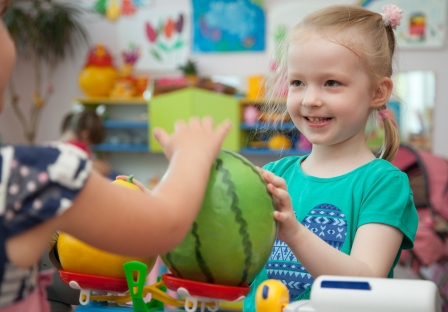 построение образовательной деятельности на основе индивидуальных особенностей каждого ребенка, при котором сам ребенок становится активным в выборе содержания своего образования;содействие и сотрудничество детей и взрослых;поддержка инициативы детей в различных видах деятельности;сотрудничество ДОУ с семьёй;приобщение детей к социокультурным нормам, традициям семьи, общества и государства;формирование познавательных интересов и познавательных действий ребенка в различных видах деятельности;возрастная адекватность дошкольного образования;учёт этнокультурной ситуации развития детей;принцип развивающего образования;комплексно-тематический принцип построения образовательного процесса; построение образовательного процесса на адекватных возрасту формах работы с детьми. Основной формой работы с детьми дошкольного возраста и ведущим видом деятельности для них является игра;принцип системности. Программа представляет собой целостную систему: все компоненты в ней взаимосвязаны и взаимозависимы;принцип разновозрастного  комплектования   детейРезультаты реализации Программы представлены в виде целевых ориентиров, обозначенных ФГОС дошкольного образования:ребёнок овладевает основными культурными способами деятельности, проявляет инициативу и самостоятельность в разных видах деятельности;ребёнок обладает установкой положительного отношения к миру, к разным видам труда, другим людям и самому себе, обладает чувством собственного достоинства; активно взаимодействует со сверстниками и взрослыми, участвует в совместных играх;ребёнок обладает развитым воображением, различает условную и реальную ситуации, умеет подчиняться разным правилам и социальным нормам;ребёнок достаточно хорошо владеет устной речью, может выражать свои мысли и желания, у ребёнка складываются предпосылки грамотности;у ребёнка развита крупная и мелкая моторика; он подвижен, вынослив, владеет основными движениями, может контролировать свои движения и управлять ими;ребёнок способен к волевым усилиям, может следовать социальным нормам поведения и правилам в разных видах деятельности, во взаимоотношениях со взрослыми и сверстниками, может соблюдать правила безопасного поведения и личной гигиены;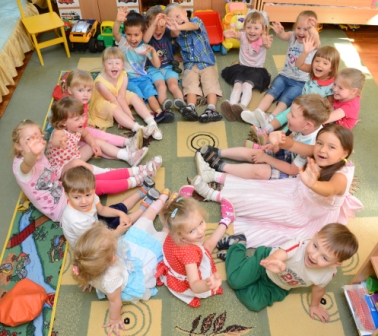 ребёнок проявляет любознательность, интересуется причинно-следственными связями, склонен наблюдать, экспериментировать. Обладает начальными знаниями о себе, о природном и социальном мире; знаком с произведениями детской литературы, обладает элементарными представлениями из области живой природы, естествознания, математики, истории и т.п.	При реализации Программы проводится оценка индивидуального развития детей. Результаты педагогической диагностики могут использоваться исключительно для решения следующих образовательных задач, обозначенных ФГОС ДО:индивидуализации образования (в том числе поддержки ребенка, построения его образовательной траектории или профессиональной коррекции особенностей его развития);оптимизации работы с группой детей.При необходимости используется психологическая диагностика развития детей (выявление и изучение индивидуально-психологических особенностей детей), которую проводит квалифицированный специалист - педагог-психолог.Участие ребенка в психологической диагностике допускается только с согласия его родителей (законных представителей).Особенности взаимодействия педагогического коллектива с семьями воспитанниковВ соответствии с ФЗ «Об образовании в Российской Федерации» родители являются не только равноправнымии равноответственными участниками образовательного процесса.Основанием для определения форм и методов взаимодействия с семьями В образовательном процессе дошкольного учреждения активно используются как традиционные, так и нетрадиционные формы работы с родителями воспитанников: родительские собрания; индивидуальные и групповые консультации; беседы; посещения на дому; родительские тренинги; практикумы; Университеты педагогических знаний; родительские чтения; родительские ринги; педагогические гостиные; круглые столы; ток шоу; устные журналы и др.Одной из наиболее доступных форм установления связи с семьей являются педагогические беседы с родителями. Беседа может быть как самостоятельной формой, так и применяться в сочетании с другими, например, она может быть включена в собрание, посещение семьи. Целью педагогической беседы является обмен мнениями по тому или иному вопросу, ее особенность заключается в активном участии и воспитателя, и родителей. Беседа может возникать стихийно по инициативе и родителей, и педагога.Практикумы организуются с целью выработки у родителей педагогических умений по воспитанию детей, эффективному расширению возникающих педагогических ситуаций, тренировка педагогического мышления.Проведение «Дней открытых дверей» нацелено на ознакомление родителей со спецификой дошкольного образования, позволяет избежать многих конфликтов, вызванных незнанием и непониманием родителями специфики организации образовательного процесса детского сада.Тематические консультации помогают ответить на все вопросы, интересующие родителей. Отличие консультации от беседы в том, что беседы предусматривают диалог, его ведет организатор бесед. Педагог стремится дать родителям квалифицированный совет, чему-то научить, помогает ближе узнать жизнь семьи и оказать помощь там, где больше всего нужна, побуждает родителей серьезно присматриваться к детям, задумываться над тем, какими путями их лучше воспитывать. Главное назначение консультации – родители убеждаются в том, что в детском саду они могут получить поддержку и совет.Наиболее востребованной формой работы с родителями является наглядная пропаганда – целенаправленное систематическое применение наглядных средств в целях ознакомления родителей с задачами, содержанием, методами воспитания в детском саду, оказания практической помощи семье:– уголок для родителей (содержит материалы информационного характера  	– правила для родителей, распорядок дня, объявления различного характера; материалы, освещающие вопросы воспитания детей в детском саду и семье);– разнообразные выставки (выставки детских работ, тематические выставки по определенному разделу программы);– информационные листки (объявления о собраниях, событиях, экскурсиях, просьбы о помощи, благодарность добровольным помощникам и т.д.);– родительская газета (в ней родители могут рассказать об интересных случаях из жизни семьи, поделиться опытом воспитания и др.);– папки–передвижки (формируются по тематическому принципу) и другие.В содержание психолого-педагогической работы по освоению детьми образовательных областей могут быть включены разнообразные формы работы с родителями воспитанников:  родительские собрания;  беседы;  консультативные встречи; мастер-классы; открытые просмотры; дни открытых дверей; семинары-практикумы; совместные проекты; конференции;ПРИНЯТО:на заседании педагогическогосовета  МБДОУ «ДС № 353 г. Челябинска»«31» августа 2022года Протокол №__1__ УтверждЕНО: Заведующий МБДОУ «ДС № 353 г. Челябинска» __________________/Е.Л. Ларина/ Приказ № 8/17  от «31» августа 2022г.Оглавлениестр.Введение5Целевой раздел Программы: Обязательная часть1.1. Пояснительная записка 1.1.1 Цели и задачи реализации Программы 1.1.2. Принципы и подходы к формированию Программы1.1.3. Характеристика особенностей развития детей раннего и дошкольного возраста1.2. Планируемые результаты освоения программы 77778911Часть, формируемая участниками образовательных отношенийМодуль «Наш дом – Южный Урал»Цели и задачи реализации модуляПланируемые результаты освоения модуляМодуль «Мир детства  - мир успеха!»Цели и задачи реализации модуляПланируемые результаты освоения модуля404040414242422. Содержательный раздел Программы2.1. Описание образовательной деятельности в соответствии с направлениями развития ребенка 2.2. Описание вариативных форм, способов, методов и средств реализации Программы 2.3. Особенности образовательной деятельности разных видов и культурных практик 2.4. Способы и направления поддержки детской инициативы2.5. Особенности взаимодействия педагогического коллектива с семьями воспитанников2.6. Описание образовательной деятельности по профессиональной коррекции нарушений развития43435765687276Часть, формируемая участниками образовательных отношенийМодуль «Наш дом – Южный Урал»Учебно-методический комплексМодуль «Мир детства  - мир успеха!»Учебно-методический комплекс80808086863. Организационный раздел Программы:3.1. Материально-техническое обеспечение Программы3.2. Обеспеченность методическими материалами и средствами обучения и воспитания3.3. Распорядок дня3.4. Особенности традиционных событий, праздников, мероприятий3.5.Особенности организации развивающей предметно-пространственной среды 878789919395Часть, формируемая участниками образовательных отношенийМодуль «Наш дом – Южный Урал»Материально-техническое обеспечение модуляОбеспечение методическими материалами и средствами обученияВремя проведенияСпециальные мероприятия по реализации модуляОбогащение развивающей предметно-пространственной среды 99999999999999Модуль «Мир детства  - мир успеха!»Материально-техническое обеспечение модуляОбеспечение методическими материалами и средствами обученияВремя проведенияСпециальные мероприятия по реализации модуляОбогащение развивающей предметно-пространственной среды1001001001001001004. Рабочая программа воспитания4.1. Целевой раздел Программы: 4.1.1 Пояснительная записка 4.1.2. Цели и задачи воспитания4.1.3. Методологические основы и принципы построения программы воспитания4.1.4. Планируемые результаты освоения программы 4.2. Содержательный раздел Программы4.2.1. Содержание воспитательной работы по направлениям воспитания4.2.2. Особенности реализации воспитательного процесса4.2.3. Особенности взаимодействия педагогического коллектива с семьями воспитанников в процессе реализации Программы воспитания1011011011031051051051281281401434.3. Организационный раздел Программы4.3.1. Материально-техническое обеспечение Программы воспитания4.3.2. Обеспеченность методическими материалами и средствами воспитания4.3.3. Распорядок дня 4.3.4. Взаимодействие взрослого с детьми. События ДОО4.3.5. Особенности организации развивающей предметно-пространственной среды 4.3.6. Кадровое обеспечение146146147150152154156Краткая презентация Программы (возрастные и иные категории детей, используемые примерные программы, характеристики взаимодействия педагогического коллектива с семьями воспитанников)Учебный план	Календарный учебный графикКалендарный план воспитательной работы (оформлен приложением к программе)157163Совместная образовательная деятельность педагогов и детейСовместная образовательная деятельность педагогов и детейСамостоятельная деятельность детейОбразовательная деятельность в семьеОбразовательная деятельностьОбразовательная деятельность в режимных моментахСамостоятельная деятельность детейОбразовательная деятельность в семьеОсновные формы: игра, занятие, наблюдение, экспериментирование, разговор, решение проблемных ситуаций, проектная деятельность и др.Решение образовательных задач в ходе режимных моментовДеятельность ребенка в разнообразной, гибко меняющейся предметно-развивающей и игровой средеРешение образовательных задач в семьеМесяцТема неделиЗадачиСовместная образовательная деятельность педагогов и детейСовместная образовательная деятельность педагогов и детейСамостоятельная деятельность детейОбразовательная деятельность в семьеМесяцТема неделиЗадачиОбразовательная деятельность (занятие)Образовательная деятельность в режимных моментахСамостоятельная деятельность детейОбразовательная деятельность в семьеМесяцНеделя Тема Сентябрь 1«До свидания, лето», «Здравствуй, детский сад», «День знаний» (тема определяется в соответствии с возрастом детей)Сентябрь 2«Мой дом», «Мой город», «Моя страна», «Моя планета» (тема определяется в соответствии с возрастом детей)Сентябрь 3«Урожай»Сентябрь 4«Краски осени»Октябрь 1«Животный мир»(+птицы, насекомые)Октябрь 2«Я – человек»Октябрь 3«Народная культура и традиции»Октябрь 4«Наш быт»Ноябрь 1«Дружба», «День народного единства» (тема определяется в соответствии с возрастом детей)Ноябрь 2«Транспорт»Ноябрь 3«Здоровей-ка»Ноябрь 4«Кто как готовится к зиме»Декабрь 1«Здравствуй, зимушка-зима!»Декабрь 2«Город мастеров»Декабрь 3«Новогодний калейдоскоп»Декабрь 4«Новогодний калейдоскоп»Январь 1Рождественские каникулыЯнварь 2Рождественские каникулыЯнварь 3«В гостях у сказки»Январь 4«Этикет»Февраль 1«Моя семья»Февраль 2«Азбука безопасности»Февраль 3«Наши защитники»Февраль 4«Маленькие исследователи»Март 1«Женский день»Март 2«Миром правит доброта»Март 3«Кем быть?»Март 4«Весна шагает по планете»Апрель 1«День смеха», «Цирк», «Театр» (тема определяется в соответствии с возрастом детей)Апрель 2«Встречаем птиц»Апрель 3«Космос», «Приведем в порядок планету»Апрель 4«Волшебница вода»Май 1«Праздник весны и труда»Май 2«День победы»Май 3«Мир природы»Май 4«До свидания, детский сад. Здравствуй, школа», «Вот мы какие стали большие» (тема определяется в соответствии с возрастом детей)№ п/пМероприятияВозрастные группыПериодичностьОтветственныеI.Обследование1.Оценка уровня развития и состояния здоровья детейВо всех возрастных группах1  раз в год инструктор по гигиеническому воспитанию,старший воспитатель,воспитатели,инструктор  по физической культуре2.Диспансеризация Средняя, старшая, подготовительная1 раз в годврач, поликлиникаII.Двигательная активность1.Утренняя гимнастикаВо всех возрастных группахежедневновоспитатели,инструктор  по физической культуре2.Физкультурное занятие:- в зале- на улице в летний периодВо всех возрастных группах3 раза в неделювоспитатели,инструктор  по физ. культуре3.Подвижные игрыВо всех возрастных группах2 раза в деньвоспитатели групп4.Упражнения на тренажерахСтаршая, подготовительная2 раза в неделювоспитатели групп5.Гимнастика после дневного снаВо всех возрастных группахежедневновоспитатели групп6.Специально организованная дозированная ходьба на дневной и вечерней прогулкахМладшая, средняя, старшая, подготовительнаяежедневновоспитатели групп7.Элементы спортивных игрстаршая, подготовительная2 раза в неделювоспитатели групп8.Школа мячаВо всех возрастных группах2 раза в неделювоспитатели групп9.Школа скакалкиВо всех возрастных группахвоспитатели групп10.Активный отдых:-спортивный досуг-физкультурный досугВо всех возрастных группах1 раз в м-цвоспитатели,инструктор  по физической культуре11.Физкультурные праздники (зимний, летний)Во всех возрастных группах3 раза в годвоспитатели,инструктор  по физической культуре музыкальный руководитель12.«Неделя здоровья»Во всех возрастных группах1 раз в год (в дни школьных каникул)воспитатели группIII.Лечебно-профилактические мероприятия1.Подготовительный периодВо всех возрастных группахсентябрь-3-я декада октября1.1Витаминотерапия - поливитаминыинструктор по гигиеническому воспитанию1.2.Натуропатия – сезонное питание, дыхательная гимнастикавоспитатели групп2.Подготовки к распространению гриппа, период повышенной заболеваемости и Во всех возрастных группах1-я декада ноября – 2-я декада декабря2.1.Лекарственная терапия – оксолиновая мазь в нос, полоскание морской сольюинструктор по гигиеническому воспитанию2.2.Фитолечение – травяные чаиинструктор по гигиеническому воспитанию,воспитатели групп2.3.Натуропатия – чесночные бусы, чесночные гренкивоспитатели групп2.4.Санэпидемрежим – жесткий режим проветривания, влажной уборки, кварцевания.воспитатели групп3.4.Период реабилитации и Во всех возрастных группах3-я декада марта – 3-я декада февраля3-4.1.Адаптогены – шиповниквоспитатели групп3-4.2.Траволечение – травяные чаивоспитатели групп5.Период гриппаВо всех возрастных группах1-я декада марта – 1-я декада апреля5.1.Натуропатия –чесночные бусы, чесночные гренки, дыхательная гимнастикавоспитатели групп5.2.Фитолечение – травяные чаиинструктор по гигиеническому воспитанию,воспитатели групп5.3.Санэпидемрежим – жесткий режим проветривания, влажной убрки, кварцевания.воспитатели групп6.Период реабилитации и подготовки к новому повышению заболеваемостиВо всех возрастных группах2-я декада апреля – 1-я декада мая6.1.Витаминотерапия - поливитаминыинструктор по гигиеническому воспитанию,6.2.Натуропатия – сезонное питание, дыхательная гимнатискаинструктор по гигиеническому воспитанию,воспитатели групп7.Период повышения заболеваемостиВо всех возрастных группах2-я декада мая – 3-я декада мая7.1.Адаптогены – настой женьшеняинструктор по гигиеническому воспитанию7.2.Натуропатия –чесночные бусы, чесночные гренки, дыхательная гимнастикавоспитатели групп7.3.Фитолечение – травяные чаиинструктор по гигиеническому воспитанию7.4.Санэпидемрежим – жесткий режим проветривания, влажной убрки, кварцевания.воспитатели групп8.Период летней оздоровительной работыВо всех возрастных группахиюнь - август8.1.Использование естественных сил природывоспитатели группIV.Нетрадиционные методы оздоровления4.1.Музыкотерапия (звукотерапия)Во всех возрастных группах2 раза в деньвоспитатели группV. Закаливание5.1.Контрастные воздушные ванныВо всех возрастных группахПосле дневного снавоспитатели групп5.2.Ходьба босикомВо всех возрастных группахФизкультурные занятиявоспитатели групп5.3.Мытье рук, лицаВо всех возрастных группахНесколько раз в деньвоспитатели группСовместная образовательная деятельность педагогов и детейСовместная образовательная деятельность педагогов и детейСамостоятельная деятельность детейОбразовательная деятельность в семьеобразовательная деятельностьобразовательная деятельность в режимных моментахСамостоятельная деятельность детейОбразовательная деятельность в семьеЗанятияЭкскурсииНаблюденияЧтение художественной литературыБеседыПросмотр видеофильмовДидактические игрыПроблемные ситуацииПоисково-творческие задания Объяснение УпражненияРассматривание иллюстрацийТренингиВикториныКВНМоделированиеИндивидуальная работаОбучениеОбъяснениеНапоминаниеЛичный примерПохвалаНаблюдениеУпражненияТренингиИгры – подвижные, дидактические, творческиеРассматривание иллюстрацийТрудовая деятельностьТеатрализованные постановки Праздники и развлеченияИгры со сверстниками – сюжетно-ролевые, дидактические, театрализованные, подвижные, хороводныеСамообслуживание Дежурство Совместное со сверстниками рассматривание иллюстрацийСовместная со сверстниками продуктивная деятельностьЭкспериментированиеНаблюдениеЭкскурсии, путешествияНаблюденияЧтениеЛичный примерБеседаОбъяснениеСоздание ситуаций, вызывающих желание трудиться и побуждающих детей к:– проявлению трудовых навыков, – оказанию помощи сверстнику и взрослому,– проявлению заботливого отношения к природе.Трудовые поручения.Самостоятельное планирование трудовой деятельности.Создание ситуаций, вызывающих желание трудиться и побуждающих детей к:– проявлению трудовых навыков, – оказанию помощи сверстнику и взрослому,– проявлению заботливого отношения к природе.Трудовые поручения.Самостоятельное планирование трудовой деятельности.--ПоказОбъяснениеОбучениеНаблюдениеНапоминаниеСамообслуживание ОбучениеНапоминаниеБеседыРазыгрывание игровых ситуацийУпражнениеОбъяснениеНаблюдениеПорученияСовместный трудЧтение и рассматривание иллюстраций о труде взрослыхТематические праздники и развлеченияПросмотр видео– диафильмовПродуктивная деятельностьЭкскурсииИгры – сюжетно-ролевые, дидактическиеСовместный труд детейДежурствоРассматривание иллюстрацийПродуктивная деятельностьБеседыЛичный примерПоказНапоминание ОбъяснениеСовместный труд детей и взрослыхРассказПросмотр видеофильмов, диафильмовСовместная образовательная деятельность педагогов и детейСовместная образовательная деятельность педагогов и детейСамостоятельная деятельность детейОбразовательная деятельность в семьеобразовательная деятельностьобразовательная деятельность в режимных моментахСамостоятельная деятельность детейОбразовательная деятельность в семьеПоказЭкскурсии, наблюдение БеседаЗанятияОпыты, экспериментированиеИгровые занятия с использованием полифункционального игрового оборудования, Игровые упражненияИгры – дидактические, подвижныеПроектная деятельностьПродуктивная деятельностьПроблемно-поисковые ситуации НапоминаниеОбъяснениеОбследованиеНаблюдениеРазвивающие игрыИгра-экспериментированиеПроблемные ситуацииИгровые упражненияРассматривание чертежей и схемМоделированиеКоллекционированиеПроекты Интеллектуальные игры Тематическая прогулкаКонкурсыКВНТрудовая деятельность Тематические выставкиМини-музеиИгры – развивающие, подвижные, со строительным материаломИгры-экспериментированияИгры с использованием автодидактических материаловМоделированиеНаблюдение Интегрированная детская деятельность:включение ребенком полученного сенсорного опыта в его практическую деятельность -предметную, продуктивную, игровуюОпытыТруд в уголке природыПродуктивная деятельностьБеседаКоллекционированиеПросмотр видеофильмовПрогулкиДомашнее экспериментированиеУход за животными и растениямиСовместное конструктивное творчествоКоллекционированиеИнтеллектуальные игрыСовместная образовательная деятельность педагогов и детейСовместная образовательная деятельность педагогов и детейСамостоятельная деятельность детейОбразовательная деятельность в семьеОбразовательная деятельность в семьеобразовательная деятельностьобразовательная деятельность в режимных моментахСамостоятельная деятельность детейОбразовательная деятельность в семьеОбразовательная деятельность в семьеЗанятияИгры с предметами и сюжетными игрушкамиОбучающие игры с использованием предметов и игрушекКоммуникативные игры с включением малых фольклорных форм (потешки, прибаутки, пестушки, колыбельные)Чтение, рассматривание иллюстрацийСценарии активизирующего общенияИмитативные упражнения, пластические этюдыСовместная продуктивная деятельностьЭкскурсииПроектная деятельностьДидактические игрыНастольно-печатные игрыПродуктивная деятельностьРазучивание стихотворенийРечевые задания и упражненияМоделирование и обыгрывание проблемных ситуацийРабота по-обучению пересказу с опорой на вопросы воспитателя-обучению составлению описательного рассказа об игрушке с опорой на речевые схемы-обучению пересказу по серии сюжетных картинок-обучению пересказу по картине-обучению пересказу литературного произведения(коллективное рассказывание)Показ настольного театра, работа с фланелеграфомРечевое стимулирование (повторение, объяснение, обсуждение, побуждение, напоминание, уточнение)Беседы с опорой на зрительное восприятие и без опоры на негоХороводные игры, пальчиковые игрыПример использования образцов коммуникативных кодов взрослогоТематические досугиФактическая беседа, эвристическая беседаМимические, логоритмические, артикуляционные гимнастикиРечевые дидактические игрыНаблюденияЧтениеСлушание, воспроизведение, имитированиеТренинги (действия по речевому образцу взрослого)Разучивание скороговорок, чистоговорокИндивидуальная работаОсвоение формул речевого этикетаНаблюдение за объектами живой природы, предметным миромПраздники и развлеченияКоллективный монологИгра-драматизация с использованием разных видов театров (театр на банках, ложках и т.п.)Игры в парах и совместные игры(коллективный монолог)Самостоятельная художественно-речевая деятельность детейСюжетно-ролевые игрыИгра– импровизация по мотивам сказокТеатрализованные игрыДидактические игрыИгры-драматизацииНастольно-печатные игрыСовместнаяпродуктивная и игровая деятельность детейСловотворчествоРечевые игры БеседыПример коммуникативных кодов Чтение, рассматривание иллюстрацийИгры-драматизации. Совместные семейные проектыРазучивание скороговорок, чистоговорокРечевые игры БеседыПример коммуникативных кодов Чтение, рассматривание иллюстрацийИгры-драматизации. Совместные семейные проектыРазучивание скороговорок, чистоговорокРассказывание по иллюстрациямТворческие заданияЗаучиваниеЧтение художественной и познавательной литературыРассказПересказЭкскурсииБеседаОбъясненияТворческие заданияЛитературные викториныБеседаРассказЧтениеДидактические, настольно-печатные игрыДосугиИгры-драматизацииВыставка в книжном уголкеЛитературные праздникиВикторины, КВНПрезентации проектовИгровая деятельностьРассматривание иллюстраций Театрализованная деятельностьИгры-драматизации, игры-инсценировкиБеседыСловотворчество Посещение театра, музея, выставокБеседыРассказыЧтениеПрослушивание аудиозаписейСовместная образовательная деятельность педагогов и детейСовместная образовательная деятельность педагогов и детейСамостоятельная деятельность детейОбразовательная деятельность в семьеобразовательная деятельностьобразовательная деятельность в режимных моментахСамостоятельная деятельность детейОбразовательная деятельность в семьеЗанятие Дидактические игрыНаблюдениеРассматриваниеЧтениеОбыгрывание незавершённого рисунка Коллективная работа ОбучениеСоздание условий для выбораОпытно-экспериментальная деятельностьБеседаТворческие заданияНаблюдениеРассматриваниеБеседа Рассматривание интерьера Проблемные ситуации ОбсуждениеПроектная деятельностьДизайн Занимательные показыИндивидуальная работа Тематические праздники и развлеченияСюжетно-ролевые игрыНаблюдениеРассматриваниеСбор материала для оформленияЭкспериментирование с материаламиРассматривание предметов искусстваБеседаРассматриваниеНаблюдение РассказыЭкскурсииЧтениеДетско-родительская проектная деятельностьСлушание (музыкальные сказки, инструментальная музыка)Беседы с детьми о музыке Музыкально-дидактическая играТеатрализованная деятельностьРассматривание иллюстраций в детских книгах, репродукций, предметов окружающей действительностиРассматривание портретов композиторовИспользование музыки:-на утренней гимнастике – во время умывания– в сюжетно-ролевых играх– в компьютерных играх– перед дневным сном– при пробужденииМузыкально-дидактическая играИндивидуальная работа ПраздникиРазвлечения Просмотр мультфильмов, фрагментов детских музыкальных фильмовИгры в «праздники», «концерт», «оркестр», «музыкальные занятия», «телевизор»Сюжетно-ролевые игрыИмпровизация мелодий на собственные слова, придумывание песенокПридумывание простейших танцевальных движений.Инсценирование содержания песен, хороводовСоставление композиций танцаИмпровизация на инструментахМузыкально-дидактические игрыИгры-драматизацииАккомпанемент в пении, танце и др.Детский ансамбль, оркестрПосещения музеев, выставок, детских музыкальных театровПрослушивание аудиозаписей.Просмотр иллюстраций, репродукций картин, портретов композиторовПросмотр видеофильмовОбучение игре на музыкальных инструментахСовместная образовательная деятельность педагогов и детейСовместная образовательная деятельность педагогов и детейСамостоятельная деятельность детейОбразовательная деятельность в семьеобразовательная деятельностьобразовательная деятельность в режимных моментахСамостоятельная деятельность детейОбразовательная деятельность в семьеФизкультурные занятия:– сюжетно-игровые,– тематические,-классические,-тренирующие,– на тренажерах,– на улице,-походы.Общеразвивающие упражнения:-с предметами,– без предметов,-сюжетные,-имитационные.Игры с элементами спорта.Спортивные упражненияИндивидуальная работа с детьми.Игровые упражнения.Игровые ситуации.Утренняя гимнастика:-классическая,-игровая,-полоса препятствий,-музыкально-ритмическая,-аэробика,– имитационные движения.Физкультминутки.Динамические паузы.Подвижные игры.Игровые упражнения.Игровые ситуации.Проблемные ситуации.Имитационные движения.Спортивные праздники и развлечения.Гимнастика после дневного сна:-оздоровительная,-коррекционная,-полоса препятствий.Упражнения:– корригирующие -классические,– коррекционные.Подвижные игры.Игровые упражнения.Имитационные движения.БеседаСовместные игры.Походы.Занятия в спортивных секциях.Посещение бассейна. Занятия-развлеченияЗанятияОбъяснениеПоказДидактические игрыЧтение художественных произведенийЛичный примерИллюстративный материалДосугТеатрализованные игрыСюжетно-ролевые игры Подвижные игрыБеседаСовместные игрыЧтение художественных произведенийВиды детской деятельностиВиды детской деятельностиВиды детской деятельностиВиды детской деятельностиВиды детской деятельностиВиды детской деятельностиКоммуникативная деятельностьИгровая деятельностьХудожественно – творческая деятельностьПознавательно – исследовательская деятельностьТрудовая деятельностьДвигательная деятельностьКультурные практикиКультурные практикиКультурные практикиКультурные практикиКультурные практикиКультурные практики- ситуации общения (накопления положительносоциально – эмоционального опыта); - беседы и разговоры;- чтение (слушание);- обсуждение (рассуждение)-рассказывание(пересказывание);- декламация; - разучивание; - разгадывание загадок; - речевые тренинги;- сочинение-индивидуальныеигры (сюжетно – ролевая, режиссерская, игра,драматизация; строительно – конструктивные) - игры с правилами; - совместные игры детей;- детская студия; - театрализован-ные игры; - досуг здоровья и подвижных игр; -подвижные игры; игры – фантазирование; -импровизационные игры-этюды; -дидактические игры (развивающие, музыкальные)-творческая мастерская (рисование, лепка, аппликация,конструирование из бумаги, художественный труд по интересам); -музыкальная гостиная; -чтение художественной литературы; -пение; -музыкально – ритми-ческие движения; -игра на музыкальных инструментах.-сенсорный и интеллектуальный тренинг (дидактические,развивающие игры и упражнения); -опыты, эксперименты - наблюдения, в том числе на прогулке; -исследование; -моделирование; -коллекционирование; -проектирование.- индивидуальные трудовые поручения; -дежурства; -коллективныетрудовые поручения; -самообслуживание; -совместный труд со взрослым и детьми; -наблюдение за трудом; -воспроизведение конкретных трудовых действий.-утренняя гимнастика; -подвижные игры с правилами; -игровые упражнения; -двигательные паузы; -пробежки; -строевые упражнения; -спортивные игры.Поддержка детской инициативыПоддержка детской инициативыНаправленияСпособыПоддержка детской автономии:самостоятельность в замыслах и их воплощении;индивидуальная свобода деятельности;самоопределениеСоздание условий для самовыражения в различных видах деятельности и различными средствами (игровой, конструктивной, продуктивной, художественно-эстетической, общении, двигательной и др.)Поддержка инициативных высказываний.Применение методов проблемного обучения, а также использование интерактивных форм обученияПоддержка спонтанной игровой деятельности (индивидуальной или коллективной), где замысел, воплощение сюжета, выбор партнеров осуществляется детьми без вмешательства педагогаСоздание условий для развития и развертывания спонтанной детской игры:выбор оптимальной тактики поведения педагога;наличие времени в режиме дня, отведенного на спонтанную свободную игру (не менее 1,5 часов в день, непрерывность каждого из временных промежутков должна составлять по возможности не менее 30 минут, один из таких промежутков отводится на прогулку);наличие разнообразных игровых материаловРазвитие ответственной инициативыДавать посильные задания поручения;снимать страх «я не справлюсь».Давать задания интересные, когда у ребенка есть личный интерес что-то делать (желание помочь, поддержать, быть не хуже или лучше остальных).Учить объективно смотреть на возможные ошибки и неудачи, адекватно реагировать на них.Адресная направленностьФормы работыТемаДополнительный материалВсе группыРодительскоесобрание1.Основные задачи и направления работы ДОУ. 2. Знакомство родителей с нормативными документами.Оформление наглядной информации в группахОбразовательные программыВсе группыМаркетинговое  исследование1.Создание банка данных по семьям2. Создание рекламных буклетов, листовок о деятельности сада.Рекламный блокВсе группыАнкетирование«Мой ребенок, его индивидуальные особенности»АнкетаВсе группыСубботникПодготовка помещений к зиме.Итоги диагностикиФото- отчеты на сайте и в блогах группВсе группыБеседаКонференция для родителей членов совета ДОУКонсультирование по вопросам воспитания детей.Методическая литератураВсе группыПраздникиТематические: осенние,Новогодние,К Дню 8 мартапрощальныеАфиши - приглашенияДля всех  желающих  Совместное оформление творческих работ«Волшебная сказказолотой осени»-Стенд поделкиВсе группы Мастер- классыГотовимся к Новому году вместе с ребенкомФото- отчеты на сайте и в блогах группДля всех желающих  Совместное оформлениефотовыставки«Рождественскаясказка Челябинска»Фотографии стендВсе группы Родительское собрание«Мы  одна семья»взаимный обмен мнениями и идеями, совместный выпускИнформационно педагогическиематериалы, выставкидетских работВсе группыДень открытых дверей«Один день из жизни детского сада».Рекламные буклеты,методическая литератураАфишиВсе группыСпортивный праздник«День здоровья»АфишиВсе группыСубботникБлагоустройство территории, подготовка к летней кампанииФото- отчеты на сайте и в блогах группГруппы раннего возрастаКонсультацияПричины возникновения речевых нарушений.Необходимость их преодоления в дошкольном возрастеМетодическая литератураВсе группыКонсультацияНеобходимость развития мелкой моторики у детей дошкольного возрастаМетодическая литератураДля родителей подготовительных  группЭкскурсияс детьмив школу (по запросу)Знакомство с спецификой работышколыМетодическая литератураДля родителей подготовительных  группКонсультация совместно с коллективом школыГотовность детейк школеМетодическаялитератураВсе группы1 раз в кварталОпрос родителей.Удовлетворенность качеством образованияАнкетыВсе группыРабота Интернет- представительств ДОУИнформирование о деятельности МАДОУИнформацияФотоотчетыРежим работы,  формы образовательной деятельностиРежим работы,  формы образовательной деятельностиРежим работы,  формы образовательной деятельностиРежим работы,  формы образовательной деятельностиРежим работы,  формы образовательной деятельностиФормы организации педпроцессаВозрастные группыВозрастные группыВозрастные группыВозрастные группыФормы организации педпроцесса2-я младшаясредняястаршаяподготовительнаяАдаптация в форме наблюденияОпределение потенциальных возможностей ребенка, зоны ближайшего развитияежедневно (в течение 2-х первых месяцев пребывания ребенка в ДОУ), далее по запросу)ежедневно в течение 2-х первых недель пребывания ребенка в ДОУ, далее по запросуежедневно в течение 2-х первых недель пребывания ребенка в ДОУ, далее по запросуДиагностика школьной зрелости 1 срез - I половина года2 срез - конец учебного годадиагностическое обследование2 раза в год, дополнительно по запросу2 раза в год, дополнительно по запросуПо запросу родителей: коммуникативных свойств,самооценка2 раза в год, дополнительно по запросупроведение занятий (индивидуально, в парах, мини-группах)не менее 2-х раз в неделюне менее 2-х раз в неделюне менее 2-х раз в неделюне менее 2-х раз в неделю№ п/пАвтор, название методикиПримечание1Исследование уровня готовности детей к обучению в школе по методике Л.А.Ясюковой Определение школьной зрелостиОпределение наличия уровня школьной мотивации.Определение тонкой моторики руки, координации зрения и движения руки. Умение копировать. Диагностика сформированности произвольности слухового внимания, умения удерживать инструкцию, работать по инструкции. Сформированность навыков работы «на листе бумаги».2Методика опосредованного запоминания для детей (по А.Н. Леонтьеву).Диагностический комплект психолога (авторы Н.Я. Семаго, М.М. Семаго).Диагностика логического и опосредованного запоминания, исследование произвольных форм запоминания у детей дошкольного возраста.3Методика В.М. Когана.Диагностический комплект психолога (авторы Н.Я. Семаго, М.М. Семаго)Исследования особенностей работоспособности, выявления параметров внимания (удержания внимания, возможности распределения и переключения внимания).4Исключения предметов (4-й лишний) Т.В. Егорова.Диагностический комплект психолога (авторы Н.Я. Семаго, М.М. Семаго).Исследования уровня сформированности обобщения, понятийного развития и возможности вычленения существенных, смыслообразующих признаков, выявление особенностей когнитивного стиля.Методика «Установление последовательности событий».Диагностический комплект психолога (авторы Н.Я. Семаго, М.М. Семаго). 4 серии: из 3,4,5,6 картинок. Исследование особенностей мыслительной деятельности ребенка, возможность установления причинно-следственных и пространственно-временных связей, анализ речевого развития ребенка. 5Методика «предметная классификация» Л.С. Выготский, Б.В. Зейгарник.Диагностический комплект психолога (авторы Н.Я. Семаго, М.М. Семаго).1 серия для детей 3-5 лет;2 серия для детей 5-8 лет;3 серия для детей 8-12 лет.Исследование процессов обобщения и абстрагирования, их специфики и уровня сформированности. Анализ последовательности умозаключений.6Методика «Запоминание 10 слов» А.Р. Лурия.Диагностический комплект (исследования особенностей развития познавательной сферы детей дошкольного возраста) (авторы Н.Я. Семаго, М.М. Семаго).Исследование объема и скорости слухоречевого запоминания, возможности и объема отсроченного их воспроизведения.7Методика «Запоминание двух групп слов».Диагностический комплект (исследования особенностей развития познавательной сферы детей дошкольного возраста) (авторы Н.Я. Семаго, М.М. Семаго).Исследование объема и скорости слухоречевого запоминания.От 4,5 до 7 лет.8Исследование зрительной памяти.Диагностический комплект (исследования особенностей развития познавательной сферы детей дошкольного возраста) (авторы Н.Я. Семаго, М.М. Семаго).Исследование особенностей зрительного запоминания.С 5-ти лет.9Исследование невербального и вербально-логического мышления, понятийного мышления.Диагностический комплект (исследования особенностей развития познавательной сферы детей дошкольного возраста) (авторы Н.Я. Семаго, М.М. Семаго).- узнавание конфликтных изображений-нелепиц;- простые невербальные аналогии;- исключение понятий (4 – лишний);- понимание сюжетной картины.10Исследование наглядно-действенных и наглядно-образных форм мышления. (Комплект тренажеров  «Лилия» автор О.Н. Усанова Диагностический кейс.Пирамидка ЛюшераДоска СегенаДоска с предметными вкладамиДоска с предметными , разрезными вкладами
Почтовый ящикКубики КоосаРазрезные картинкиЦветные матрицы РавенаКлассификация невербальнаяКлассификация вербальная№ п/пАвтор, название методикиПримечание1Методика «Тест рука».Диагностический комплект психолога (авторы Н.Я. Семаго, М.М. Семаго).Диагностика активности, пассивности, тревожности, агрессивности, директивности, коммуникация, демонстративности, зависимости, физ.ущербности (для детей 3-11 лет).2Методика «СОМОР» (аналогия теста Р.Жиля).Диагностический комплект психолога (авторы Н.Я. Семаго, М.М. Семаго).Оценка субъективного представления ребенка о его взаимоотношениях с окружающими взрослыми и детьми, о самом себе, своем месте в системе наиболее значимых для него социальных взаимодействиях.3Детский тест «Рисуночной фрустрации» С. Розенцвейга. Е.Е. Данилова.Изучение особенностей поведения человека в ситуациях фрустрации, возникающих в процессе социального взаимодействия.5Психологические рисуночные тесты (рисунок человека, несуществующего животного, рисунок семьи). А.Л. Венгер.Позволяет оценить психологическое состояние, уровень умственного развития и отношение к разным сторонам действительности.7Тест «Лесенка». Т.Д. Марцинковская.Исследование самооценки ребенка (4-6 лет).8Тест «Маски», «Два домика», «Подарок».Исследование общения ребенка со сверстниками, определения его статусного места в группе.9Опросник  А С В для родителей детей в возрасте  от3-10 лет -  Эйдемиллер Э.Г. Диагностика типов негармоничного воспитания»Интеграция образовательныхобластейВиды детской деятельности«Познавательное развитие»«Социально- коммуникативное развитие»«Художественно- эстетическое развитие»Сюжетно-ролевые игры: «Дом», «Детский сад», «Семья», «Кто работает в детском саду», «Профессия моих родителей», «День рождения».Ситуативный разговор: «Мы любим наш город».Виртуальные	путешествия	с	использованием	мультимедийных презентаций, видеофильмов:«Путешествие по родному городу», «В струну озер и рудных скал»,«Урал – земля Золотая», «Поэма Уральских гор».Дидактические   игры   «Мы   -   уральцы»,   «Когда   это   бывает»,«Грибная поляна», «Заселим озеро, лес», «Народы родного края»,«Что нам нужно взять в поход».Составление кроссвордов о животных и растениях Урала.Вечер загадок о растениях, животных, птицах насекомых родного края.Рассматривание	занимательных	географических	карт	региона«Путешествие по уральским промыслам», «Экспедиция по горным вершинам Урала». «Самоцветная красота Урала».Экскурсии: по городу, в Областной государственный краеведческиймузей, музей, в библиотеку, в парк.Посещение с родителями цирка, зоопарка, театра кукол, парка культуры и отдыха.Прогулка	с	родителями	по	ул.	Кирова	г.	Челябинска	с рассматриванием садово-парковой скульптуры.Подготовка фотоэкспозиций: «Отдых с семьей на даче», «Моя семья», «Прогулка по городу».«Познавательное развитие» «Социально- коммуникативное развитие»«Художественно- эстетическое развитие»Решение проблемных ситуаций «Ледяные забавы», «Как увидеть воздух», «Почва и горные породы».Экспериментальная деятельность детей: подбор цветосочетаний для изображения уральских самоцветов, колорита уральского леса, опыты «Извержение вулкана», «Метеоритный дождь».Посадка деревьев, уборка участка «Трудовой десант» детей и родителей. Конкурс на лучшую кормушку для птиц, на лучшую ледяную постройку, лучший гербарий.Экопластика «Поделки из природного материала».«Познавательное развитие» «Социально- коммуникативное развитие»«Художественно- эстетическое развитие»Решение проблемных ситуаций «Ледяные забавы», «Как увидеть воздух», «Почва и горные породы».Экспериментальная деятельность детей: подбор цветосочетаний для изображения уральских самоцветов, колорита уральского леса, опыты «Извержение вулкана», «Метеоритный дождь».Посадка деревьев, уборка участка «Трудовой десант» детей и родителей.Конкурс на лучшую кормушку для птиц, на лучшую ледяную постройку, лучший гербарий.Экопластика «Поделки из природного материала».«Познавательное развитие» «Социально- коммуникативное развитие»«Художественно- эстетическое развитие»Заучивание стихов об Урале.Конкурс пословиц и поговорок «Дело мастера боится». Литературная викторина «Сказы П.П. Бажова».Словотворчество детей и родителей: сочинение стихотворений о родном городе, небылиц, закличек, колыбельных песен по аналогии с готовыми текстами, сказов.Творческие рассказы «Город, в котором я живу». Ситуативный разговор «Уральские слова», «Пестушки, потешки, прибаутки».«Социально- коммуникативное развитие»«Художественно- эстетическое развитие»Организация	мини	–		музея	«Урал	промысловый»      ; Дидактические		игры:		«Откуда		пришел	предмет?»,		«Исправь ошибку Мастера», «Разгадай тайну знака», «Составь уральский букет».Комплексные	проекты:	«Мир	природы	Урала»,	«Уральские самоцветы», «Город, в котором я живу». Долгосрочный проект:«Моя малая Родина». Индивидуальные проекты «Мой дом и детский сад – моя маленькая Родина», «Наши имена и их значение»,«Древо семьи», «Секреты бабушкиной шкатулки».Лепка птиц, животных «Обитатели уральского леса».«Физическое развитие»Подвижные игры народов родного края:Беседы: «Полезные привычки», «Лечебный чай», «Лекарственные растения», «Правила безопасного поведения», «Правила чистюли». Дидактические игры: «Опасно - не опасно».Физкультурные досуги, соревнования, праздники.«Познавательное развитие» «Социально- коммуникативное развитие»«Художественно- эстетическое развитие»Праздники «Мамин день», «День защитников Отечества».Прослушивание песен уральских композиторов. Разучивание уральских колыбельных песен.Хороводные игры и хороводы Урала.Праздники и развлечения на основе уральского фольклора. Игра-драматизация: «Урал – земля золотая».Режимные моментыСовместная деятельность спедагогомСамостоятельная деятельностьдетейСовместная деятельность ссемьейпоказ,объяснение,обучение,наблюдение,напоминание,использование потешек, пестушек, поговорок в ходе режимных моментов,беседа,рассказ,чтение,дидактические, настольно- печатные игры,досуги,игры-драматизации,использование народной музыки:-на утренней гимнастике ифизкультурных занятиях;на музыкальных занятиях;во время умыванияна других занятиях(ознакомление с окружающим миром, развитие речи, изобразительная деятельность)обучение,напоминание,беседы,-рассказывание потешек,-разыгрывание игровых ситуаций,упражнение,объяснение,наблюдение,проектная деятельностьдетское экспериментирование,совместный труд в природе,чтение книг и рассматривание иллюстраций познавательногохарактера о природе, искусстве, традициях, быте коренных народов региона,тематические досуги и праздники,просмотр видео, диафильмов,продуктивная изобразительная, музыкально-художественная, литературнаядеятельность,экскурсии,-чтениехудожественной литературы,рассказ,потешки,-рассматривание иллюстраций,создание условий длясюжетно-ролевых игр народной тематики,продуктивная деятельность,совместный труд детей в природе,творческие задания,ведение дневниковнаблюдений за природой,подготовка декораций, атрибутов, элементов костюмов дляорганизации игр- драматизаций по народным сказкамбеседы,личный пример,показ,напоминание,объяснение,совместный труд детей и взрослых,совместные экологические акции«Поможем птицам зимой», «Птичийдомик», «Осторожно - первоцветы»конкурсы,-творческие задания,выставки народного творчества (хобби родителей),беседы о предметах народной культуры в интерьере родногодома,просмотрфотографий о семейных прогулках на природу,прослушивание народных песен, музыкальных произведений,заучивание народных песен,совместное изготовление с родителями предметов прикладного искусства,Наш дом – Южный Урал: программа воспитания и развития детей дошкольного возраста на идеях народной педагогики [Текст] / сост. Е.С. Бабунова, В.И. Турченко, – Челябинск: Взгляд, 2007. – 239 с.Корецкая, Т.Л. Земля уральская: Энциклопедия для детей. – Челябинск: ОАО "Юж.-Урал.кн.изд-вл", – 2004. – 128 с.Корецкая, Т.Л. История Урала в рассказах для детей [Текст] /Т.Л. Корецкая. – Челябинск: "Край Ра". – 2013. – 104 с.Приобщение дошкольников к декоративно-прикладному искусству Урала:учебно-метод.пособие /сост.Н.С. Обухова.- Челябинск, 2009.  Природа Южного Урала: иллюстрированное приложение к программно-методическому комплексу Наш дом - Южный Урал: - Челябинск: ЧООРДФ, АБРИС, 2014. - 100с. - ISBN 978-5-91744-092-7Челябинск: двенадцать историй о любимом городе / Гл. ред. М. Смирнов. – Челябинск: Элефант. – 2012.Евстифеева Н.А. Кое-что о птицах Южного Урала. Информационное пособие для учителей начальных классов. – Еманжелинск: «Взгляд» . – 2003Южноуральские писатели - детям. Хрестоматия для детей дошкольного возраста. - Челябинск: Взгляд. - 2007.7.00 - 8.10Прием детей. Самостоятельная деятельность детей. Основная задача педагога в этот момент: создавать благоприятную эмоциональную атмосферу в группе. Совместная деятельность детей и взрослых (труд, дидактические игры, беседы, игры на сплочение детского коллектива). Индивидуальная работа с детьми по рекомендациям специалистов.                                                                                                          8.10 – 8.20Утренняя разминка для детей среднего возраста в спортивном зале.                                           Малыши делают разминку в группе под руководством воспитателя при помощи старших детей. 8.20 – 8.30Утренняя разминка для детей старшего возраста в спортивном зале под руководством тренера. Воспитатели в это время остаются в группах и продолжают встречать остальных детей, провожая их по мере прихода в физкультурный зал.                                                                                        8.30 – 8.55Первый завтрак.8.55 - 9.00   Дети знакомятся со своим расписанием познавательной деятельности и самостоятельно расходятся по своим занятиям в соответствии с индивидуальным расписанием, при  этом старшие вначале отводят своих "подшефных" малышей. Каждый воспитатель на своем рабочем месте для занятий по своему специальному курсу встречает гомогенную группу, с которой ему предстоит заниматься.                                                                                                               9.00 - 10.25   Образовательная  деятельность (в соответствии с регламентом). В свободное время и в перерыве между занятиями все дети имеют возможность освоить новое игровое пространство других групп и игрового городка.10.25 -10.30   Второй завтрак.10.30 -10.40   Сбор на прогулку. Старшие дети помогают одеться «подшефным» малышам. 10.40-12.30   Прогулка. Все дети детского сада гуляют вместе под присмотром всех педагогов. Подвижные и спортивные игры. Игровая деятельность на игровой площадке. Наблюдения и труд в природе. Самостоятельная деятельность детей. Художественная деятельность в беседках парковой зоны. 12.10-12.30   Возвращение с прогулки. Первыми возвращаются с прогулки дети младшего и среднего возраста с воспитателем второй смены. Раздевание. Гигиенические процедуры.12.20-12.45  Обед. Сразу садятся обедать малыши и средние дети, а старшие наводят порядок в раздевальных шкафчиках малышей, вешают просушиваться одежду, если есть такая необходимость.                                                                                                                                                                 12.45-15.15  Сон. У малышей продолжительность сна увеличивается за счет более раннего обеда и позднего подъема. Самых маленьких деток не рекомендуется будить до самостоятельного подъема.15.15-15.25  Разминка после сна для старших мальчиков под руководством инструктора в спортивном зале. 15.25-15.35  Разминка после сна для старших девочек под руководством инструктора в спортивном зале. Младшие и средние дети выполняют упражнения в группе под руководством воспитателя. 15.20-15.30  Гигиенические процедуры и уборка постелей. При этом старший ребенок должен заправить свою кровать и  помочь своему "подшефному" малышу.15.35-15.50  Усиленный полдник15.50-16.40 Образовательная деятельность (в соответствии с регламентом). Совместная деятельность детей и взрослых (труд, дидактические игры, беседы, игры на сплочение детского коллектива). Самостоятельная деятельность детей. Игровая деятельность старших детей в городке сюжетно-ролевых игр (в соответствии с графиком), где в этот час организовано дежурство педагогов. Индивидуальная работа с детьми по рекомендациям специалистов. Коррекционные занятия согласно расписаниям специалистов.16.40-16.50Сбор на прогулку.16.50-19.00Прогулка. Самостоятельная деятельность детей. Подвижные и спортивные игры. Игровая деятельность на игровой площадке. Наблюдения и труд в природе. Художественная деятельность в беседках парковой зоны. Уход детей домой.МероприятиеФорма мероприятия (краткое описание)ДатаСтатус мероприятияТоржественная линейка «Давайте, познакомимся»Торжественная линейка, посвященная началу нового учебного года, где дети и педагоги знакомятся с вновь прибывшими малышами, правилами детского садаСентябрьОбщее мероприятиеПраздник урожаяВыставка поделокСентябрь Групповое Осенины Традиционный праздник  Конец октября – начало ноябряГрупповоеМастерская Деда МорозаИзготовления поделок и подарков на новогоднюю тематику в группе и дома с родителями. Конкурс поделок, награждение победителейДекабрь ГрупповоеНовогодняя елкаТрадиционный праздник с Дедом Морозом декабрьГрупповоеОбщее мероприятиеС Днем Рождения, детский садТрадиционный праздник, посвященный основанию детского сада. Общее мероприятиеМасленичные забавыИнформационно-развлекательное мероприятиеФевраль (март)Общее мероприятиеДень защитника ОтечестваСпортивное развлечение с участием пап и дедушек воспитанниковФевраль ГрупповоеОбщее мероприятиеМамин день Традиционный праздник с участием мам, бабушек воспитанниковМартГрупповоеОбщее мероприятиеДень самоуправления Взрослые и дети меняются ролямиАпрель Общее мероприятиеДень ПобедыТоржественное мероприятие, экскурсия с возложением цветов памятнику Фронтовой  Медсестре Май Общее мероприятиеБал выпускниковТоржественный праздник Май Общее мероприятиеДень защиты детейИнформационно-развлекательное мероприятиеИюньОбщее мероприятиеДень РоссииИнформационно-развлекательное мероприятиеИюньОбщее мероприятиеДень здоровья Информационно-развлекательное мероприятие ИюньОбщее мероприятиеДень НептунаИнформационно-развлекательное мероприятиеИюльОбщее мероприятиеПраздник цветовИнформационно-развлекательное мероприятиеАвгустОбщее мероприятиеДень именинника Поздравление именинникаежемесячноГрупповое«Самый прилежный ребенок» Подсчет значков прилежания, награждение победителей ежемесячноГрупповое "Поэтическая гостиная"Конкурс чтецовежеквартальноОбщее мероприятиеСовместная образовательная деятельность педагогов и детейСовместная образовательная деятельность педагогов и детейСамостоятельная деятельность детейОбразовательная деятельность в семьеобразовательная деятельностьобразовательная деятельность в режимных моментахСамостоятельная деятельность детейОбразовательная деятельность в семьеЗанятияЭкскурсииНаблюденияЧтение художественной литературыБеседыПросмотр видеофильмовДидактические игрыПроблемные ситуацииПоисково-творческие задания Объяснение УпражненияРассматривание иллюстрацийТренингиВикториныКВНМоделированиеИндивидуальная работаОбучениеОбъяснениеНапоминаниеЛичный примерПохвалаНаблюдениеУпражненияТренингиИгры – подвижные, дидактические, творческиеРассматривание иллюстрацийТрудовая деятельностьТеатрализованные постановки Праздники и развлеченияИгры со сверстниками – сюжетно-ролевые, дидактические, театрализованные, подвижные, хороводныеСамообслуживание Дежурство Совместное со сверстниками рассматривание иллюстрацийСовместная со сверстниками продуктивная деятельностьЭкспериментированиеНаблюдениеЭкскурсии, путешествияНаблюденияЧтениеЛичный примерБеседаОбъяснениеСоздание ситуаций, вызывающих желание трудиться и побуждающих детей к:– проявлению трудовых навыков, – оказанию помощи сверстнику и взрослому,– проявлению заботливого отношения к природе.Трудовые поручения.Самостоятельное планирование трудовой деятельности.Создание ситуаций, вызывающих желание трудиться и побуждающих детей к:– проявлению трудовых навыков, – оказанию помощи сверстнику и взрослому,– проявлению заботливого отношения к природе.Трудовые поручения.Самостоятельное планирование трудовой деятельности.--ПоказОбъяснениеОбучениеНаблюдениеНапоминаниеСамообслуживание ОбучениеНапоминаниеБеседыРазыгрывание игровых ситуацийУпражнениеОбъяснениеНаблюдениеПорученияСовместный трудЧтение и рассматривание иллюстраций о труде взрослыхТематические праздники и развлеченияПросмотр видео– диафильмовПродуктивная деятельностьЭкскурсииИгры – сюжетно-ролевые, дидактическиеСовместный труд детейДежурствоРассматривание иллюстрацийПродуктивная деятельностьБеседыЛичный примерПоказНапоминание ОбъяснениеСовместный труд детей и взрослыхРассказПросмотр видеофильмов, диафильмовСовместная образовательная деятельность педагогов и детейСовместная образовательная деятельность педагогов и детейСамостоятельная деятельность детейОбразовательная деятельность в семьеобразовательная деятельностьобразовательная деятельность в режимных моментахСамостоятельная деятельность детейОбразовательная деятельность в семьеПоказЭкскурсии, наблюдение БеседаЗанятияОпыты, экспериментированиеОбучение в условиях специально оборудованной полифункциональной интерактивной средыИгровые занятия с использованием полифункционального игрового оборудования, сенсорной комнатыИгровые упражненияИгры – дидактические, подвижныеПроектная деятельностьПродуктивная деятельностьПроблемно-поисковые ситуации НапоминаниеОбъяснениеОбследованиеНаблюдениеРазвивающие игрыИгра-экспериментированиеПроблемные ситуацииИгровые упражненияРассматривание чертежей и схемМоделированиеКоллекционированиеПроекты Интеллектуальные игры Тематическая прогулкаКонкурсыКВНТрудовая деятельность Тематические выставкиМини-музеиИгры – развивающие, подвижные, со строительным материаломИгры-экспериментированияИгры с использованием автодидактических материаловМоделированиеНаблюдение Интегрированная детская деятельность:включение ребенком полученного сенсорного опыта в его практическую деятельность -предметную, продуктивную, игровуюОпытыТруд в уголке природыПродуктивная деятельностьБеседаКоллекционированиеПросмотр видеофильмовПрогулкиДомашнее экспериментированиеУход за животными и растениямиСовместное конструктивное творчествоКоллекционированиеИнтеллектуальные игрыСовместная образовательная деятельность педагогов и детейСовместная образовательная деятельность педагогов и детейСамостоятельная деятельность детейОбразовательная деятельность в семьеОбразовательная деятельность в семьенепосредственно образовательная деятельностьобразовательная деятельность в режимных моментахСамостоятельная деятельность детейОбразовательная деятельность в семьеОбразовательная деятельность в семьеЗанятияИгры с предметами и сюжетными игрушкамиОбучающие игры с использованием предметов и игрушекКоммуникативные игры с включением малых фольклорных форм (потешки, прибаутки, пестушки, колыбельные)Чтение, рассматривание иллюстрацийСценарии активизирующего общенияИмитативные упражнения, пластические этюдыКоммуникативные тренингиСовместная продуктивная деятельностьЭкскурсииПроектная деятельностьДидактические игрыНастольно-печатные игрыПродуктивная деятельностьРазучивание стихотворенийРечевые задания и упражненияМоделирование и обыгрывание проблемных ситуацийРабота по-обучению пересказу с опорой на вопросы воспитателя-обучению составлению описательного рассказа об игрушке с опорой на речевые схемы-обучению пересказу по серии сюжетных картинок-обучению пересказу по картине-обучению пересказу литературного произведения(коллективное рассказывание)Показ настольного театра, работа с фланелеграфомРечевое стимулирование (повторение, объяснение, обсуждение, побуждение, напоминание, уточнение)Беседы с опорой на зрительное восприятие и без опоры на негоХороводные игры, пальчиковые игрыПример использования образцов коммуникативных кодов взрослогоТематические досугиФактическая беседа, эвристическая беседаМимические, логоритмические, артикуляционные гимнастикиРечевые дидактические игрыНаблюденияЧтениеСлушание, воспроизведение, имитированиеТренинги (действия по речевому образцу взрослого)Разучивание скороговорок, чистоговорокИндивидуальная работаОсвоение формул речевого этикетаНаблюдение за объектами живой природы, предметным миромПраздники и развлеченияКоллективный монологИгра-драматизация с использованием разных видов театров (театр на банках, ложках и т.п.)Игры в парах и совместные игры(коллективный монолог)Самостоятельная художественно-речевая деятельность детейСюжетно-ролевые игрыИгра– импровизация по мотивам сказокТеатрализованные игрыДидактические игрыИгры-драматизацииНастольно-печатные игрыСовместнаяпродуктивная и игровая деятельность детейСловотворчествоРечевые игры БеседыПример коммуникативных кодов Чтение, рассматривание иллюстрацийИгры-драматизации. Совместные семейные проектыРазучивание скороговорок, чистоговорокРечевые игры БеседыПример коммуникативных кодов Чтение, рассматривание иллюстрацийИгры-драматизации. Совместные семейные проектыРазучивание скороговорок, чистоговорокРассказывание по иллюстрациямТворческие заданияЗаучиваниеЧтение художественной и познавательной литературыРассказПересказЭкскурсииБеседаОбъясненияТворческие заданияЛитературные викториныБеседаРассказЧтениеДидактические, настольно-печатные игрыДосугиИгры-драматизацииВыставка в книжном уголкеЛитературные праздникиВикторины, КВНПрезентации проектовИгровая деятельностьРассматривание иллюстраций Театрализованная деятельностьИгры-драматизации, игры-инсценировкиБеседыСловотворчество Посещение театра, музея, выставокБеседыРассказыЧтениеПрослушивание аудиозаписейСовместная образовательная деятельность педагогов и детейСовместная образовательная деятельность педагогов и детейСамостоятельная деятельность детейОбразовательная деятельность в семьеобразовательная деятельностьобразовательная деятельность в режимных моментахСамостоятельная деятельность детейОбразовательная деятельность в семьеЗанятие Дидактические игрыНаблюдениеРассматриваниеЧтениеОбыгрывание незавершённого рисунка Коллективная работа ОбучениеСоздание условий для выбораОпытно-экспериментальная деятельностьБеседаТворческие заданияНаблюдениеРассматриваниеБеседа Рассматривание интерьера Проблемные ситуации ОбсуждениеПроектная деятельностьДизайн Занимательные показыИндивидуальная работа Тематические праздники и развлеченияСюжетно-ролевые игрыНаблюдениеРассматриваниеСбор материала для оформленияЭкспериментирование с материаламиРассматривание предметов искусстваБеседаРассматриваниеНаблюдение РассказыЭкскурсииЧтениеДетско-родительская проектная деятельностьСлушание (музыкальные сказки, инструментальная музыка)Беседы с детьми о музыке Музыкально-дидактическая играТеатрализованная деятельностьРассматривание иллюстраций в детских книгах, репродукций, предметов окружающей действительностиРассматривание портретов композиторовИспользование музыки:-на утренней гимнастике – во время умывания– в сюжетно-ролевых играх– в компьютерных играх– перед дневным сном– при пробужденииМузыкально-дидактическая играИндивидуальная работа ПраздникиРазвлечения Просмотр мультфильмов, фрагментов детских музыкальных фильмовИгры в «праздники», «концерт», «оркестр», «музыкальные занятия», «телевизор»Сюжетно-ролевые игрыИмпровизация мелодий на собственные слова, придумывание песенокПридумывание простейших танцевальных движений.Инсценирование содержания песен, хороводовСоставление композиций танцаИмпровизация на инструментахМузыкально-дидактические игрыИгры-драматизацииАккомпанемент в пении, танце и др.Детский ансамбль, оркестрПосещения музеев, выставок, детских музыкальных театровПрослушивание аудиозаписей.Просмотр иллюстраций, репродукций картин, портретов композиторовПросмотр видеофильмовОбучение игре на музыкальных инструментахСовместная образовательная деятельность педагогов и детейСовместная образовательная деятельность педагогов и детейСамостоятельная деятельность детейОбразовательная деятельность в семьеобразовательная деятельностьобразовательная деятельность в режимных моментахСамостоятельная деятельность детейОбразовательная деятельность в семьеФизкультурные занятия:– сюжетно-игровые,– тематические,-классические,-тренирующие,– на тренажерах,– на улице,-походы.Общеразвивающие упражнения:-с предметами,– без предметов,-сюжетные,-имитационные.Игры с элементами спорта.Спортивные упражненияИндивидуальная работа с детьми.Игровые упражнения.Игровые ситуации.Утренняя гимнастика:-классическая,-игровая,-полоса препятствий,-музыкально-ритмическая,-аэробика,– имитационные движения.Физкультминутки.Динамические паузы.Подвижные игры.Игровые упражнения.Игровые ситуации.Проблемные ситуации.Имитационные движения.Спортивные праздники и развлечения.Гимнастика после дневного сна:-оздоровительная,-коррекционная,-полоса препятствий.Упражнения:– корригирующие -классические,– коррекционные.Подвижные игры.Игровые упражнения.Имитационные движения.БеседаСовместные игры.Походы.Занятия в спортивных секциях.Посещение бассейна. Занятия-развлеченияЗанятияОбъяснениеПоказДидактические игрыЧтение художественных произведенийЛичный примерИллюстративный материалДосугТеатрализованные игрыСюжетно-ролевые игры Подвижные игрыБеседаСовместные игрыЧтение художественных произведенийОбразовательные областиМетодические материалы и средства воспитанияПознавательное развитиедидактические, развивающие игры, пособия и игрушкиматериалы и оборудование для экспериментированиядетская научная литературакартотеки опытовкалендари погодыстроительные материалы и конструкторыалгоритмы, рисунки, схемы для конструированиямедиатекаРечевое развитиедидактические игрыдетская библиотекааудиотека с произведениями художественной литературы и фольклоракартотеки пальчиковых, словесных игралгоритмы составления рассказамнемотаблицы по пересказу рассказов, заучиванию стихов различные виды театраигрушки, материалы и оборудование для сюжетно-ролевых игрХудожественно-эстетическое развитиестенд «Наши достижения»алгоритмы, схемы, образцы для продуктивной деятельностиразличные виды театрамузыкально-дидактические игрыдетские музыкальные инструментыиллюстрации художников к произведениям детской художественной литературывыставки декоративно-прикладного творчествавыставка продуктов детской деятельностиСоциально-коммуникативное развитиестенды «Я - молодец», «Звездный путь», «На парусах успеха» стенды, способствующие формированию произвольности, самооценкиалгоритмы по сервировке столаалгоритм одевания на прогулку по временам годаалгоритм умывания схемы по уходу за растениямимодели трудовых действийоборудование для трудовой деятельностиигрушки, материалы и оборудование для сюжетно-ролевых игригрушки и оборудование для театрализованной деятельностиигровые модуливидео, медиа и аудиотекавыставка продуктов детской деятельностиФизическое развитиестенды «Мои спортивные увлечения», «Мои достижения», «Сегодня в мире спорта» (об актуальных спортивных событиях), «Наша гордость» (о российских чемпионах)различный спортивный инвентарьиллюстративный материал, демонстрирующий здоровый образ жизни, занятия физкультурой и спортомдидактические игры о здоровом образе жизнисхемы упражненийатрибуты для подвижных игрРежимные моментыСовместная деятельность взрослых и детейСовместная деятельность взрослых и детейСоздание условий для самостоятельной деятельностиВоспитательная деятельность в семьеРежимные моментыСовместная деятельность в режимных моментахИндивидуальная работа с детьмиСоздание условий для самостоятельной деятельностиВоспитательная деятельность в семьеУтроВоспитание потребности в речевом общении с детьми и взрослыми.Сенсорное воспитание.Воспитание безопасного поведения (в быту, природе, на улице).Воспитание нравственно-волевых качеств.Воспитание интереса к творческой деятельности.Воспитание культуры общения.Воспитание интереса к различным видам деятельности.Приобщение детей к лучшим образцам отечественного и мирового искусства.Воспитание потребности в речевом общении с детьми и взрослыми.Воспитание эстетических чувств через знакомство с художественной литературой, произведениями искусства.Воспитание гуманных чувств.Воспитание культуры поведения в общественных местах.Воспитывать уважительное отношение к членам семьи и их труду.Воспитание осознания ценности здорового образа жизни.Воспитание ответственности и самостоятельности.Воспитание эмоционально-чувственного отношения к предметам и явлениям действительности.Воспитание умения самостоятельно находить интересные занятия.ЗавтракВоспитание положительного настроя на прием пищи.Воспитание вежливости.Побуждение к самостоятельному выполнению поручений.Воспитание культурно-гигиенических навыков в процессе умывания.Воспитание культуры поведения.Воспитание культуры пользования столовыми приборами.Воспитание потребности в речевом общении с детьми и взрослыми.Воспитание эстетических чувств через знакомство с художественной литературой, произведениями искусства.Воспитание гуманных чувств.Воспитание культуры поведения в общественных местах.Воспитывать уважительное отношение к членам семьи и их труду.Воспитание осознания ценности здорового образа жизни.Воспитание ответственности и самостоятельности.Воспитание эмоционально-чувственного отношения к предметам и явлениям действительности.Воспитание умения самостоятельно находить интересные занятия.Образова-тельная деятель-ностьВоспитание активного интереса к различным видам деятельности.Воспитывать инициативность, ответственность, самостоятельностьФормирование умения работать в паре, группе, команде.Формирование творческого мышления.Воспитание потребности в эмоционально-личностном общении.Воспитание любознательности, наблюдательности, пытливости.Воспитание эмоционально-чувственного отношения к предметам и явлениям действительности.Воспитание потребности в речевом общении с детьми и взрослыми.Воспитание эстетических чувств через знакомство с художественной литературой, произведениями искусства.Воспитание гуманных чувств.Воспитание культуры поведения в общественных местах.Воспитывать уважительное отношение к членам семьи и их труду.Воспитание осознания ценности здорового образа жизни.Воспитание ответственности и самостоятельности.Воспитание эмоционально-чувственного отношения к предметам и явлениям действительности.Воспитание умения самостоятельно находить интересные занятия.ПрогулкаВоспитание у ребенка интереса к окружающему миру. Воспитание интереса к различным доступным видам двигательной деятельности.Воспитание интереса к труду взрослых, желания трудиться, трудолюбия.Воспитание культурно-гигиенических навыков в процессе одевания и раздевания.Воспитание положительных нравственно-волевых качеств.Воспитание бережного отношения к вещам личного пользования.Воспитание позитивного настроя на занятие физической культурой.Воспитание умения самостоятельно организовывать разнообразные игры, договариваться.Воспитание потребности в речевом общении с детьми и взрослыми.Воспитание эстетических чувств через знакомство с художественной литературой, произведениями искусства.Воспитание гуманных чувств.Воспитание культуры поведения в общественных местах.Воспитывать уважительное отношение к членам семьи и их труду.Воспитание осознания ценности здорового образа жизни.Воспитание ответственности и самостоятельности.Воспитание эмоционально-чувственного отношения к предметам и явлениям действительности.Воспитание умения самостоятельно находить интересные занятия.ОбедВоспитание интереса к составу блюд, процессу их изготовления.Воспитание желания заботиться о сверстниках.Воспитание культуры приема пищи.Воспитание потребности в речевом общении с детьми и взрослыми.Воспитание эстетических чувств через знакомство с художественной литературой, произведениями искусства.Воспитание гуманных чувств.Воспитание культуры поведения в общественных местах.Воспитывать уважительное отношение к членам семьи и их труду.Воспитание осознания ценности здорового образа жизни.Воспитание ответственности и самостоятельности.Воспитание эмоционально-чувственного отношения к предметам и явлениям действительности.Воспитание умения самостоятельно находить интересные занятия.СончасВоспитание положительного отношения ко сну. Формирование навыков личной гигиены.Воспитание привычки к опрятности и чистоте.Воспитание потребности в речевом общении с детьми и взрослыми.Воспитание эстетических чувств через знакомство с художественной литературой, произведениями искусства.Воспитание гуманных чувств.Воспитание культуры поведения в общественных местах.Воспитывать уважительное отношение к членам семьи и их труду.Воспитание осознания ценности здорового образа жизни.Воспитание ответственности и самостоятельности.Воспитание эмоционально-чувственного отношения к предметам и явлениям действительности.Воспитание умения самостоятельно находить интересные занятия.ПолдникВоспитание привычки следить за своим внешним видом.Воспитание ответственного отношения к выполнению поручений.Воспитание культуры поведения в ходе приема пищи.Воспитание потребности в речевом общении с детьми и взрослыми.Воспитание эстетических чувств через знакомство с художественной литературой, произведениями искусства.Воспитание гуманных чувств.Воспитание культуры поведения в общественных местах.Воспитывать уважительное отношение к членам семьи и их труду.Воспитание осознания ценности здорового образа жизни.Воспитание ответственности и самостоятельности.Воспитание эмоционально-чувственного отношения к предметам и явлениям действительности.Воспитание умения самостоятельно находить интересные занятия.ВечерВоспитание любви и интереса к книге.Воспитание эмоционального отношения к литературным героям.Воспитания отзывчивости, сочувствия, доброты.Воспитание дружеских взаимоотношений в игре.Воспитание желания поддерживать в групповом помещении порядок.Воспитание умения договариваться, распределять роли, играть дружно, выполняя установленные правила игры.Воспитание бережного отношения к окружающему миру.Воспитание умения справедливо оценивать свои поступки и поступки других детей.Воспитание адекватных реакций на события окружающего и на доступные пониманию произведения искусства.Воспитание интереса к конструкторской деятельности и творчества в ней.Сенсорное воспитание.Воспитание самостоятельности в различных видах деятельности.Воспитание потребности в речевом общении с детьми и взрослыми.Воспитание эстетических чувств через знакомство с художественной литературой, произведениями искусства.Воспитание гуманных чувств.Воспитание культуры поведения в общественных местах.Воспитывать уважительное отношение к членам семьи и их труду.Воспитание осознания ценности здорового образа жизни.Воспитание ответственности и самостоятельности.Воспитание эмоционально-чувственного отношения к предметам и явлениям действительности.Воспитание умения самостоятельно находить интересные занятия.Ужин Воспитание желания участвовать в трудовой деятельности.Воспитание ответственного отношения к выполнению поручений.Воспитание культурно-гигиенических навыков в процессе умывания.Воспитание потребности в речевом общении с детьми и взрослыми.Воспитание эстетических чувств через знакомство с художественной литературой, произведениями искусства.Воспитание гуманных чувств.Воспитание культуры поведения в общественных местах.Воспитывать уважительное отношение к членам семьи и их труду.Воспитание осознания ценности здорового образа жизни.Воспитание ответственности и самостоятельности.Воспитание эмоционально-чувственного отношения к предметам и явлениям действительности.Воспитание умения самостоятельно находить интересные занятия.ПрогулкаВоспитание положительных нравственно-волевых качеств в ходе игр.Воспитание потребности в речевом общении с детьми и взрослыми.Воспитание наблюдательности, интереса к окружающему мируВоспитание ценностного отношения к природе.Воспитание умения самостоятельно организовывать разнообразные игры.Воспитание потребности в речевом общении с детьми и взрослыми.Воспитание эстетических чувств через знакомство с художественной литературой, произведениями искусства.Воспитание гуманных чувств.Воспитание культуры поведения в общественных местах.Воспитывать уважительное отношение к членам семьи и их труду.Воспитание осознания ценности здорового образа жизни.Воспитание ответственности и самостоятельности.Воспитание эмоционально-чувственного отношения к предметам и явлениям действительности.Воспитание умения самостоятельно находить интересные занятия.Обязательные для проведения мероприятияВозможные для проведения мероприятияКалендарные праздникиОсенний праздникНовый годДень защитника ОтечестваМеждународный женский деньДень ПобедыДень знанийСиничкин деньДень материДень театраДень смехаДень птицДень космонавтикиПраздник весны и трудаДень защиты детейДень РоссииДень любви, семьи и верностиДень Государственного флага Российской ФедерацииДень городаФольклорные праздники-КолядкиМасленицаНаврузПраздник русской березкиЯблочный СпасТрадиционные мероприятияВыпускнойДень именинникаДень рождения детского садаДень Нептуна КонкурсВыставкаФестивальМарафонСпортивные праздникиСоревнования в рамках городской спартакиады «Малышок»День здоровьяПапа, мама, я – спортивная семьяРазвлечение ДосугЭстафетаОлимпиадаАкции«Физическая культура и спорт – альтернатива пагубным привычкам»«Мир добра и толерантности»Всемирный День правовой помощи детямМесячник безопасностиВсемирный День иммунитета«За здоровый образ жизни»Акции социальные («Подарки от друзей», «Доброе сердце», «Открытка для ветерана», «ДоброПочта» и др.)
Акции экологические ( «Чистые дорожки», «Братья наши меньшие», «Птичья столовая» и др.)
Акции здоровьесберегающие («Как сохранить здоровье», «Витамины на подоконнике», «Добрые поступки – доброе здоровье» и др.)
Акции, направленные на безопасное поведение («Безопасная дорога», «Заметная семья» и др.)
Акции патриотические («Патриоты», «Моя малая Родина», «Наш бессмертный полк» и др.)Образовательная областьПространство (помещение) образовательной организацииЭлементы РППС, обладающие воспитательным потенциаломФизическое развитиеГрупповые помещенияУголок физического саморазвитияФизическое развитиеФизкультурный залОборудование зала см. ООПФизическое развитиеТерритория ДОУСпортивная площадкаДорожка здоровьяСоциально-коммуникативное развитиеГрупповые помещенияПатриотический уголокУголок дежурстваСюжетно-ролевые игрыУголок уединенияСоциально-коммуникативное развитиеТерритория ДОУУчебно-тренировочный перекрестокСюжетно-ролевые игрыПознавательное развитиеГрупповые помещенияКоллекцииМини-музейПатриотический уголокУголок природыУголок математического развитияУголок конструированияОгород на подоконникеУголок экспериментированияПознавательное развитиеТерритория ДОУОгородЭкологическая тропаМетеостанцияЗоны познавательно-исследовательской деятельности на прогулочных участкахРечевое развитиеГрупповые помещенияБиблиотекаСюжетно-ролевые игрыУголок развития речиТеатральный уголокРечевое развитиеТерритория ДОУСюжетно-ролевые игрыЗоны театральной деятельности на прогулочных участкахХудожественно-эстетическое развитиеГрупповые помещенияУголок детского творчестваВыставкиМузыкальный уголокТеатральный уголокСюжетно-ролевые игрыХудожественно-эстетическое развитиеМузыкальный залМини-музей музыкальных инструментовХудожественно-эстетическое развитиеИзостудияВыставки. Мини-музей декоративно-прикладного творчества Художественно-эстетическое развитиеТерритория ДОУЭкологическая тропаКлумбы Наименование должности(в соответствии со штатным расписанием ДОО)Функционал, связанный
с организацией и реализацией воспитательного процессаДиректор/заведующий детским садомУправление МБДОУ Заместитель директора по УВРУправление образовательным процессом МБДОУПедагог-психологВоспитательРеализация образовательной программы дошкольного образования, присмотр и уходПомощник воспитателяПрисмотр и уход